Katern OpbrengstenBasisschool Aeresteijn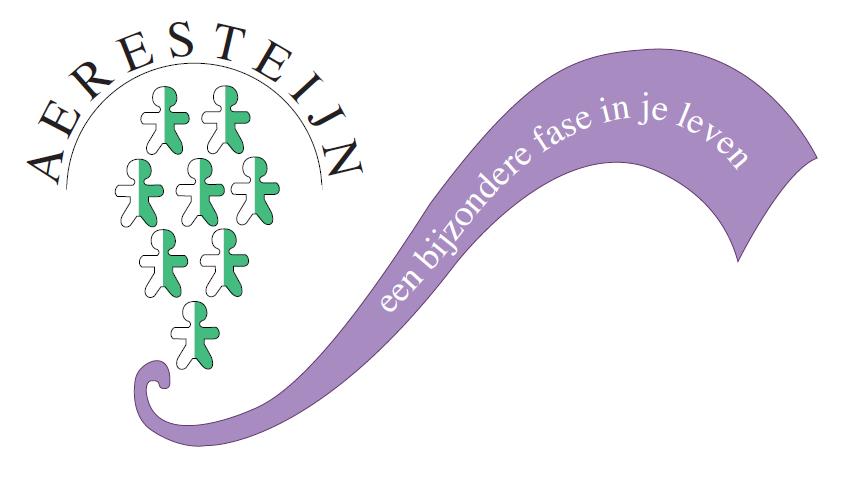 Aeresteijn, een school waar je veel zult leren
Aeresteijn, een school waar je van boeiend onderwijs genietAeresteijn waar onderwijs passend is omdat we kinderen alle kansen bieden.2019-2020VoorwoordOp Aeresteijn wordt kwaliteitszorg altijd gekoppeld aan schoolontwikkeling. Alle ontwikkelprojecten waar de school aan werkt, worden geplaatst in de kwaliteitszorgcyclus van plannen, uitvoeren, evalueren, vastleggen (borgen of verbeteren) en daar waar nodig bijstellen. De basis van de kwaliteit ligt op Aeresteijn in het primaire proces. We maken hiervoor gebruik van de PDCA-cyclus van Deming. Het cyclische karakter garandeert dat de kwaliteitsverbetering continu onder de aandacht is. De vier activiteiten in de kwaliteitscirkel van Deming zijn:PLAN: Kijk naar huidige werkzaamheden en ontwerp een plan voor de verbetering van deze werkzaamheden. Stel voor deze verbetering doelstellingen vast.DO: Voer de geplande verbetering uit in een gecontroleerde proefopstelling.CHECK/STUDY: Meet het resultaat van de verbetering en vergelijk deze met de oorspronkelijke situatie en toets deze aan de vastgestelde doelstellingen.ACT: Bijstellen aan de hand van de gevonden resultaten bij CHECK.De PDCAcirkel is een reeks van activiteiten die worden uitgevoerd met als doel verbetering van de kwaliteit. 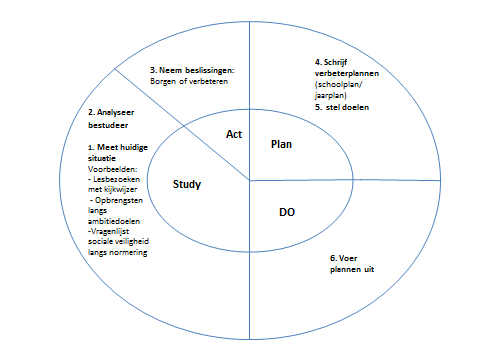 Kwaliteitszorg schoolniveau Aeresteijn monitort haar kwaliteit op tenminste onderstaande beleidsterreinen. Het Katern Opbrengsten is de rapportage van de onderdelen opbrengsten en onderwijs behoeften leerlingpopulatie. De keuze van de beleidsterreinen voor kwaliteitszorg heeft gevolgen voor de inrichting van het schoolplan.Opbrengsten Eindopbrengsten en tussenopbrengsten cognitief en sociaal emotioneel Resultaten meten met genormeerde toetsen Vergelijken met vergelijkbare scholen en ambitie doelenAnalyseren Beslissingen nemen (borgen of verbeteren)Verbeterpunten opnemen in dit katern, schoolplan en jaarplan Zie hoofdstuk Katern opbrengsten hoofdstuk 3, 4 en 5 Pedagogisch/didactisch handelen - Beoordelen kwaliteit van pedagogisch didactisch handelen aan de hand van een kijkwijzer- Analyseren - Beslissingen nemen (borgen of verbeteren). - Verbeterpunten opnemen in schoolplan en jaarplan Bron: Lesobservaties + E-Loo rapportage analyse pedagogisch/ didactisch handelen van startbekwaam naar basisbekwaam en van basisbekwaam naar vakbekwaam (Competentiethermometer). Wordt volgend jaar 2020-2021 bijgesteld, gezien de CAO.Onderwijsbehoeften leerlingenpopulatie Het gaat erom dat de school vaststelt wat de kenmerken zijn van de leerlingen, en dat zij daaraan consequenties verbindt voor (o.a.) het lesprogramma. Onder kenmerken leerlingenpopulatie valt o.a:Leerlingaantallen Gewichten leerlingen Onderwijsbehoeften van de leerling populatie Passende adviezen Uitstroom na 3 jaar VO Wat zeggen deze gegevens over het aanbod welke consequenties verbindt de school Beslissingen nemen (borgen of verbeteren)Verbeterpunten opnemen in het schoolplan en jaarplan Zie hoofdstuk Katern opbrengsten hoofdstuk 1,2, 6 en 7 Tevredenheid Het bevragen van ouders/leraren en leerlingen (zowel algemeen als specifiek op het gebied van sociale veiligheid) met behulp van Vensters.We gaan werken met de enquêtes van Vensters.
De medezeggenschapsraad nodigt iedere vergadering ouders en medewerkers uit om met hen te praten over school, hun bevindingen, tips en tops.Kwaliteit medewerkersOm de kwaliteit van de medewerkers te monitoren worden de volgende gegevens verzameld:Verslagen doelstellingengesprekken Persoonlijk Ontwikkelings Plan, Doelstellingsgesprekken, reflectiegesprekken en toekomstgesprekken.Vlootschouw n.a.v. klassenconsultaties aan de hand van E-Loo m.i.v. 2019-2020Door middel van flitsbezoeken beoordelen we de betrokkenheid van de leerlingen. Analyse van de pedagogische en didactische vaardigheden door al het bovengenoemde combineren met de cito-resultaten. Hoofdstuk 1	LeerlingenpopulatieIn hoofdstuk 1 en 2 gaat het erom dat de school vaststelt wat de kenmerken zijn van de leerlingen, en dat zij daaraan consequenties verbindt voor (o.a.) het lesprogramma en beslissingen neemt tot borgen of verbeteren. GewichtenleerlingenSchoolwegingIn 2020-2021 krijgen we te maken met de nieuwe schoolweging. www.schoolweging.nlDit cijfer geeft informatie over de opbouw van de leerling populatie van je school en het onderwijs in je school.Dit cijfer voorspelt met grote zekerheid de te verwachten onderwijsscores voor reken, taal en lezen aan het einde van groep acht.De inspectie gaat de schoolweging koppelen aan de minimale percentages leerlingen die aan het einde van groep acht aan de referentieniveaus 1S voor rekenen en 2 F voor taal en lezen moeten voldoen. Dit wordt berekend over drie jaar om fluctuaties te voorkomen.1F voor rekenen, taal en lezen moet iedereen halen.Het stellen van hoge ambities is hierbij sterk bepalend voor de mate van succes.Hoe is dit schoolwegingcijfer tot stand gekomen?Opleidingsniveau van de ouders.Gemiddelde opleidingsniveau van de moeders van de hele school.Verblijfsduur van moeder in Nederland.Land van herkomst van ouders.Ouders wel of niet in de schuldsanering.IQ is belangrijk in de voorspelling van succes op school, maar niet bij ieder kind wordt een intelligentie toets afgenomen, dus wordt IQ niet meegenomen in de indicatoren.
Het gemiddelde opleidingsniveau van de moeders wordt niet alleen gezien als een omgevingskenmerk maar ook als een schoolkenmerk. Het blijkt zo te zijn dat leerkrachten hier hun verwachtingspatroon in zijn algemeenheid op bijstellen. Hoe lager het gemiddelde opleidingsniveau van de moeders op school, hoe lager de verwachtingen van de leerkrachten zijn.Wat zijn de cijfers van onze school over de afgelopen drie jaren: Schoolweging is 30,2. Dat is gemiddeld.Spreidingsgetal is 5,4.Het spreidingsgetal geeft de mate aan waarin de leerlingen in een school van elkaar verschillen wat betreft de vier gezinskenmerken. Het gemiddelde opleidingsniveau van de moeders van de hele school telt hier dus niet in mee, dat is immers voor alle leerlingen gelijk. Ons spreidingsgetal valt net buiten de range gemiddelde spreiding en wordt gezien als kleine spreiding, maar zit wel kort tegen de gemiddelde range aan.Bij een schoolweging van 30,2 moet 85 % van de leerlingen een score halen van 1F of hoger voor rekenen en taal; 47,3 moet een score halen van 1S (rekenen) of 2F (taal en rekenen) of hoger. 
Wat is volgens de literatuur voor onze school belangrijk?Stellen van hoge ambities.Twee keer per jaar naar aanleiding van de tussenresultaten de aanpak op groepsniveau en schoolniveau bespreken en bijstellen.Hierbij gaat het om de vraag: hoe kunnen we ervoor zorgen dat zoveel mogelijk leerlingen de leerdoelen uit de leerlingen beter onthouden, beter begrijpen, beter toepassen. Dit zal leiden tot hogere opbrengsten. Gestandaardiseerd onderwijs zoals ons leerstofjaarklassensysteem past bij een gemiddelde schoolweging.Drieslag in instructie en verwerking: basis - verrijkt - intensief past bij onze populatie en komt tegemoet aan verschillen tussen leerlingen.Omdat voor sommige kinderen het aanbod te moeilijk is en voor anderen te makkelijk lijkt is het dus goed om een plusklas en een pluszorgklas in te zetten voor differentiatie.Wat moet dan ons aanbod zijn voor de vakken lezen, taal en rekenen?Kinderen worden met behulp van CITO getoetst op het aanbod dat ze hebben gekregen.(2F geldt voor lezen en taal. 1S is voor rekenen)Ambitie voor onze school op basis van eerder behaalde resultaten.90 % van alle kinderen haalt bij lezen een score van 1F aan het einde van de basisschool. Hier past een uitstroomniveau bij van:
Niveau op de leerlijn minder dan E5: Pro.
Niveau op de leerlijn tussen E5 en E6: Basis met LWOO.Niveau op de leerlijn tussen B7 en M7: Basis kader.75 % van alle kinderen haalt bij lezen een score van 2F aan het einde van de basisschool. Hier past een uitstroomniveau bij van:
Niveau op de leerlijn M8III: TLNiveau op de leerlijn M8 II: HavoNiveau op de leerlijn M8I: VWONormen voor taal qua ambities: 90% 1F en 60% 2FNormen voor lezen qua ambities: 90% 1F en 80% 2FNormen voor rekenen qua ambities: 90% 1F en 50% 1SVVE school Kleuterverlenging * De inspectienorm voor kleuterverlenging is <12%** Eén leerling is ingestroomd in 2016-2017 (afkomstig uit Syrië) en dus geen kleuterschoolverlenger.Doublure groep 3 t/m 8* De inspectienorm voor doublure is <3%Hoeveel procent van de kinderen per leerjaar is te oud op 1 oktober?Tip in 2019-2020 te oud in groep 3 wanneer je voor 1 oktober 2012 geboren bent.Op de website van de onderwijsinspectie hebben we gevonden dat gemiddeld 82% van de leerlingen de basisschool nominaal doorloopt, dus binnen 8 jaar. https://www.onderwijsinspectie.nl/documenten/rapporten/2019/04/10/technisch-rapport-primair-onderwijsOverzicht toetsgegevens najaarsleerlingen juni 2020De leerlingen 1 t/m 4 gaan in schooljaar 2020-2021 naar groep 3. Leerling 5 blijft in groep 2. Leerling 6 t/m 15 gaan van groep 1 naar groep 2.Najaarsleerlingen die blijven in groep 2:Zij zijn sociaal-emotioneel nog niet toe aan groep 3. Executieve functies zijn onvoldoende ontwikkeld. Soms is sprake van enige faalangst en geen plezier en geringe motivatie bij verplichte opdrachten. Geen interesse in het leren lezen. Ondanks dat we deze ll meer geprikkeld en uitgedaagd hebben om mee te doen met voorbereidende taal/lees oefeningen: fonemisch bewustzijn, uitbreiding woordenschat, zinsbouw en letterkennis scoren zij onvoldoende. Ook bij de lees- en schrijfproef van E. Vervaet blijkt onvoldoende vaardigheden om het leesproces te starten. Het ondersteunende computerprogramma BOUW! Zal worden ingezet voor deze leerlingen.Leerlingen 1 t/m 4 hebben gedoubleerd in groep 3 en gaan nu naar groep 4.Het computerprogramma BOUW is opgestart bij leerling 5,6,7,9,10 vanaf april 2020. Leerling 1 t/m 10 gaan starten in groep 3. Wat zijn de resultaten van de zittenblijvers 2018-2019 op de toetsen cito in het jaar 2019-2020 (jaar dat de groep het tweede jaar werd gedaan) in vergelijking van vorig jaar met nu? We hebben de scores vergeleken met het totale gemiddelde uit het Cito leerrendementen overzicht.Na twee jaar beantwoorden we de volgende vragen:Leeftijd van de kinderen; alle leerlingen zijn jong: hoe passen ze in de groep?Hoe gedragen ze zich in de groep? Sluiten ze aan, spelen ze met deze kinderen? Passen ze zich aan, aan de norm (socialisatie)?Laten de methodetoetsen eenzelfde beeld zien?Hoe is het met hun betrokkenheid tijdens de basisvaardigheden/ Hoe is dat ten opzichte van hun betrokkenheid bij andere vakken? Zijn er verschillen?Welke conclusie trek je met betrekking tot kwalificatie, dus kennis en vaardigheden conform de groep waarin ze nu functioneren? Hoe gaat het met hun welbevinden? Kun je tot nu toe zeggen of het zittenblijven zinvol is geweest? 
Dezelfde vragen beantwoord n.a.v. de eindtoetsen. Het eerste getal is de eindtoets van 2017-2018, het tweede getal is de middentoets van 2018-2019, het derde getal is de eindtoets van 2018-2019.Ook na twee jaar volgen we deze kinderen om het effect van het zittenblijven na twee jaar te monitoren.Het eerste getal is de eindtoets van 2017-2018, het tweede getal is de middentoets van 2018-2019, het derde getal is de eindtoets van 2018-2019; het vierde getal is het eindresultaat in 2019-2020 aan het einde van het tweede jaar na het zittenblijven.Na twee jaar willen we de volgende vragen beantwoorden:Leeftijd van de kinderen; alle leerlingen zijn jong: passen ze nu in de groep?De leerlingen passen goed in de groep, je merkt niet dat ze een jaar ouder zijn. De interesses komen overeen met de interesses van hun klasgenoten. Een enkeling vertoont zelfs nog sociaal jonger gedrag dan de klas.Hoe gedragen ze zich in de groep? Sluiten ze aan, spelen ze met deze kinderen? Passen ze zich aan, aan de norm (socialisatie)?Dit verschilt per leerling, de een sluit zich gemakkelijk aan, de ander heeft daar moeite mee. Dit is vooral terug te zien in de grote van de vriendenkring, van veel vriendjes naar slechts één vriendje.Laten de methodetoetsen eenzelfde beeld zien?Ook dit verschilt per leerling. Wel zie je dat de leerlingen die al moeite hadden met een bepaald vakgebied blijven hier moeite mee houden. Soms komen ze een periode goed mee, maar gaan ze na verloop van tijd toch weer achteruit.Hoe is het met hun betrokkenheid tijdens de basisvaardigheden/ Hoe is dat ten opzichte van hun betrokkenheid bij andere vakken? Zijn er verschillen?De betrokkenheid is over het algemeen goed, ze werken hard en willen echt groeien. Je merkt wel dat, wanneer de lesstof lastig wordt, sommige leerlingen eerder afhaken.Welke conclusie trek je met betrekking tot kwalificatie, dus kennis en vaardigheden conform de groep waarin ze nu functioneren? Dit fluctueert erg. Bij sommige leerlingen is de balans heel goed, zij passen qua leergedrag en prestaties goed in de groep. Andere leerlingen scoren nog steeds rond de norm waar zij ook scoorden in het jaar dat zij doubleerden. Je merkt dat zij bij de start omhooggaan, maar dat ze over een langere periode toch weer blijven hangen of bij sommige vakgebieden zelfs zakken in resultaat.Hoe gaat het met hun welbevinden? Het welbevinden is bij alle leerlingen prima, ze voelen zich fijn in de groep en stralen dit ook uit.Kun je tot nu toe zeggen of het zittenblijven zinvol is geweest?Bij sommige leerlingen is het zowel sociaal als cognitief gezien een hele goede zet geweest, zij hebben een goede balans en laten dit ook zien in hun resultaten. Het sociale aspect komt bij alle leerlingen terug, hierin heeft het zittenblijven dus zeker een toegevoegde waarde. Op cognitief vlak geldt dat niet voor alle leerlingen. Wellicht dat zij verder afgezakt waren wanneer zij niet blijven zitten, maar ook nu is er bij verschillende vakken nog sprake van een achterstand.Geschiedenis:Aeresteijn heeft zo'n vijftien jaar geleden het fase-onderwijs ingevoerd in de onderbouw om kinderen eerder door te kunnen laten stromen van twee naar drie.
Maar gaandeweg resulteerde dat in zijn algemeenheid eerder in een half jaartje langer houden van kinderen om ze verder te laten ontwikkelen.
In groep vier waren ze dan in januari klaar met het programma van de onderbouw, maar moesten nog een half jaar een plusprogramma volgen vooraleer ze in september naar groep vijf konden.
Dat resulteerde dus in een jaar ouder zijn en veel leerlingen deden langer dan acht jaar over de basisschool.
We zijn in 2016 gaan onderzoeken wat de effecten van het fase-onderwijs waren.
We zagen ook dat het effect van het plusaanbod in de eerste helft van groep vijf nog gunstige effecten had. De plus vier kinderen gingen met een voorsprong naar groep vijf. Dat maakte de overgang naar groep vijf met veel meer vakgebieden vloeiend en had gunstige effecten op de resultaten, maar die effecten zwakten af in de tweede helft van groep vijf.
We hebben toen afscheid genomen van het fase-onderwijs en zijn overgestapt op het instructiemodel: basis-verrijkend-intensief in het leerstofjaarklassensysteem.In het jaar 2016 toen wij bezoek van de inspectie kregen was ook het oordeel van de inspectie: er zijn te veel kinderen te oud.
Door het afschaffen van het fase-onderwijs zien we dat het aantal kinderen dat te oud is in een groep afneemt.Wij zijn na het inspectiebezoek ook heel kritisch gaan kijken naar de overgang van twee naar drie. Dat heeft geresulteerd in een protocol "overgang van twee naar drie".protocol overgang van twee naar drieMaar het blijft erg moeilijk om de beste voorspellen van succes te vinden om te bepalen of een kind wel (of niet) zal slagen in groep drie.
Dit speelt vooral bij de najaarsleerlingen, dus de leerlingen die pas in groep drie zes jaar worden tussen oktober en januari.
Vooral over deze leerlingen is toch vaak twijfel of ze wel of niet door moeten/kunnen naar groep drie.We doen onderzoek om meer grip te krijgen op deze voorspellers.Analyse m.b.t doorstroming in 8 jaar, situatie in 2019-2020:Uitstroom in het jaar 2019-2020Eén leerling uit groep 7 is i.v.m. een verhuizing uitgestroomd buiten de regio.
Drie leerlingen van een gezin zijn uitgestroomd naar een school in de nabijheid ivm verhuizing.Twee leerlingen uit groep 3 zijn i.v.m. een verhuizing uitgestroomd naar een school in de desbetreffende plaats.
Tips & TopsDe kinderen die meer uitdaging nodig hebben moeten dat op onze school ook kunnen krijgen. Wat we al ingezet hebben:Plusklas voor kinderen van groep 6 t/m 8Plustijd voor kinderen van de groepen 1-2-3 en 4-5Kinderen worden op basis van de cito- toetsen ingedeeld in aanpak 1-2-3, waarna ook de instructies volgens deze indeling worden gegeven.Op niet structurele wijze, en nog niet in alle klassen, worden de kinderen van de plusklas, het plusuur en de ‘aanpak met weinig instructie’ voorgetoetst.Er wordt doelgericht gerekend met Snappet in de groepen 4 (halverwege)  t/m 8. De leerkrachten van de pluszorg- en de plusklas houden de ouders en de leerkrachten wekelijks op de hoogte van de activiteiten die worden gedaan.Er wordt wekelijks een logboek bijgehouden van vorderingen en bijzonderheden de kinderen in de pluszorgklas en de plusklas.Leerlingen van de pluszorgklas worden ook getoetst dmv de cito-resultaten halverwege de reguliere cito- periodes.We hebben de succesfactoren dmv de indicatoren kwalificatie, socialisatie en subjectificatie, welbevinden, betrokkenheid, draaglast, transitie vastgesteld.Wat we volgend jaar willen verbeteren:Heldere criteria voor kinderen die naar de plusklas en het plusuur gaan. In 2020-2021 willen we een concreet document zodat er een duidelijk beleid is voor leerkrachten en ouders.Heldere criteria voor kinderen die de plusklas en het plusuur weer verlaten.Werken met week- en dagtaken om eigenaarschap van leerlingen te vergroten.Nog meer doelgericht werken dan activiteitengericht.Hoofdstuk 2	De onderwijsbehoeften van onze leerlingenpopulatie Analyseer de verschillen in onderwijsbehoeften van de leerlingen. Om hoeveel leerlingen gaat het? Is de ondersteuning van de school toereikend? Ontwikkelen leerlingen met specifieke OWB naar verwachting? Dient er nader onderzoek/overleg plaats te vinden? Dient de leerling verwezen te worden naar het SBO/SO?Kortom dit zegt alles over je ondersteuningsprofiel. Hier kun je bij het maken van je analyse de koppeling naar leggen. *Leerlingen uit Syrië. Via de Wonderwoordenwinkel krijgen zij een ballonaanpak.  Leerkrachten krijgen ook het aanbod om de cursus traumasensitief onderwijs te volgen. Daarnaast ontvangen deze kinderen les van een taaldocente en zij krijgen onderwijs van een onderwijsassistentie.**Vanaf groep 5 wordt er een OPP opgesteld, omdat er op basis van de resultaten in groep 3 en 4 een compleet beeld van de cognitieve mogelijkheden. Voor alle kinderen voor wie wij extra bekostiging ontvangen wordt een OPP opgesteld. Dit wordt gekoppeld aan Bron.
*** Vanaf groep 6 kunnen dyscalculieverklaringen worden aangevraagd. De kosten worden echter niet vergoed door gemeente, zorgverzekering basis en aanvullend. De verwachting is dan ook dat dit bijna niet zal worden aangevraagd.DoelgroepleerlingenWij houden de resultaten bij van de leerlingen die bij ons binnen zijn gekomen als doelgroepleerling. Wij hanteren hierbij de definitie doelgroepleerling zoals die in Nieuwkoop wordt gehanteerd:
"Een doelgroepleerling in de voorschoolse voorziening is een leerling tussen de twee en zes jaar, woonachtig in de gemeente Nieuwkoop, met een ontwikkelingsachterstand van meer dan een half jaar, op een van de ontwikkelgebieden met het accent op het gebied van de spraak-taalontwikkeling"Op dit moment zitten er in de volgende leerjaren de volgende aantallen leerlingen, die ooit gediagnosticeerd zijn als doelgroepleerling:Onderzoeken door deskundigenUitgestroomde leerlingen naar het speciaal basisonderwijs of speciaal onderwijs* Landelijke richtlijn is 2% of lagerAantal kinderen met extra ondersteuning waar een ontwikkelingsperspectief voor is opgesteld (wordt gekoppeld aan Bron).
Analyse van de kindkenmerken en ondersteuningsbehoeften/ondersteuningsprofiel:Voor een leerling (cluster 3) voor wie een doorlopende aanvraag is gedaan (route 4) zal zolang zij bij ons op de basisschool zit extra ondersteuning nodig zijn om te voorkomen dat zij niet in ontwikkeling blijft; er geen sprake meer is van welbevinden en de draaglast voor de eigen leerkracht te groot wordt.

We hebben in verhouding behoorlijk wat Syrische kinderen. Daar moet een gerichte aanpak voor komen. Dat is besproken met de werkgroep onderwijs en kwaliteit. Wij volgen hierin de ontwikkelingen bovenschools.
We maken voor veel kinderen een OPP, omdat we graag het extra geld wat we voor deze kinderen ontvangen goed willen verantwoorden.Vanaf groep 6 kunnen dyscalculieverklaringen worden aangevraagd. De kosten worden echter niet vergoed door gemeente, zorgverzekering basis en aanvullend. De verwachting is dan ook dat dit bijna niet zal worden aangevraagd.Werken we opbrengstgericht genoeg voor wat betreft de kernvakken?Wat is de stand van zaken aan het einde van 2019-2020:Gedifferentieerd leeraanbod:We hebben in beeld welke uitstroomprofielen passen bij onze leerlingen vanaf groep zes.In Leeruniek staat beschreven welke onderwijsbehoeften de leerlingen hebben en hoe de leerkrachten dit inrichten in hun onderwijs. Door middel van de plaatsingswijzer en de referentieniveaus hebben we een norm voor de cognitieve leergebieden per uitstroomniveau. We hebben voor de cognitieve vakken leerdoelen geformuleerd in termen van beheersing van de leerstof, hierbij volgen we de CITO normen. We hebben methodes die voldoen aan de kerndoelen. We hebben een goed kwalitatief lesaanbod voor de kinderen met extra onderwijsbehoefte in de vorm van een plusklas en een pluszorgklas.De onderwijscyclus:We hebben een goede intake van nieuwe leerlingen en er is een goede overdracht tussen voorschool en vroegschool. We toetsen de leerlingen methode-onafhankelijk door middel van CITO en nemen methodegebonden toetsen af. We hebben een goed werkend digitaal leerlingvolgssteem via ParnasSys, LOVS CITO. Alle toetsgegevens worden verzameld in Leeruniek.Aan de hand van de toetsresultaten, evalueren we ons onderwijs, stellen we onze doelen voor de komende periode en worden plannen gemaakt op leerling-groeps- en schoolniveau.We delen in principe de kinderen in op drie verschillende niveaus: basis, verrijkend en intensief.Voor deze instructiegroepen leerlingen worden groepsplannen gemaakt. Voor individuele leerlingen die naast deze groepsaanpak nog extra instructie- en verwerkingstijd nodig hebben worden hulpplannen gemaakt. Kinderen gebruiken hiervoor POPtijd.Kinderen die hulpplannen hebben worden in het najaar en in het voorjaar nogmaals getoetst met behulp van de tussentoetsen van CITO. Dit wordt besproken met leerling en ouders.Cyclus op schoolniveau, professionalisering: 4D Data-Duiden-Doelen-Doen).Het professioneel handelen van leraren m.b.t. de uitvoering van effectief onderwijs staan beschreven en is bij iedereen bekend (lijst van wat werkt van Hattie). 
De gewenste vaardigheden t.a.v. het pedagogisch handelen van leraren zijn vastgelegd en worden jaarlijks gemeten en vastgelegd via E Loo. De gewenste vaardigheden voor leraren t.a.v. het didactisch handelen van leraren zijn vastgelegd en worden jaarlijks gemeten via E Loo.De gewenste vaardigheden voor leraren t.a.v. de differentiatie, zijn vastgelegd en deze worden jaarlijks geobserveerd via E Loo. Er is een vaste gesprekkencyclus voor medewerkers voor wat betreft doelstellingengesprek, reflectiegesprek en toekomstgesprekken. 
Voor leerkrachten is een duidelijk begeleidingsplan bij problemen in het functioneren, alsmede startende leerkrachten. Er worden jaarlijks drie flitsbezoeken afgelegd, één E Loo klassenbezoek, drie klassenbezoeken om kinderen met extra zorgbehoefte te observeren; een klassenbezoek door de I coach en door de leerkracht plusklas. Twee keer per jaar worden de resultaten van de kinderen op schoolniveau besproken. We organiseren jaarlijks professionaliseringsbijeenkomsten om steeds beter onderwijs te geven. De effectieve onderwijstijd is voor elk gebied vastgelegd in een tabel, document is te vinden in Sharepoint.Door de resultaten via Leeruniek te verzamelen, te duiden, doelen te stellen en een aanpak vast te stellen werken we cyclisch.Wat waren de actiepunten voor het schooljaar 2019-2020:De leerkrachten stemmen de organisatie, het didactisch en het pedagogisch handelen af op de cruciale onderwijsbehoefte van de leerlingen en beschrijven dit in een groepsplan.
Dit wordt vastgelegd in Leeruniek.In het groepsplan moet duidelijk zijn welke kinderen van verrijkt, basis en intensief aanbod gebruik maken. We constateren in juni 2020 dat dit vooral gebeurt voor de kinderen die een intensief aanbod krijgen.In juni 2020 hebben we in Leeruniek al een aantal aandachtspunten gezet in de groepsplannen, ter ondersteuning voor het maken van groepsplannen door de leerkrachten.
Leerkrachten moeten een plan van aanpak schrijven op basis van de 7 L'en: Leerling, Leerkracht, Lesmateriaal, Lesaanpak, Leeromgeving, Leertijd, Leeromgeving.
Ook hebben we de doelen uit de ambitietabel geplakt bij 'Lesmateriaal’.- Het groepsplan is een dagelijks werkdocument en staat in Leeruniek.Groepsplannen aanpassen voor kleuters.  Situatie juni 2020: Is gebeurd voor de basisaanpak. Met elkaar de toetscondities bespreken. Nemen wij de toetsen af onder de condities zoals aangegeven door CITO? Dit is wederom besproken tijdens de studiedagen in juni 2020.Wat zijn actiepunten voor het schooljaar 2020-2021:Leeruniek ook gebruiken als overdrachtsdossier om de doorgaande lijn nog meer te waarborgen.Studiedag ten aanzien van analyse van de toetsresultaten CITO o.l.v. consulent Leeruniek.Instructies van leerkrachten bekijken om te zien welke kansen daar liggen om kinderen die meer uitdaging nodig hebben ook écht uit te dagen.Aeresteijn was 'vroeger'altijd een school die hoog scoorde op rekengebied.
Na de invoering van de methode Wizwijs is daar een kentering in gekomen.
We hebben dat willen keren door meer adaptief te werken met Snappet. 
Gaf ook niet het gewenste resultaat, gedeeltelijk omdat Wizwijs niet aansloot op Snappet.
We gaan nu inzetten op:
Analyseren van de fouten en op grond van de fouten doelgerichter werken met Snappet.
Ieder nieuw rekenonderwerp introduceren met concreet materiaal en concreet handelen.
Iedere herinstructie met concreet materiaal.
Dyslexieprotocol hanteren.Hoofdstuk 3	Sociale vaardighedenDe inspectie beoordeelt in hoeverre de sociale competenties van leerlingen aan het eind van hun schoolloopbaan in groep 8 naar verwachting zijn. Een dergelijk oordeel kan alleen gegeven worden als een school gebruik maakt van Viseon, SCOL, SVL/SAQI, Zien of Kanjervragenlijst voor het meten van sociale competenties. Vul in onderstaande tabel in welk meetinstrument voor de sociale vaardigheden de school hanteert.Norm sociale competenties per jaar Kanjervragenlijst 2019-2020Opvallend hoge scores in groep 5, vooral op het gebeid van somberheid. In deze groep zijn kinderen waar een traject JGT is gestart.Licenties KanjertrainingIn het schooljaar 2018-2019 of ervoor zijn de volgende leerkrachten in het bezit gekomen van een definitieve licentie (na tweede herhaling) voor het geven van de Kanjertraining:In het schooljaar 2018-2019 hebben de volgende leerkrachten afgerond:In het schooljaar 2018-2019 hebben de volgende leerkrachten de volgende afgerond:In het schooljaar 2019-2020 hebben de volgende leerkrachten de volgende training afgerond:De volgende leerkrachten moeten zich nog scholen op het gebied van de Kanjertraining:Relaties & Seksualiteit (schooljaar 2019-2020 en verder)Er wordt door het jaar heen expliciet aandacht gegeven aan het thema ‘relaties en seksualiteit’ van de Rutgerstichting (a.d.h.v. het lespakket ‘Kriebels’). Dit is opgenomen in het curriculum.Er wordt gebruik gemaakt van de aangeboden lessen via de Kanjertraining (digitaal).Vragenlijsten (schooljaar 2019-2020 en verder)Leerlingtevredenheid via Vensters.Oudertevredenheid via Vensters.Medewerkerstevredenheid via Vensters.Kanjervragenlijst 2 keer per jaar.Sociogram twee keer per jaar.Analyse van de sociale competenties: Tijdens de studiedagen van januari 2020 hebben we een blik geworpen in de verre toekomst. Een onzekere toekomst waar we onze leerlingen op willen voorbereiden.Zodanig dat ze met opgeheven hoofd, met een goed gevulde gereedschapskist en met de volle overtuiging dat zij met hoe ze zijn de wereld een beetje mooier kunnen kleuren.We willen een goede balans tussen kwalificatie, socialisatie en persoonsvorming oftewel subjectifcatie (Biesta).Wat verstaat Biesta onder subjectificatie?
De essentie van subjectificatie is volgens Biesta een persoon vrij, volwassen en verantwoordelijk in de wereld te laten zijn. In het domein subjectificatie, staat de vorming van de persoon centraal en de ontwikkeling van zijn eigen identiteit en uniciteit, zijn autonomie én verantwoordelijkheid en het ontdekken van zijn drijfveren en passies. De vragen die daarbij de kern vormen, zijn: wie ben ik, wat kan ik en wie wil ik zijn?Door een leeromgeving te creëren waarin de leerling de ruimte krijgt zichzelf te vormen in samenwerking met medeleerlingen en leerkracht. Dit door dialoog en interactie.
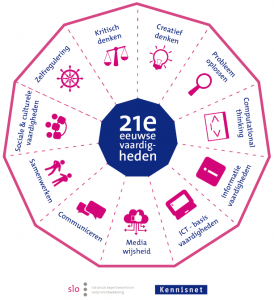 We hebben de volgende doelen voor de verdere toekomst gesteld:Wij willen dat een leerling zich ontwikkelt tot een mens met wenselijke en sociale eigenschappen.Wat vinden wij dat daarbij hoort (zonder volledig te zijn..)Weerbaar zijn/stevig staan (zelfregulering).Veerkracht tonen/flexibel zijn (zelfregulering).Vertrouwen hebben (zelfregulering).Verantwoordelijkheid nemen voor jezelf en voor de groep (zelfregulering).Kunnen reflecteren op jezelf (zelfregulering).Feedback kunnen ontvangen en geven (zelfregulering).Initiatieven nemen (zelfregulering).Jezelf leren kennen met je passies, je drijfveren, talenten, je houding en je gedrag (zelfregulering).Open willen staan voor een ander zodat je met een ander kunt omgaan, 'n ander wilt helpen en met iemand wilt samenwerken (zelfregulering).Welk leerkrachtgedrag vinden we daarbij passen:Vertrouwen geven.Loslaten.Verantwoordelijkheid geven.Ruimte geven.Out of the box denken.Niet snel 'ja maar, ....' zeggen.Welke doelen stellen we onszelf voor volgend schooljaar 2020-2021:Verantwoordelijkheid nemenLeerlingen leren om verantwoordelijkheid te nemen. Aan het einde van het schooljaar 2020-2021 zien wij het volgende gedrag in de klas, in de hoeken en buiten:Leerlingen gaan zorgvuldig om met de materialen van zichzelf, de ander en van school.Leerlingen ruimen op zonder aansturing.Leerlingen spreken elkaar aan op opruimgedrag.Leerlingen kijken hun eigen werk na.Leerlingen kunnen eigen doelen stellen en werken dit uit tijdens hun POPwerk.Voorwaarden die we daarbij stellen en die dus gecreëerd moeten worden: De leerkracht bespreekt met de kinderen waarom we dit willen.De leerkracht beloont gewenst gedrag door dit te benoemen.De leerkracht geeft kinderen taken zoals het aanrecht schoonmaken, papierbakken legen etc.De leerkracht maakt doelen zichtbaar.De leerkracht stelt doelen in kleine overzichtelijke stappen.De leerkracht stelt doelen op de basisvakken en ook op de sociale doelen.Kunnen reflecteren op jezelfAan het einde van het schooljaar beginnen alle leerlingen een reflectie op eigen gedrag nav een gebeurtenis of les met 'IK". Voorwaarden die we daarbij stellen en die dus gecreëerd moeten worden: Leerkracht moet het gewenste gedrag modellen.In de klas leg je als leerkracht de accenten op wat goed gaat.Je laat als leerkracht leerlingen consequent op het proces reflecteren.Iedere week houd je als leerkracht met je klas een klassenvergadering (vanaf groep 1/2 uiteraard passend dus aangepast qua vorm en tijd aan de leeftijd van de kinderen in de groep) waarbij successen op de doelen worden benoemd, nieuwe doelen voor de komende week worden gesteld en wordt geëvalueerd hoe het is gegaan.Als leerkracht leg je een stevige basis bij de start van het nieuwe schooljaar met de gouden groepsvormende weken m.b.v. Kanjertraining startweken en de wonderwoorden (ik-boodschap; sorry boodschap). Vervolgens met de groep bepalen hoe we verder willen met elkaar "Wat voor groep willen wij zijn". SamenwerkenAan het einde van het schooljaar 2020-2021:Ervaren leerlingen met andere kinderen samenwerken op basis van kwaliteiten van de ander en zichzelf en niet alleen op basis van vriendschap.Voorwaarden die we daarbij stellen en die dus gecreëerd moeten worden: De leerkracht past de structuren van coöperatief werken toe.De leerkracht creëert lessituaties waarbij de kinderen inzicht krijgen in elkaars kwaliteiten en die van zichzelf. Bv door uitdagende projecten.De leerkracht viert samen met de kinderen de successen en bepaalt samen met de kinderen hoe successen worden gevierd.Wat kwam er uit de monitoring sociale veiligheid 2019-2020 (Vensters)DataAan alle leerlingen in de groepen zes, zeven en acht is gevraagd om de leerlingtevredenheidsenquête van Vensters in te vullen. Totaal 107 leerlingen en een respons van 102. Deze respons voldoet aan de gewenste betrouwbaarheid. De resultaten van de groepen 7 en 8 zijn op 03-02-2020 doorgestuurd naar de inspectie.Via het Exceldocument Respons Leerlingtevredenheid hebben we berekend wat de gemiddelde respons is en wat de gemiddelde respons van de verschillende jaargroepen is.Monitoring sociale veiligheid 2019-2020 uitdraai Vensters alleen groepen 7 en 8:Welbevinden van de leerlingen? Vinden ze het fijn in de groep en de klas: 7Hoe ervaren de leerlingen de sociale en fysieke veiligheid: 8,3Ervaren leerlingen aantasting van hun sociale en fysieke veiligheid? 8,9Hoeveel leerlingen ervaren nooit of bijna nooit aantasting van hun sociale en fysieke veiligheid? 60%Wat valt op? Groep 6A: 
De leerlingen van deze groep kunnen zich goed vinden in de resultaten. Ze gaan graag naar school en vinden het een hele ‘gezellige’ klas. Dat is een woord wat vaak terugkomt. De vraag over de veiligheid op school (ook buiten de klas) maakt wat los. Bij pauzes en bij het naar huis gaan is het soms druk op de gang en ingang van de groepen 6, 5 en 7. Er wordt soms gestoeid. Ook door leerlingen uit de eigen klas. Dit ervaren leerlingen als onveilig. Ook geven zij aan dat ze het lastig vinden om langs de leerlingen van groep 7 te lopen. Soms worden leerlingen tegengehouden en worden er onaardige opmerkingen gemaakt. Op het plein worden voetbalspelletjes door de bovenbouwgroepen verstoord. Groep 6 B: 
De vragenlijst met de kinderen nog een keer doorgenomen en gekeken waar wij als klas beter kunnen scoren. Groep 6 scoort hoger dan de andere groepen. De groep voelt zich veilig in de klas. Sommige kinderen vallen af en toe op met hun ‘te’ rood gedrag. Kanjertraining is intensief gestart met de kinderen. Groep 7:
Het valt op dat groep 7 erg laag scoort bij de vraag leuke klas. De leerlingen zijn het hier ook mee eens. Ze vinden wel dat het steeds beter gaat in de klas met name door de ringaanpak. De meerderheid vindt dan ook de ringaanpak fijn. De punten waar de klas laag op scoort die doelen zijn verwerkt in de ringaanpak en komen ook nog allemaal aan bod. Vooral de vraag over het uitschelden van elkaar en de omgang met elkaar vallen op bij groep 7. Groep 8A:
De klas voelt zich veilig en fijn op school en in de klas. Momenten dat er sprake is van pesten/buiten sluiten/o.i.d. vindt dit plaats buiten de klas, in vrije situaties waar niet direct een leerkracht toezicht op heeft. Met name het schoolplein is voor sommige kinderen een heikel punt, hier zijn een aantal plekken waar het snel mis kan gaan.Groep 8B:
Positief. En daar zijn we blij mee. Het is een positieve school.
Dat kinderen zich het minst veilig voelen in de fietsenstalling of op het plein is omdat daar minder toezicht is. Met toezicht durven kinderen minder. En ook omdat je op het plein in vrije situaties een spel speelt waar misverstanden over kunnen ontstaan.
Het is fijn dat we nu in groepen zitten met vrienden en vriendinnen: dan gaan leren en lol samen.DUIDENWat zegt de uitkomst van de afgenomen lijsten over veiligheid, pedagogisch klimaat in relatie tot eigen merkbaar gedrag door de leerkrachten?Zijn er overeenkomsten en verschillen met de eigen lijsten over welbevinden en de Kanjervragenlijst?Groep 6A:
Er zijn geen duidelijke verschillen met de uitkomsten van de kanjervragenlijst. De leerlingen voelen zich veilig en prettig binnen de eigen klas. Het gevoel van onveiligheid ontstaat met name wanneer leerlingen buiten de klas in contact komen met leerlingen van hogere groepen. De leerlingen geven aan het soms moeilijk te vinden om weerbaar te zijn tegen leerlingen uit hogere groepen: ‘wat doe ik als iemand mij uit het niets kabouter noemt?’ En wat doe ik als ze ons van het voetbalveld af sturen? Daarnaast zijn er meer dan vijf leerlingen die aangeven dat ze meer zelfvertrouwen willen krijgen: niet alle leerlingen vinden het makkelijk om altijd een eerlijke mening te geven. De leerlingen zouden (twee keer?) in de week kanjertraining willen krijgen. Ze willen graag oefenen met de oefening met het vervelende motortje, complimenten geven en het uitspelen van vervelende situaties op de gang of het plein. Op dit moment gebeurt dit mogelijk onvoldoende in de klas. De kanjertraining is in de eerste schoolweken intensief ingezet bij de groepsvorming en met enige regelmaat komen kernoefeningen terug. Als het aan de leerlingen ligt moet dit veel vaker. Bij het zien van kernlessen van de kanjertraining geven zij aan ook meer over digitaal pesten te willen leren.Groep 6B:
Er zijn overeenkomsten met de Kanjervragenlijst. Sommige kinderen hadden de vragen van de kanjersignaleringslijst niet goed geïnterpreteerd, met die kinderen hebben we ook gesprekken gevoerd. Het klimaat is voor de kinderen veilig en willen het graag zo houden. Daarom wordt de kanjertraining ook consequent ingezet. Groep 7:
Er zijn vooral overeenkomsten met de Kanjervragenlijst. De leerlingen geven hetzelfde aan als ze op de kanjerlijst hebben aangegeven. Tijdens de Ringaanpak zijn ook soortgelijke vragen gesteld, hier kwamen ook dezelfde punten naar voren. Tijdens de ringaanpak zijn ook gesprekken gevoerd. In de gesprekken zijn de leerlingen ook eerlijk geweest. Het pedagogisch klimaat in de groep is nog niet voor iedere leerling fijn, maar we werken er hard aan. De leerlingen geven zelf aan dat zij vinden dat het al beter gaat. Groep 8A:
In het gesprek met de klas geven de leerlingen hetzelfde aan als dat zij aangaven in de Kanjervragenlijst en de bespreking die daarop volgde. De aspecten die ik hierboven beschreef kwamen destijds ook naar voren. De groep was erg eerlijk en gaven hun eigen sterke en minder sterke kanten ook aan. Dit laat ook zien dat het klimaat in de klas veilig genoeg is om dit te kunnen delen. Eén leerling uit de groep heeft de vragenlijst een stuk minder positief ingevuld, het vermoeden over deze leerling klopte. Hij heeft veel structuur nodig en er lopen al diverse afspraken om dit te bewerkstelligen. Zijn welbevinden komt uit de overige vragenlijsten ook als minder positief naar voren.Groep 8B:
Vergelijkbaar.  Met de leerling die het niet goed naar haar zin had in de groep liep al een traject en werden al gesprekken gevoerd.DOELENWelk meetbaar doel stel jij voor het komende half jaar en voor volgend jaar?Groep 6A: 
Leerlingen durven zich ook buiten de klas weerbaar op te stellen tegenover leerlingen uit hogere groepen en weten hoe zij conflicten op kunnen lossen. Gezellige sfeer in de klas behouden door intensiever in te zetten op sociale vaardigheden als ‘benzine geven’ en zelfvertrouwen. Groep 6B:
Consequent en duidelijk blijven! Er is en blijft een prettige sfeer in de groep. Ook met groep 4 erbij.Groep 7:
De stappen van begrenzen consequent naleven.Groep 8A:
Op het schoolplein houden we (de lkr.)de plekken waar niet direct toezicht op is in de gaten door onszelf te verspreiden.Er is rust op de gang doordat er één leerling tegelijk naar het toilet gaat.Groep 8B:
Eén leerling gaat naar de andere groep acht. Vanwege vriendschappen en we gunnen haar ook een leuk laatste half jaar!We willen het komende half jaar vooral een gezellig laatste half jaar en daarvan genieten!DOENWelke acties ga je inzetten?
Hoe ga je het effect meten van je in te zetten acties? Groep 6A: 
Twee (kortere) lesmomenten in de week waar aandacht is voor Kanjertraining: Nadruk ligt op de oefeningen met het motortje, zelfvertrouwen en het omgaan met conflicten met leerlingen uit hogere groepen en digitaal pesten. We willen zo veel mogelijk echt oefenen in de klas (aldus leerling: liever echt oefenen dan in het werkboek werken).In wekelijkse bordsessies in de klas (naast de cognitieve doelen) een doel opnemen dat in gaat op sociale vaardigheden. Groep 6B: 
Frequent de kanjertraining inzetten. Klassenvergadering is zeker ook een goede manier om lopende zaken te bespreken. Groep 7:
Mingedrag: de leerlingen aanspreken n.a.v. de stappen van het begrenzen. In gesprek blijven met de leerlingen. Iedere week een klassenvergadering waarin we de doelen bespreken en evalueren. Groep 8A:
Lkr. loopt vaste rondes langs de plaatsen waar leerlingen spelen. Hierbij is zij extra alert op combinaties van kinderen waarbij de vlam snel in de pan schiet. Met de klas hebben we overlegd over de twee pauzes en de rol van de leerkrachten. Naar aanleiding hiervan wordt deze actie ingezet tijdens de tweede pauze, n.a.v. de situatie kan deze doorgetrokken worden naar de eerste pauze.
Lkr. let strikt op de leerlingen die naar het toilet gaan. In overleg met de klas is besproken dat er slechts één leerling tegelijk mag, dit i.v.m. onrust in de toiletten en het onnodig creëren van uitdagende situaties.D.m.v. klassenvergaderingen worden bovenstaande doelen geëvalueerd en indien nodig bijgesteld.Groep 8B:
Lln. ondertekenen het contract rond de leerlinge die naar de andere groep gaat omdat ze daar haar vriendinnen heeft! Wij gunnen haar een leuk laatste half jaar op school.
Tijdens het buitenspelen verspreiden de lkr. nog meer en gaan vooral bij het voetballen staan.
Directie houdt vinger aan de pols (m.b.t. contract) en bevraagt leerlingen op het handhaven van de afspraken uit het contract.Besproken met de leerlingenraad februari 2020:Met de leerlingenraad zijn de uitkomsten van de enquête besproken. De leerlingen herkennen zich in de hoge scores.Wat moeten we volgens de leerlingen vooral hier op school zo houden?Dat kinderen bij iedereen van de school aan kunnen geven als ze zich niet veilig voelen.De regels zo houden zoals ze nu zijn. Zoals lopen in de gang, deur achter je dicht doen etc.Het Leerplein waar je in alle rust kunt gaan werken. Fijn dat het daar zo stil is.De methodes van Staal en Snappet, Kanjertraining.De leerkracht die kinderen aanspreekt op verkeerd gedrag, en ook dat ze je zeggen 
dat je het eerst zelf moet proberen op te lossen, want dat is goed voor je zelfvertrouwen.De ik boodschap en de sorry boodschap van De Wonderwoordenwinkel, want dat 
helpt om het gesprek te beginnen als je met iemand ruzie hebt. Maar niet beginnen 
met 'ik voel', wel met 'ik vind'. De strengheid van de leerkrachten op verkeerd gedrag (het zogenaamde mingedrag).De mogelijkheid om via de brievenbus fysiek of per mail in contact te komen met 
de contactpersonen als je een probleem hebt..Verdeelde speelpauze zodat je met kleine groepen kinderen buiten speelt.Oefenen van de ontruiming en inruiming.Rustige start van de week door bv te starten met tekenen en dan daarover te vertellen.Vertellen aan het begin van de dag wat het dagprogramma is.Waar kunnen we volgens de leerlingenraad nog méér rekening mee houden?Pauzes met groepen kinderen van ongeveer dezelfde leeftijd.Taalgebruik van kinderen naar andere kinderen en leerkrachten.  Gewenst gedrag is nu wel bekend en dan moeten leerkrachten niet meer waarschuwen, maar meteen straffen. 
Die straffen moeten met de hele groep worden afgesproken.Oefenen van een ontruiming ook door het raam.Meer contact met de kinderen van de kinderopvang en peuterspeelzaal, bv gaan voorlezen.De leuke activiteiten van de pluszorg, de plusklas óók in de gewone klas introduceren. Zoals pannenkoekenbakken, de proefjes, op school slapen. Want dat vinden de andere kinderen in de 'gewone' groepen óók leuk. Anders zou je jaloezie kunnen krijgen en van jaloezie komt ruzie.Maar wat er ook moet zijn is "Gun een ander ook z'n plezier". Dat is wat we ook bespreekbaar moeten maken met elkaar. Dus leg als lkr. uit waar het door komt dat kinderen in de pluszorg of in de een-op-twee begeleiding soms andere dingen doen. Want dan begrijp je het als leerling beter.Voor drukke kinderen een plekje in de klas zodat je je af kunt sluiten, even een puzzel kunt maken en tot rust kunt komen.De les goed evalueren, gedrag wat goed ging en wat beter had gekund.De agenda voor de komende week; toetsen, huiswerk, bijzondere activiteiten zoals talentenmidddag, de leerlingenraad. Dit vanaf groep 5. Zo weet je goed wat er komen gaat en dat geeft een prettig gevoel.Wat moeten we volgens de leerlingenraad écht niet meer doen zodat het nóg veiliger wordt?Dat kinderen ongewenst aan elkaar zitten of lastigvallen. Stop is stop. "Stoppen van het rode- gedrag -zonder- de -witte pet!!!!
Hoofdstuk 4	De resultaten van onze leerlingen Vanaf 2019-2020 gebruiken we het exacte format van Wij de Venen.Voor eerdere cijfers hebben we ons oude format nog onder dit format in Katern Opbrengsten geplakt.ONDERWIJSRESULTATEN (OR) eindtoetsToevoegen in jaarplan van de school. Aanleveren aan bestuur voor 1 juli.OR1. EINDOPBRENGSTEN De school behaalt met haar leerlingen leerresultaten die tenminste in overeenstemming zijn met de gestelde norm.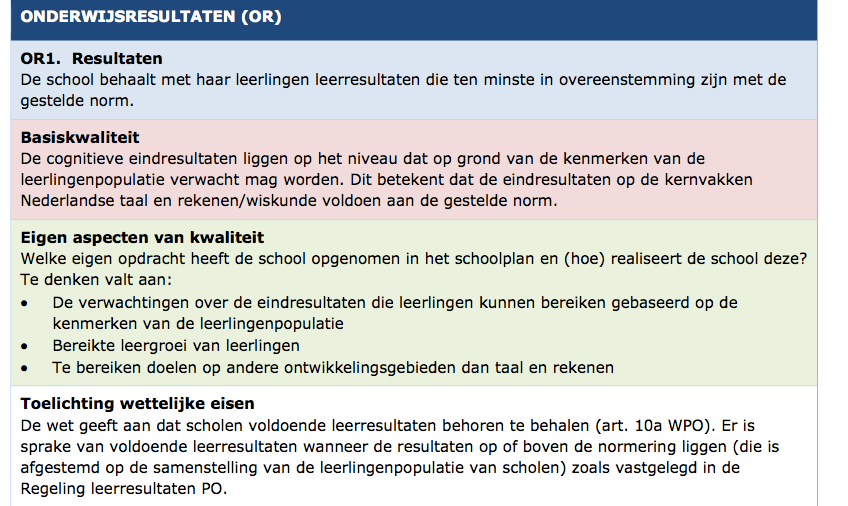  Eindopbrengsten groep 8 schooljaar 2019-2020In 2020 is er, door de Corona crisis, geen eindtoets afgenomen. De kinderen zijn binnen het VO geplaatst n.a.v. de gegeven adviezen door de basisschool.De inspectie beoordeelt de resultaten op de eindtoetsen aan de hand van normtabellen, zie bijlage 2 Staatscourant; Wijziging van de leerresultaten PO 2014 bijlage B. NB: Let op dit is een wijziging van de regeling leerresultaten po 2014.De eindresultaten worden als onvoldoende beoordeeld als de behaalde schoolscore onder de landelijke ondergrens valt. De eindresultaten worden als voldoende beoordeelt als de  behaalde schoolscore tussen de ondergrens en de bovengrens valt of boven de bovengrens valt. Voor verdere uitleg zie bijlage 3 beoordeling leerresultaten van de basisschool.De inspectie geeft een oordeel over de behaalde schoolscore t.o.v. het advies schooltype. De inspectie beoordeelt de behaalde schoolscore op taalverzorging, lezen en rekenen niet.  Eindopbrengsten onvoldoende of voldoende.kleur het vakje groen als het voldoende is en rood als het onvoldoende is.
 
Bron: schoolrapport vanuit CITO portal correctie op leerlinggewicht kleur het vakje groen als het voldoende is en rood als het onvoldoende is. Het uitstroomniveau van onze leerlingen wordt bepaald door:
(Zie plaatsingswijzer samenwerkingsverband Rijnstreek)- CITO resultaten vanaf groep zes: begrijpend lezen, rekenen.- leerlingkenmerken- Eind Cito resultaat kan uitstroomniveau beïnvloeden als de CITO eindscore hoger is dan het gegeven advies.Analyse van de eindopbrengsten 2019-2020:In 2020 is er, door de Corona crisis, geen eindtoets afgenomen. De kinderen zijn binnen het VO geplaatst n.a.v. het advies van de basisschool.Analyse eindtoets & referentieniveausDe schoolweging is naar verwachting de komende drie jaar wel constant. Dit komt door:De schoolweging is de afgelopen jaren constant, de verwachting is dat dit zo blijft, omdat de populatie niet zal veranderen.De ondergrens voor de Eindtoets is de afgelopen jaren wel behaald. Geef hieronder een toelichting:De afgelopen jaren hebben we boven de gestelde ondergrens gescoord. We hanteren een gerichte aanpak waarbij de leerlingen per vakgebied aan hun eigen doelen kunnen werken.Indicator 1:
De signaleringswaarde voor 1F op de Eindtoets is de afgelopen jaren wel behaald. Geef hieronder een toelichting:We scoren de afgelopen jaren ruim boven de signaleringswaarde voor 1F. We hanteren een gerichte aanpak waarbij de leerlingen per vakgebied aan hun eigen doelen kunnen werken.Indicator 2:
De signaleringswaarde voor 2F/1S op de Eindtoets is de afgelopen jaren wel behaald. Geef hieronder een toelichting:We scoren de afgelopen jaren ruim boven de signaleringswaarde voor 2F/1S. We hanteren een gerichte aanpak waarbij de leerlingen per vakgebied aan hun eigen doelen kunnen werken.Tabel 3Tabel 4Tabel 5Tabel 6Analyse en bespreekpuntenWat valt op als we de resultaten van de school vergelijken met de landelijke resultaten? Wat valt op als we de resultaten op de onderdelen Lezen, Taalverzorging en Rekenen vergelijken met scholen met eenzelfde populatie vergelijken? Wat heeft gewerkt?Welke punten nemen we mee in de zelfevaluatie? Wij stellen onszelf het doel de gemiddelde percentages te blijven behalen, n.a.v. de eerder behaalde scores hebben we de percentages wat gespecificeerd.Gestelde schooldoelen:*Taal: 1F = 90% & 2F = 60%*Lezen: 1F = 90% & 2F = 80%*Rekenen: 1F = 90% & 1S = 50%Kanttekening hierbij is dat steeds meer leerlingen maatwerk ontvangen, o.a. door het werken in de pluszorg. We maken hierbij dan ook de opmerking dat het aantal leerlingen die het gemiddelde uitstroomniveau niet behalen steeds groter wordt.Onze doelen De schoolnormen voor de periode 2019-2023 van onze school zijn: Gestelde schooldoelen:*Taal: 1F = 90% & 2F = 60%*Lezen: 1F = 90% & 2F = 80%*Rekenen: 1F = 90% & 1S = 50%Plan van AanpakVoor lezen en taalverzorging behouden we de werkwijze zoals deze hierboven omschreven staat. Bij het vak rekenen hopen we nog een slag te slaan door in te zetten op het in kaart brengen van de rekendoelen en deze structureler in het lesaanbod terug te laten komen. De wijziging in Snappet om de leerlijn in te stellen op 1F of 1S gaan we onderzoeken om te ontdekken of dit ons voordelen biedt.Hoofdstuk 5	TussenresultatenKwaliteitsindicator tussenopbrengsten Notitie vanuit Wij de Venen 2019Indicator tussenopbrengsten Het bestuur ziet erop toe dat de stichting ervoor zorgt dat leerlingen optimaal gevormd en voorbereid zijn, elk naar zijn/haar eigen mogelijkheden, binnen het primair onderwijs met daarbij: Resultaten van de leerlingen voor Nederlandse taal en rekenen en wiskunde tijdens de schoolperiode PO welke tenminste liggen op het niveau dat op grond van de kenmerken van de leerling populatie mag worden verwacht. Bestuurlijke norm en afspraken:De inspectie neemt de tussenresultaten niet mee in de beoordeling van scholen. De inspectie verwacht dat scholen daadwerkelijk de ononderbroken ontwikkeling van leerlingen voor ogen zal hebben in het onderwijs en ook dat het onderwijs aansluit bij de verschillende leerbehoeften van leerlingen, bijvoorbeeld als uit de vorderingen blijkt dat de ontwikkeling stagneert.  Bij deze laatste groep leerlingen zoekt de school naar mogelijke verklaringen voor de stagnatie, zodat het onderwijs daarop kan worden aangepast. Om de doorgaande leerlijn en de ononderbroken ontwikkeling van leerlingen te monitoren nemen alle scholen bij SPO Wij de Venen de volgende 20 verplichte toetsen af:Tussenopbrengsten, verplichte toetsen in leerjaar 3 t/m 7:Vanaf schooljaar 2018-2019 wordt gestart met het invoeren van de nieuwe generatie toetsen (3.0) voor de groepen 3 t/m 7. Voor deze invoering zal een verplichte overgangsperiode gelden, aangezien we de kinderen goed moeten kunnen volgen en een abrupte overgang maakt dat het vergelijk met voorgaande jaren niet mogelijk zou zijn. Het gaat hierbij dus om een invoeringsproces.LOVS cito-toetsen Rekenen en wiskunde 3.0 (10 toetsen)LOVS cito-toetsen Begrijpend lezen 3.0 (8 toetsen)LOVS cito-toetsen DMT 3.0 (10 toetsen)**In leerjaar 3 is bij M3 K3 optioneel voor de sterke lezers. **Vanaf leerjaar 5 is zowel bij de M-toets en de E-toets kaart 1 optioneel voor de zwakkere lezers.Het maakt niet uit of deze extra kaarten worden afgenomen dit beïnvloedt niet de eindscores en onderlinge vergelijken blijven mogelijk.*** Bij de werkgroep onderwijs aangegeven of dit niet moet veranderen. Aan de gegevens van E8 heb je op zich niet zoveel. In januari heb je de gegevens nodig voor onderwijs transparant. Eerst checken of dit écht ingevuld moet worden. Mocht dat echt nodig zijn dan in Begin acht de DMT afnemen. Bij de kinderen bij wie de uitkomst tegenvalt nog een hulpplan inzetten en dan in januari de M8 afnemen bij de kinderen bij wie een hulpplan is ingezet.Aeresteijn:
 Tot en met groep 5 wordt bij alle leerlingen DMT en AVI afgenomen. Vanaf groep 6 wordt bij leerlingen die AVI M6 behaald hebben én op de DMT van E5 minimaal een III score hebben behaald geen DMT meer afgenomen. Behaalt de leerling M6 (ruim) dan ook de volgende toets afnemen. (Je toetst hoogstens één toets verder om te ontdekken of de leerling boven zijn/haar niveau leest). Behaalt de leerling dan ook E6? Plusaanbod aanbieden. Dit geldt ook voor groep 7 en 8. Het invullen van het plusaanbod krijgt in 2019-2020 de aandacht, voor groep 3 t/m 8.Leerlingen worden altijd getoetst n.a.v. hun laatste resultaat. In een klas kunnen dus diverse toetsen worden afgenomen. Leerlingen die onder of op niveau scoren werken met Estafette voor technisch lezen, leerlingen die boven niveau scoren krijgen een plusaanbod. Wat de inhoud van het plusaanbod zal zijn moeten we met elkaar bespreken.  LOVS cito-toetsen Spelling 3.0 (10 toetsen)Om de tussenopbrengsten te monitoren worden er in totaal 40 LOVS-toetsen afgenomen in leerjaar 3 t/m 7.Bestuurlijke indicator tussenopbrengstenOp stichtingsniveau is er een basisset onderwijsindicatoren vastgesteld. De tussenopbrengsten (LOVS toetsen van groep 3 t/m groep 7) is een van deze indicatoren. Tweemaal per jaar wordt er een bovenschoolse rapportage gemaakt door het bestuur van de tussenopbrengsten in ParnasSys. Eind maart en in september (rekenschap).RisicosignaleringHet bestuur wil zicht hebben op welke scholen goed, voldoende, matig en onvoldoende presteren op de tussenopbrengsten. Daarnaast is het belangrijk om inzicht te hebben of scholen voldoende gegevens beschikbaar hebben, waardoor het bestuur de scholen goed kan monitoren en dus dan ook weet welke scholen mogelijk risico’s lopen. Het bestuur wil ook inzicht hebben in de resultaten van de tussenopbrengsten van januari t.o.v. de resultaten van juli. Zijn de resultaten verbeterd of verslechterd? Om vervolgens samen te bekijken of de verbeterplannen en interventies hebben gewerkt.Scholen zijn eigenaar van betrouwbare en juiste gegevensLeerkrachten, ib-ers en directies zijn eigenaar van hun eigen toetsgegevens. Samen zorgen zij ervoor dat de gegevens juist worden ingevoerd. Daarbij is het belangrijk dat de toetsen in ParnasSys met eenzelfde datum worden ingevoerd omdat er anders geen groepsanalyses gemaakt kunnen worden. Met deze gegevens monitort de school immers de onderbroken ontwikkeling van leerlingen en of het onderwijs aansluit bij de verschillende leerbehoefte van leerlingen. Daarbij is het essentieel dat de toetsgegevens juist zijn omdat er anders verkeerde conclusies worden getrokken in groepsplannen of individuele leerlijnen.  Met deze zelfde gegevens worden ook de bovenschoolse rapportage samengesteld. Als de gegevens op schoolniveau niet juist zijn zullen zij op bestuursniveau ook niet juist zijn en worden ook daar verkeerde conclusies getrokken. Garbage in garbage out.Invoerdata toetsen op schoolniveau door leerkrachten/ib-ersDe M-toetsen worden ingevoerd voor 25 februari.De E-toetsen worden ingevoerd voor 1 juli.Processen op schoolniveau en bestuursniveauLeerkrachten voeren in ParnasSys of Cito LOVS de toetsresultaten in voor 22 februari.Leerkrachten, ib-er en directie checken of de toestresultaten juist zijn ingevoerd en of de gegevens betrouwbaar zijn. Als de gegevens niet juist zijn wordt dit opgelost door de school.Leerkrachten analyseren toetsgegevens van hun eigen groep en maken een groepsplan en of individueel handelingsplan of passen het groepsplan/individueel handelingsplan aan in Leeruniek.Leerkracht bespreekt groepsplan en individueel handelingsplan(en) met ib-er in maart 2020.Leerkracht stelt groepsplan bij na groepsbespreking met ib-er.Ib-er maakt overzicht van de tussenopbrengsten van de verplichte toetsen aan de hand van de bovenschoolse richtlijnen.Ib-er en directie analyseren tussenopbrengsten op 14 februari en bespreken het overzicht van de tussenopbrengsten met het team in maart tijdens bord-werksessies en aan het einde van het schooljaar.Directie levert overzicht van de M-toetsen aan voor 10 maart 2020 en van de eindtoetsen voor 8 juli 2020.Directie bespreekt opbrengsten en ambities met leerkrachten in gesprekkencyclus.Directie en ib controleren bovenschoolse overzicht tussenopbrengsten in maart en september.Directie legt rekenschap af (het verhaal achter de cijfers) over de tussenopbrengsten aan het bestuur in de gesprekkencyclus. Directie geeft aan welke ambitienormen er gesteld zijn t.a.v. de tussenopbrengsten.Bestuur legt verantwoording af over de tussenopbrengsten aan de Raad van Toezicht.Ambitiedoelen op schoolniveauScholen van Wij de Venen stellen per school eigen ambitiedoelen passend bij hun doelgroep. De landelijke normen vormen daarbij het uitgangspunt. De groei in vaardigheidsscores wordt benut om de ontwikkeling van individuele leerlingen en de groep te volgen, te monitoren en te analyseren. Als de tussenopbrengsten zijn ingevoerd in ParnasSys/Cito LOVS worden deze vergeleken met de landelijke norm. Dit wordt d.m.v. heldere kleuren aangegeven, waardoor stagnaties in één oogopslag zichtbaar worden.Bestuurlijke norm tussenopbrengstenDe bestuurlijke norm van SPO Wij de Venen is dat 70% van de scholen voldoende tot goed scoort. Deze norm kan in de loop van de tijd worden verhoogd als de onderwijskwaliteit op de scholen zich positief ontwikkelt.* Er wordt afgesproken dat schooljaar 2018-2019 een overgangsjaar is voor scholen die nog werken met niveau A t/m E. Vanaf schooljaar 2019-2020 werken alle scholen met niveau I t/m V.groepsgemiddelde vaardigheidsscore is omgezet in een niveau I t/m V. 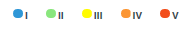 Blauw = niveau I  (20%)Groen = niveau II  (20%)Geel = niveau III (20%)Oranje = niveau IV (20%)Rood = niveau V (20%)De landelijke normverdeling is per niveau 20%. Met behulp van deze gegevens wordt bekeken welke scholen er goed- voldoende-matig en onvoldoende presteren op de opbrengsten. Met behulp van deze norm wordt bekeken welke scholen goed, voldoende, matig en onvoldoende presteren op de tussenopbrengsten.Onderstaande scores zijn afkomstig uit Cito LOVS, ook de adaptief getoetste leerlingen zijn meegenomen in het overzicht.Wij toetsen de volgende kinderen adaptief: alle leerlingen die een ander aanbod krijgen boven of onder het basisaanbod van de jaargroep.
In de praktijk zijn dat kinderen die in de pluszorggroep zitten; kinderen die op één gebied een ander aanbod krijgen (boven-of onder het groepsniveau); kinderen waarvoor de beslissing is genomen om het jaar nogmaals over te doen.cito Rekenen en Wiskunde 3.0 (medio en eind)cito Begrijpend Lezen 3.0 (medio en eind)*Alleen kinderen met een I, II of III score op de DMTcito Spelling 3.0 (medio en eind)cito Spelling Werkwoorden 3.0 (medio en eind)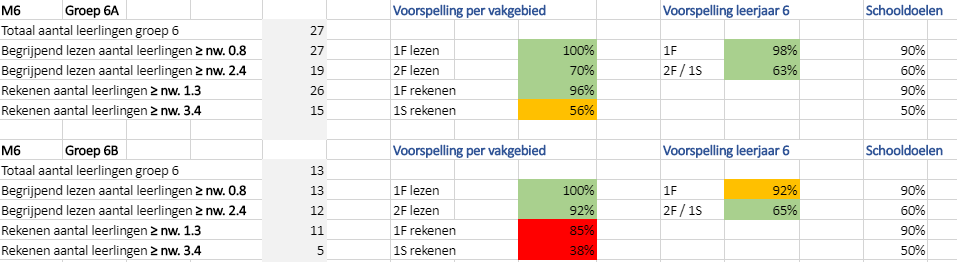 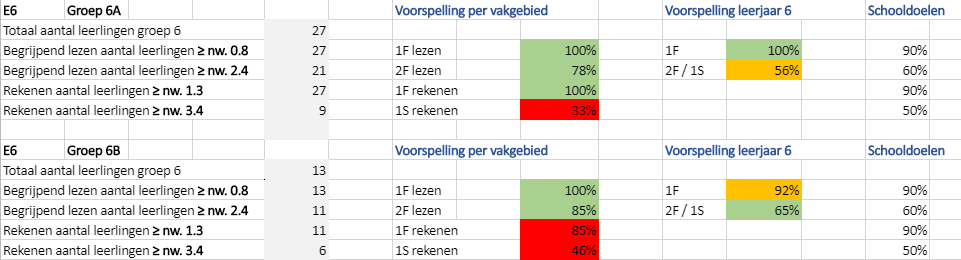 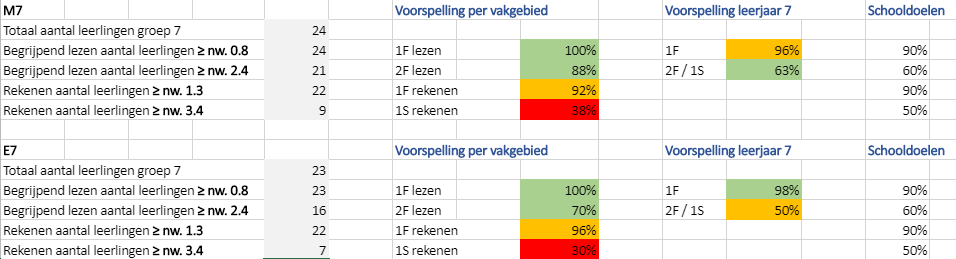 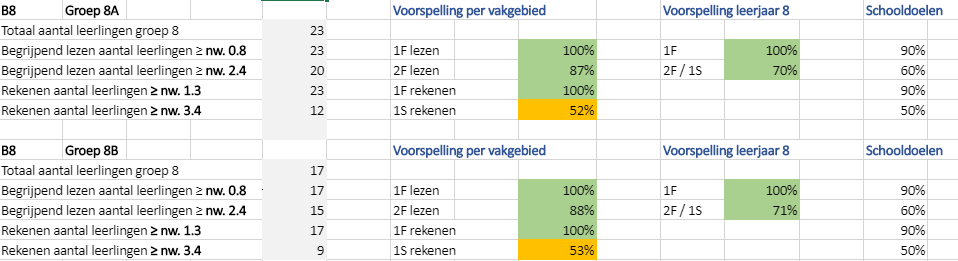 M toetsen                                                                            niveau I:                  1 toetsen                  5,6 %18 toetsen                                                                           niveau II:                 5 toetsen                  7,7 %Onvoldoende presterend                                                 niveau III:                2 toetsen                11,1 %                                                                                              niveau IV:                5 toetsen                27,7 %                                                                                              niveau V:                 5 toetsen                27,7 %E Toesten                                                                                              niveau I:                  4 toetsen                  20 %20 toetsen                                                                           niveau II:                 6 toetsen                  30 %Voldoende presterend                                                      niveau III:                6 toetsen                  30 %                                                                                              niveau IV:                1 toetsen                   5 %                                                                                              niveau V:                 3 toetsen                  15  %zonder adaptieve toetsen
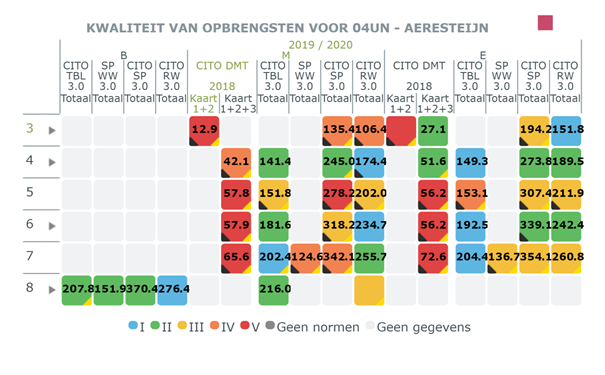 met adaptieve toetsen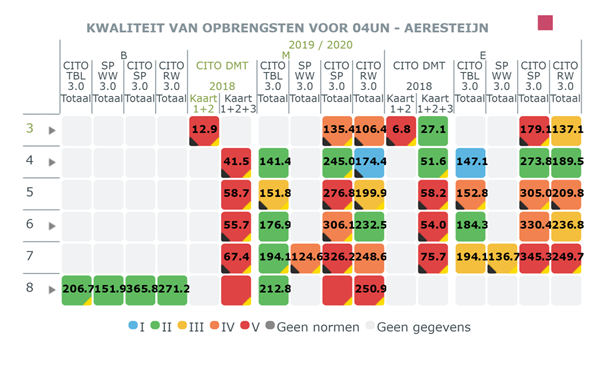 Analyse van de tussenopbrengsten 2019-2020:Na een CITOtoets worden de resultaten ingebracht in CITO LOVS en die wordt vanzelf gekoppeld aan ParnasSys en vanuit ParnasSys weer aan Leeruniek.De leerkrachten brengen de resultaten in in CITOLOVS omdat dit ons als MT een goede tool geeft voor een zelfevaluatie van de school mbv trendanalyse en dwarsdoorsnede.Groepsleerkrachten analyseren de resultaten op vaardigheidsgroei met behulp van de niveauwaarde in Leeruniek: hoeveel procent heeft de vaardigheidsgroei gehaald. Heeft de groep de gemiddelde (verwachte) vaardigheidsgroei gehaald.
Ook wordt gekeken of de groep het gemiddelde landelijke niveau heeft gehaald. Dit is tevens onze schoolambitienorm. Ook dit valt af te lezen van de Dan wordt er een teambijeenkomst gehouden, waarbij in eerste instantie de leerkracht een pitch houdt over zijn groep (vaardigheidsgroei, gemiddelde score, aanpak van de ingezette acties van de voorgaande periode, mogelijke inzet in de komende periode).In de teambijeenkomst bespreken we vervolgens per bouw:
Data: vaardigheidsgroei en gemiddelde score. 
Duiden: Wat valt op? Hoe zijn de opbrengsten ten opzichte van de ambitienorm van de school? Hoe zou dit te verklaren zijn?
1. Wat zijn de verschillen tussen de scores nu en in de vorige keer.
2. Wat zijn de verschillen tussen de verschillende groepen leerlingen.
3. Op welke leerlingen had het onderwijs een groot effect (meer dan gemiddelde vaardigheidsgroei). Wat heb je gedaan als leerkracht?
4. Op welke leerlingen had het onderwijs geen of weinig effect (minder dan gemiddelde vaardigheidsgroei). En wat is de oorzaak hiervan?
5. Vergelijk de data met de gestelde standaarden op het gebied van gemiddelde en groen/rood en vaardigheidsgroei. Wat valt je op?
Doelen: Welk meetbaar doel stelt de school n.a.v. de tussenopbrengsten voor komende periode? Wat worden de doelen voor komende periode n.a.v. de tussenopbrengsten? Zijn er aanpassingen/aanvullingen t.o.v. de tussenopbrengsten in schooljaarplan?
Doen: Zijn er aanpassingen/aanvullingen t.o.v. de tussenopbrengsten in schooljaarplan?
Hoe worden de gestelde doelen n.a.v. de tussenopbrengsten uitgevoerd?
Wanneer en hoe vindt er een check plaats op de gestelde doelen?
Bij doen kijken we naar de factoren die wij kunnen beïnvloeden: 
1. Leerstofaanbod: moet er bijgesteld worden op leerlijnen, doelen, of de methode waarmee?
2. Klassenmanagement: moet er op de volgende punten verbeterd worden? Ordeverloop van de les; doelmatige inrichting van de groep; goed gestructureerd lesgeven; materialen voor handen; goede verhouding tussen instructietijd en verwerkingstijd; de klas goed overzien; de les verloopt volgens planning.
3. Leertijd: is extra leertijd en/of instructietijd nodig?
4. Didactisch handelen: moet hierop verbeterd worden? Geeft de leerkracht goed de doelen aan? Haal je voorkennis op? Is er sprake van een interactieve instructie? Controle van begripsvragen? Actieve verwerking? Instructie op zelfstandig werken: Instructie op samenwerken? Sluit je de les af met een evaluatie op je doelen? Product- en procesgericht. 
5. Pedagogisch handelen: is hier verbetering op nodig? Bekrachtig je gewenst gedrag? Gaan we in de klas respectvol met elkaar om?
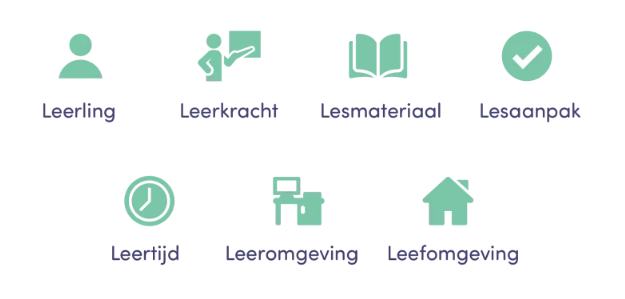 Leerkrachten werken via Leeruniek de stappen voor hun groep bij: data-duiden-doelen-doen, voor aanpak basis-verrijkt-intensief. Hulpplannen voor individuele leerlingen ook in Leeruniek.Tijdens de teambijeenkomst noteert het MT de tekst in Katern Opbrengsten.
Zo ook bekijken we CITOLOVS: Dwarsdoorsnedes? Trendanalyse?
Welke acties zijn op schoolniveau nodig? De Leerkracht maakt zijn plan dus in Leeruniek: Welke groep leerlingen zit in aanpak verrijkend plus, verrijkend, basis, intensief en zeer intensief?
Wat is het doel voor de komende periode? Wat gaan hij/zij doen?
Dit groepsplan wordt in februari uitgevoerd door de eigen leerkracht en het groepsplan dat opgesteld wordt n.a.v. de junitoetsen geldt als adviesgroepsplan/overdracht voor de vlg leerkracht.Daarna houdt de groepsleerkracht, die het plan uit gaat voeren een groepsbespreking met de intern begeleider: de groepsleerkracht maakt hierbij de eigen agenda, bv Wat puzzelt me nog?Het kan zijn dat er dan nog individuele leerlingen moeten worden besproken. Daartoe worden aparte afspraken gemaakt en wordt bekeken wie bij dit gesprek nog meer aanwezig moet zijn.Hoofdstuk 6	Verwijsadviezen Voortgezet OnderwijsAdviezen voortgezet onderwijs* 1 leerling stroomt uit naar het SVO (Leo Kannercollege)Omzetten gemengde adviezen Om deze indicator te kunnen beoordelen is het noodzakelijk gemengde adviezen om te zetten naar eenduidige adviezen. In de onderstaande tabel is weergegeven hoe de inspectie dit doet.Dit betekent dat 66% van de leerlingen met een vmbo-t/havo advies eigenlijk een vmbo-t advies heeft en 33% een havo advies.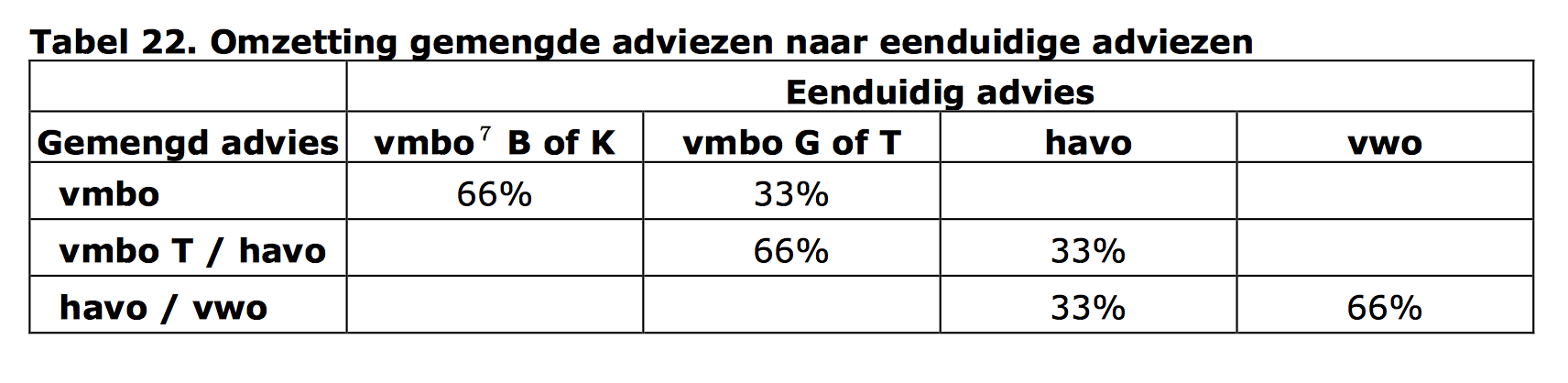 Bereken het percentage leerlingen dat uitstroomt naar vmbo-t of lager ten opzichte van het totaal aantal leerlingen dat jaar in groep 8. Doe dit ook voor de uitstroom naar havo/vwo.Analyse verwijsadviezen Voortgezet Onderwijs:Hoofdstuk 7	Functioneren oud-leerlingen 3e jaar VO		Het betreft de oud-leerlingen die in het schooljaar 2016-2017 de school hebben verlaten en na de zomervakantie in 2019 zijn gestart in het derde leerjaar van het voortgezet onderwijs. De inspectie beoordeelt de indicator als voldoende als 75 procent of meer van de leerlingen, van wie de gegevens bekend zijn, in het derde jaar voortgezet onderwijs op of boven het geadviseerde niveau functioneert. Als dit voor minder dan 75 procent van de leerlingen het geval is, beoordeelt de inspectie de indicator als onvoldoende. Analyse functioneren oud-leerlingen start derde jaar VO: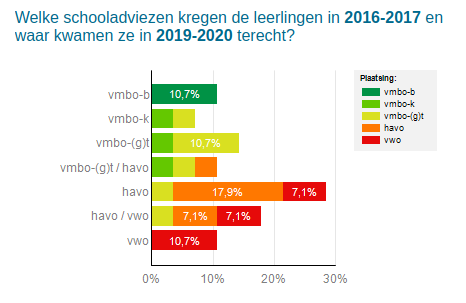 Hoofdstuk 8	KlachtenEr zijn in het schooljaar 2019-2020 geen klachten ingediend. Hoofdstuk 9	Incidentenregistratie sociale veiligheidIn dit document worden incidenten geregistreerd die de sociale veiligheid onder druk zetten. Te denken valt aan pesten, grensoverschrijdend gedrag, agressief en intimiderend gedrag en discriminatie of radicaliteit.Doel van het document is het centraal monitoren van gevallen hieromtrent om vroegtijdig trends te herkennen en soortgelijk gedrag centraal te documenteren. Het document wordt ingevuld door de aandachtsfunctionaris sociale veiligheid of een door hem/haar aangewezen persoon. Deze persoon is tevens aanspreekpunt voor ouders, leerlingen en leerkrachten omtrent knelpunten betreffende sociale veiligheid.Incidenten worden chronologisch gedocumenteerd en worden structureel geanalyseerd samen met uitkomsten van (jaarlijkse) monitoring door middel van vragenlijsten voor leerkrachten en leerlingen (van groep 7 en 8).Volgend jaar zullen de aandachtsfunctionarissen zich conform sociaal veiligheidsplan Wij de Venen gaan scholen. De intern begeleiders zijn de aandachtsfunctionarissen.Hoofdstuk 10	Ingezette subsidies 2019-2020Gemeentelijke subsidies: 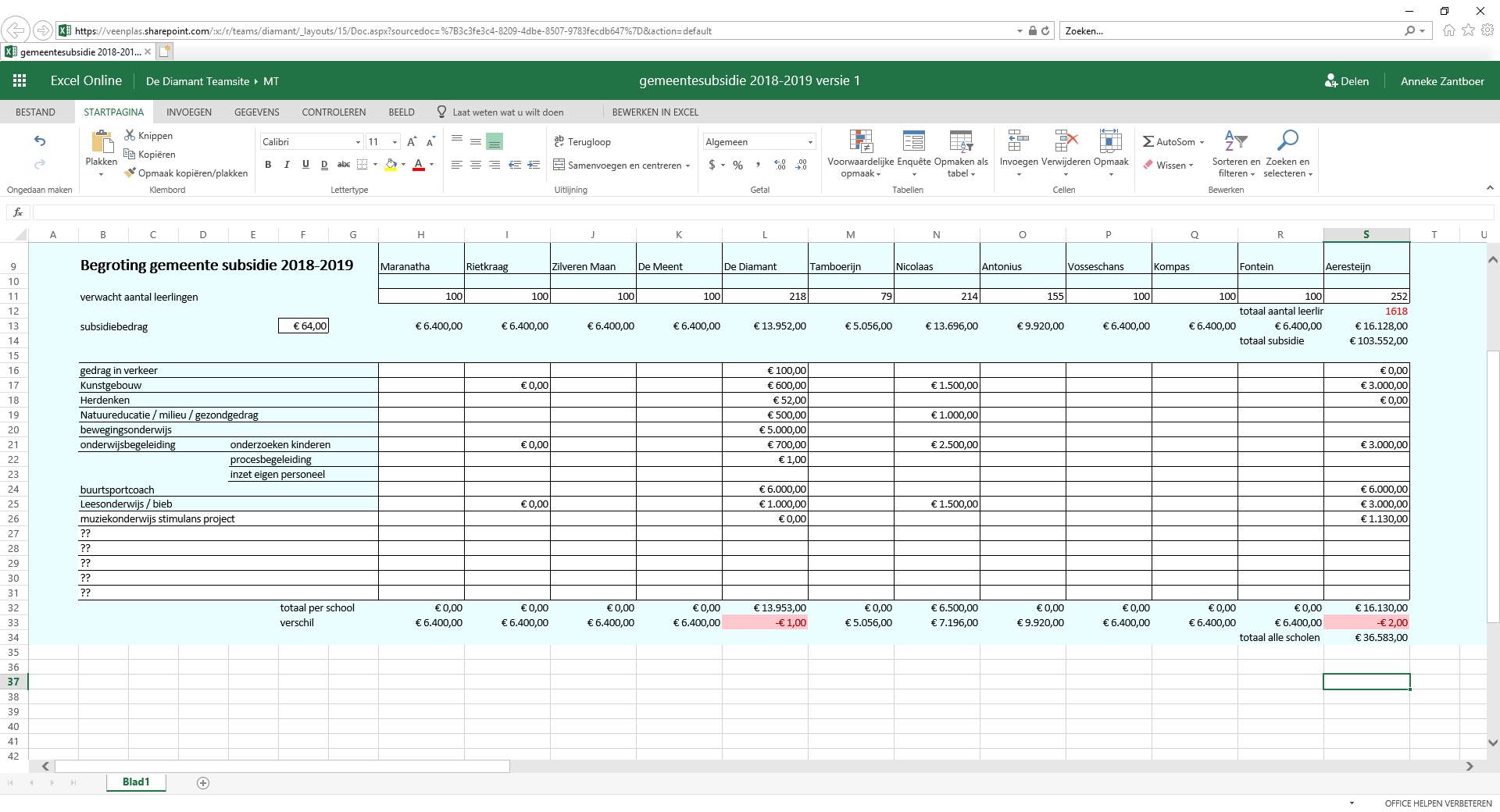 2019: Veranderd subsidiebeleid vanuit de gemeente.Buurtsportcoach in samenwerking met Stichting Kinderopvang Liemeer: € 6000Kijkkunst: € 3000dBos; de bibliotheek op school € 3000Metaalvakschool € 300Kunstwerk € 4000Verantwoording onderwijssubsidie van de gemeente 2019:https://wijdevenen.sharepoint.com/:b:/r/teams/aeresteijn/Directie/Begroting/2019-2020/20200528%200375%20Gemeente%20Nieuwkoop%20Verantwoording%20subsidie%20en%20bijlagen%20verantwoording%20per%20school.pdf?csf=1&web=1&e=GP7qhuBetaald vanuit geoormerkte subsidie prestatiebox 2019-2020Muziek aanvullend € 3000E loo Dot € 1000Muzieksubsidie: € 20.000 voor drie jaren.2019-2020: inzet van twee docenten van muziekvereniging Arti et Religioni. Zij komen eens in de drie weken een les observeren van de leerkrachten. 2019-2020: project Starti door Arti.2020-2021: laatste subsidiejaar.Werkdrukverminderingsgelden 2019-2020:Inzet werkdrukverminderingsgelden: totaal     € 54.780,00                                     1. € 14.500 voor o.a. wtf 0,3363      door onderwijsassistent.                            2. € 22500 O   0, 1 voor werkzaamheden voor hoogbegaafden, 0,2 voor schaal L10/L11 in de groepen 4 tot en met 8                            3. € 17.780 is 0,3783 voor leerkrachtondersteuner    0,2783 voor Ester en 0,1 in pluszorg Er is een plan op de inzet vanuit de extra middelen (bestedingsplanwerkdruk):                           
De groepsleerkracht kan dan of eerder ingezette tijd in vrije tijd compenseren; of taken doen waar hij/zij nog niet aan toe is gekomen.                        Eén leerkracht (Anouk Zuidema) is een dag per week beschikbaar om ingezet te worden in de groep 4 tot en met 8. In de andere groepen vervangt zij leerkrachten die te veel uren maken volgens de jaartaak om hen te compenseren in vrije tijd.                                                          Eén leerkracht die de plusklas groep 6 tot en met 8 vormgeeft (Laura Kroes) is één dagdeel beschikbaar om beleid, beheer, administratie rond leerlingen, die plusaanbod nodig hebben, vorm te geven.                                                            Dat betekent inzet van € 22.500 vanuit werkdrukverminderingsgelden, schaal L10                                                            Eén onderwijsassistent (Jolanda Vermeulen) is per week 0,3372 beschikbaar om leerkrachten te ondersteunen in hun werkzaamheden, betaald vanuit werkdrukvermindering: € 14.500, inzet in groep 3, vanwege de grootte van de groep.                                                           Eén leerkrachtondersteuner (Ester) gaat voor 0,3 ondersteunen (0,2783 uit werkdrukverminderingsgelden) in de groep 4/6 en één onderwijsassistent gaat voor 0,1 naar de pluszorggroep                                                            Voor volgend schooljaar zijn samen met het team afspraken gemaakt over de inzet van de werkdrukverminderingsgelden: Alle vrijdagmiddagen voor alle groepen in de onderbouw en een dag per week inde bovenbouw.Volgend schooljaar 2020-2021:Leerkrachten die op vrijdag werken in de onderbouw worden 0,05 opgeplust zodat zij de vrijdagmiddag betaald krijgen, dan werken zonder kinderen en werkzaamheden voor hun groep kunnen doen. Totaal 0,65 wtf per week.
Een leerkracht krijgt een dag per week om in de bovenbouw leerkrachten te vervangen die dan werkzaamheden voor hun groep kunnen doen; wtf 0,2 Omgerekend: €62.000.Boerderijschool
Vanuit Innovatiefonds.De school gaat in 2019, 2020 en 2021 20 dagdelen naar de boerderij “De Vossenburch” en de boerderij krijgt hiervoor een vergoeding van €230,- per dagdeel. De vergoeding voor de boerderij is in 2019 volledig afkomstig uit Leader project, in 2020 (het 2e boerderijschooljaar) is de eigen bijdrage van de school €115,- per dagdeel en de bijdrage uit het Leader project ook €115,- per dagdeel in 2021 (het 3e boerderijschooljaar) is school verantwoordelijk voor volledige vergoeding van de boerderij (€230,- per dagdeel).
Ok dit jaar hebben we het geld van het innovatiefonds nog niet aangesproken omdat de boerderij andere kanalen heeft gevonden om dit te bekostigen.Extra middelen vanuit WSNS- gelden voor pluszorg- en plusklasHoe kunnen wij bepalen of de pluszorg- en de plusklas een succes zijn? Tenslotte zetten we behoorlijk wat extra middelen in vanuit onze onderwijsgelden. Ook hier willen we ons graag over verantwoorden.
Extra ingezette formatie ten behoeve van pluszorg- en plusklas, vanuit ‘effectieve school’:
0,1 wtf voor pluszorgklas0,1 wtf voor plusklasVanuit andere WSNS gelden, die overgeheveld zijn naar Wij de Venen voor lln met extra zorg, aangevuld door eigen middelen en middelen vanuit de gemeente: AA & KA ontvangen vijf ochtenden in de week 1 op 2 begeleiding door een onderwijsassistent.AA & KA vanaf kerstvakantie tot einde van het schooljaar op dinsdag- en donderdagmiddag opvang door een onderwijsassistent. Totaal 0,1 vanuit gemeentelijke toegezegde bijdrage.
Dit in afwachting van plaatsing in een zorg-onderwijssetting die passend is voor deze kinderen. De kinderen draaien nu mee in De Sleutelbloem. Zorg voorliggend aan onderwijs.Begeleiding door iemand vanuit JGTBegeleiding door Prodeba.Inzet NT2 docent: een ochtend per week voor acht NT 2 kinderen.
Leonore werkte tot december nog drie dagen met onder andere de NT2 kinderen. Na 1 december bleef zij nog één dag vrijwillig werken. De NT 2 docent komt op vrijdagmorgen. Zij werkt een uur met een onderbouw groep (Y., P., T., en evt A.) en een uur met een bovenbouwgroep (M., R., S., R. en evt K.). Wij zorgen voor een ruimte waar ook een digibord beschikbaar is. Aan de leerkrachten van bovenbouw leerlingen vragen we of en welke behoefte er is aan preteaching. Zij heeft geadviseerd om dagelijks met deze kinderen tutor-lezen in te zetten met bovenbouw leerlingen. Tips: -De nieuwe methode ‘Taalbos’ -Oefenplein, -leestrainer.nl, -junior Einstein.Inzet taaldocent voor volgend schooljaar 2020-2021 is aangescherpt: alleen nog voor kinderen vanaf zes jaar én kinderen die korter dan een jaar in Nederland zijn.Ingezette extra ondersteuning van gelden vanuit WSNS, die overgeheveld zijn naar de Stichting:
Kim Bon 25 uur: ingezet om groep drie te begeleiden.
Missie: Groep 3 is fijn, daar wil ik elke dag wel zijn.Doel:Afspraken in de groep zijn helder voor iedereen en de leerlingen weten welk gedrag gewenst is. Leerlingen laten gewenst gedrag zien, zoals afgesproken met de hele groep. Leerlingen worden zich bewust van hun gedrag en worden zich bewust wat dit voor effect heeft op hun omgeving. Leerlingen voelen zich met elkaar verantwoordelijk om er een fijn schooljaar van te maken.Evaluatie juni 2020: Doel gehaald.
Voor twee groepen 8: inzet Barry Redeker Ringaanpak.
Doel:Het versterken van de groepscohesie,(groeps)verantwoordelijkheid, bewustwordingen zelfsturing bij leerlingen in algemene zin.Het versterken van het gewenste gedrag bij groepsleden.Heldere kaders en afspraken voor (structureel) ongewenst gedrag van groepsleden. 3000 euro.Evaluatie juni 2020: doel gehaald.Voor een leerling van groep 3 extra ondersteuning (iedere dag 1 uur preteaching en rt). Doel: deze leerling niet laten uitstromen naar een vorm van speciaal onderwijs.
1. Welbevinden hooghouden.
2. Cognitieve ontwikkeling op de zaakvakken in haar eigen lijn.
3. Draaglast en draagkracht van de groep, de leerkracht en de school in balans houden.
Evaluatie juni 2020: doel gehaald.
Deze hulp zal volgend schooljaar worden gecontinueerd.
Ingezette ondersteuning vanuit een projectplan WSNS: Leerpleinen 45.000 euro.In een aparte ruimte van de school is een leerkracht, voor leerlingen (die dat extra nodig hebben) om na de instructie in de klas tijdens de verwerking van hun lesstof een consequente aanpak te ontwikkelen zodat zij zo effectief mogelijk aan het werk gaan. Onder het motto: help mij om het straks zelf te kunnen.Evaluatie juni 2020: doel gehaald.Visieontwikkeling IKC met team, mr, ouderraad van SKL en Aeresteijn.Doel: aan het einde van het schooljaar ligt er een koersplan voor de inhoudelijke vormgeving van het IKC.Evaluatie juni 2020: koersplan is in concept klaar, we gaan hiermee door na de zomervakantie. 
Hoofdstuk 11	Opleidingen 2019-2020 Met Sprongen Vooruit groep 3 (rekenen): -----Opleiding bevoegdheid gym vervolg: ---Herhaling BHV: Anneke Zantboer, Rina de Groot, Simone Meijer, Anita Keijzer, Joke Hoogenboom, Mary Overdevest, Laura Kroes, Rianne Dijkman, Anja Gort, Ester Plaisant v.d. Wal, Dorine v.d. Berge, Jolanda Vermeulen, Marina den Braber, Chantal Keijzer.Beginners BHV: Wendy Koster, Barend Vernooij,  Hava ErenKanjertrainingbasiscursus: Pam van VeenKanjertraining herhaling: Anouk Zuidema geldig tot oktober 2021, Wendy KosterWorkshop ontwerpend leren bij Techniekhuis: Anouk Zuidema en Barend VernooijOpleiding Masterclass Opbrengstgericht werken in 4 D: Laura Kroes, Anneke Zantboer, Mary Overdevest, Simone MeijerBOUW: Mary Overdevest, Simone MeijerE READ: Mary Overdevest en Simone MeijerTraumasensitief Onderwijs: Rianne Kling en Tineke VisserTransactioneel leiderschap groepsdynamisch werken: Anneke ZantboerDyscalculie: geenTos: Calamiteitentraining vanuit GGD in kader van sociale veiligheidArti et Religioni vanuit de muzieksubsidie.Docententraining Seksueel Grensoverschrijdend gedrag en de Meldcode:Training duurzame inzetbaarheid: Webinar Cultuurshock in Nederland: Anneke
Webinar Leidinggeven in zwaar weer: AnnekeAssessments afnemen mbv de Competentiethermometer: Anneke ZantboerNetwerken, coaching en intervisiegroepen:I-coach netwerk: Simone MeijerInterne begeleiders netwerk Wij de Venen: Simone Meijer en Mary OverdevestPlusleerkrachten netwerk: Laura KroesKring 1 WSNS: Anneke Zantboer, Simone Meijer, Mary Overdevest.Grote beleidsgroep WSNS: Anneke ZantboerWerkgroep WSNS hiaatdekkend onderwijs jonge kind: Anneke ZantboerDirecteurenoverleg Nieuwkoop: Anneke ZantboerDirecteurenoverleg Wij de Venen: Anneke ZantboerIntervisiegroep Wij de Venen: Anneke Zantboer, Mary Overdevest, Simone Meijer en Laura Kroes samen met MT van De Vosseschans.Supervisiegroep: Anneke Zantboer met opleider meesterlijk coachen, oud-schoolbegeleider, oud-directeur en oud-collega adjunctdirecteur.Werkgroep zes min vanuit gemeente Nieuwkoop: Anneke ZantboerWerkgroep financiën Wij de Venen: Anneke ZantboerLokaal Netwerk Verkeerseducatie gemeente Nieuwkoop: Anneke ZantboerVVN Nieuwkoop: Laura Kroes, Simone Meijer, Anneke Zantboer.Projectgroep IKC vanuit de dorpsraad: Anneke ZantboerStuurgroep “Hoe verder met de kern Langeraar: Anneke ZantboerPilotgroep vanuit AVS waarbij bedrijfsleven en onderwijs van elkaar leren: Anneke Zantboer.Crisisteam Wij de Venen tijdens en na de lockdown: Anneke ZantboerHoofdstuk 12	MedewerkertevredenheidsonderzoekData:Wat ziet de school als er wordt gekeken naar de uitslag van de vragenlijst? Wat valt op?Alle scores zijn boven de 3, er zijn geen grote verschillen. De scores zijn relatief hoog. De uitdaging ligt in de uitdaging van meer begaafde kinderen. Mooi gemiddeld rapportcijfer. Een half punt hoger dan vorig jaar. Duiden:Wat zegt de uitkomst van de afgenomen vragenlijst in Vensters over de tevredenheid/beleving bij het team/ziekteverzuim/werkdruk?De uitkomst van de afgenomen vragenlijst zegt niks over ziekteverzuim en werkdruk, want daar is niet naar gevraagd. We kunnen uit de uitslag opmaken dat het team bovengemiddeld tevreden is. Er wordt minder geklaagd over werkdruk dan in afgelopen jaren. Ziekteverzuim neemt af en het verzuim wat er is, is niet arbeid gerelateerd. Doelen:Zijn er uit de duiding van de vragenlijst consequenties voor het komend schooljaarplan?Welk meetbaar doel stelt de school naar aanleiding van de medewerkertevredenheid voor komend schooljaar?Vanuit het team is een duidelijke vraag naar uitdaging voor meerbegaafde kinderen op alle vakgebieden. Dit schooljaar zijn we begonnen met uitdaging op het gebied van rekenen, volgend jaar zullen we (in overleg met het team) dit uitbouwen naar een volgend vakgebied.Ook de methodes en methodieken komen als opvallend uit de enquête. Snappet, Staal en Grip op lezen zijn nieuw, n.a.v. de begroting worden overige methodes vervangen.Doen:Hoe worden de gestelde doelen naar aanleiding van de afgenomen vragenlijst uitgevoerd en beschreven in het schooljaarplan? Wanneer en hoe vindt er een check plaats op de gestelde doelen?Eind dit schooljaar wordt de uitdaging voor meerbegaafde kinderen op rekenen geëvalueerd. Wat zijn de ervaringen van de leerkrachten en wat is er door de plusleerkracht gezien tijdens de klassenbezoeken? N.a.v. deze evaluatie worden acties opgesteld voor volgend schooljaar, ook wordt dan in overleg besloten met welk vakgebied we volgend jaar aan de slag gaan.Wat betreft de methoden en methodieken richten wij ons nu op voortgezet technisch lezen en oriëntatie op jezelf en de wereld. Rond de meivakantie is er voor oriëntatie op jezelf en de wereld een besluit genomen, eind dit schooljaar geldt hetzelfde voor voortgezet technisch lezen.	Wat hebben we in 2019-2020 ingezet om de medewerkerstevredenheid te verbeteren?Vergaderingen zijn geëvalueerd en aanpassingen worden volgend jaar doorgevoerd.Wat hebben we ingezet om de pedagogische en didactische kwaliteiten van de leerkrachten te vergroten?Minimaal drie flitsbezoeken waarbij gescoord wordt op betrokkenheid van leerlingen en of leerlingen doen wat ze moeten doen. Er worden altijd een reflectieve vragen gesteld. Gesprekkencyclus conform beleid van Stichting Wij de Venen.Bij leerkrachten die net gestart zijn is een vervolg gegeven aan het inductietraject. Dit conform Wij de Venenpersoneelsbeleid.Didactisch en pedagogisch: Bij alle leerkrachten leggen we klassenbezoeken af en worden de leerkrachten gescoord en beoordeeld op hun pedagogisch didactische kwaliteiten met behulp van de E-Loo vragenlijsten. Na ieder bezoek krijgt de leerkracht de gelegenheid een zelfevaluatie in te vullen en volgt desgewenst een evaluatief gesprek.Klassenbezoeken door de intern begeleiders om samen met de leerkrachten goed in beeld te krijgen of de leerlingen de zorg/uitdaging krijgen die ze nodig hebben.In Aeresteijn hechten we een groot belang aan welbevinden van leerlingen én personeel.
Dus een persoonlijk leerplangesprek, een reflectiegesprek, één keer een duo-gesprek (leerkracht en haar/zijn duo over samenwerking) en met de startende leerkrachten worden vier momenten gepland om door te spreken hoe het met ze gaat. Studiedagen rond motiverend lezen, eigenaarschap van leerlingen, rekenen met concreet materiaal.Hoofdstuk 13	OudertevredenheidData:Wat ziet de school als er wordt gekeken naar de uitkomst van de vragenlijsten? Wat valt er op?Hoe tevreden zijn ouders over de school in 2019-2020, uitgesplitst naar vraag?Schoolklimaat (sfeer, omgang en veiligheid) (Gemiddeld cijfer) In hoeverre gaat uw kind met plezier naar school? 8,1 Hoe veilig voelt uw kind zich op school? 8,1 Hoe tevreden bent u over de opvoedkundige aanpak van de school? 7,3 Hoe tevreden bent u over uw contact met de medewerkers van de school? 7,8 Onderwijsleerproces (Gemiddeld cijfer) Hoe tevreden bent u over wat uw kind leert op school? 7,1 In hoeverre sluit wat uw kind leert aan bij zijn of haar niveau? 7,1 Vindt u dat uw kind voldoende wordt uitgedaagd om zich maximaal te ontwikkelen? 6,8 Hoe tevreden bent u over de vakbekwaamheid van de leerkrachten? 7,6 Informatie en communicatie (Gemiddeld cijfer) Hoe tevreden bent u over de informatie die u krijgt over wat er op school gebeurt? 7,5 Hoe tevreden bent u over de informatie die u krijgt over uw kind? 6,6 Rapportcijfer (Gemiddeld cijfer) Welk rapportcijfer geeft u de school? 7,6 DuidenWat zegt de uitkomst van de afgenomen lijsten in Vensters over de tevredenheid/ aantal oudergesprekken/ beleving bij het team/ ouderbetrokkenheid?Als team hebben we ons gefocust op twee aspecten:1. Hoe tevreden bent u over de informatie die u krijgt over uw kind?2. Vindt u dat uw kind voldoende wordt uitgedaagd om zich maximaal te ontwikkelen.We vinden het lastig om deze aspecten écht goed te duiden.De vraag roept namelijk nog meer vragen op.Uit de leerling tevredenheidsvragenlijst en de medewerkers tevredenheidslijst kwam echter ook dat we vinden dat we onze kinderen nog niet optimaal uitdagen.Een aantal leerkrachten heeft daar met de eigen leerlingen over gesproken en twee aspecten spelen een rol: a. Spelling wordt in de bovenbouw al snel als saai ervaren. Daar willen ze meerdere werkvormen in.b. Als ik het snap wil ik aan de slag.Het punt 1: 'de tevredenheid over de informatie die ouders krijgen over hun kind' riep in het gesprek met de leerkrachten veel vragen op, dus vooraleer daar mee aan de slag te gaan is het belangrijk om te horen van ouders wat ze dan wel graag of nog meer zouden willen. De uitslag van de oudertevredenheidslijst ligt dan ook bij de ouderraad en de medezeggenschapsraad, dus we zijn benieuwd naar hun ideeën over de informatie die ouders graag zouden willen ontvangen.Dan kunnen we ook daar ons actiepunt op formuleren.We hebben ook gesproken over hoe we deze informatie vanuit zoveel mogelijk ouders zouden kunnen krijgen.Vorig jaar hebben we vier avonden georganiseerd voor ouders waarin ze met ons in gesprek zouden kunnen gaan over de plannen voor de komende jaren waarin we als school ons te verbeteren hebben. Van deze gelegenheid werd echter nauwelijks gebruik gemaakt. Blijkbaar is dat niet het middel.We zullen nu een vraag uitzetten via Schoudercom.
"Welke informatie zou u graag vanuit school over uw kind willen ontvangen?"DoelenZijn er uit de duiding van de vragenlijst aan consequenties voor het komend schooljaarplan? Welk meetbaar doel stelt de school n.a.v. de oudertevredenheid voor komend schooljaar?Volgend jaar willen we dat ouders via de oudertevredenheidsvragenlijst gemiddeld een 7 geven over de informatie die ze vanuit school over hun kind ontvangen.Volgend jaar willen we duidelijkheid hebben over welke informatie de ouders graag over hun kind ontvangen.Volgend jaar willen we dat ouders gemiddeld een 7 geven op het punt 'uitdaging'.DoenHoe worden de gestelde doelen n.a.v. de afgenomen vragenlijsten uitgevoerd en beschreven in het schooljaarplan? Wanneer en hoe vindt er een check plaats op de gestelde doelen?We nemen bovenstaande op in ons schoolplan en checken dit via de oudertevredenheidslijst. Hoofdstuk 14	Toezichtkader onderwijsinspectieHieronder staan de bevindingen van het inspectierapport van 2016 volgens het nieuwste kernkader PO dat in juli 2012 is aangepast. Dit waarderingskader bevat kwaliteitsaspecten en indicatoren waarop scholen door de onderwijsinspectie worden beoordeeld. In dit kader zijn normindicatoren opgenomen, aangeduid met een asterisk (*).Er zijn tien normindicatoren, waarvan er twee betrekking hebben op de eind- en tussenopbrengsten (1.1* en 1.2*). Daarnaast zijn er acht normindicatoren die van toepassing zijn op het onderwijsproces (2.1*, 2.2*, 2.4*, 5.1*, 5.2*, 5.3*, 7.1* en 8.3*).Voor het volledige rapport zie PO-vensters, scholen op de kaart.
Eindoordeel inspectie 2016: voldoende, dus basisarrangement.Beoordeling normindicatoren door de onderwijsinspectieBij voldoende eind- en tussenopbrengsten:Bij voldoende eind- en tussenopbrengsten en maximaal 3 onvoldoende normindicatoren krijgt de school een basisarrangement.Bij voldoende eind- en tussenopbrengsten en 4 of meer onvoldoende normindicatoren krijgt de school een aangepast arrangement (zwakke school)Bij voldoende eindopbrengsten en onvoldoende tussenopbrengsten of niet te beoordelen:Bij voldoende eindopbrengsten en onvoldoende tussenopbrengsten of niet te beoordelen én maximaal 1 onvoldoende normindicator krijgt de school een basisarrangementBij voldoende eindopbrengsten en onvoldoende tussenopbrengsten of niet te beoordelen én 2 of meer onvoldoende normindicatoren krijgt de school een aangepast arrangement (zwakke school)Bij onvoldoende eindopbrengsten (ongeacht de beoordeling van de tussenopbrengsten):Bij onvoldoende eindopbrengsten én géén of 1 onvoldoende normindicator krijgt de school een aangepast arrangement (zwakke school)Bij onvoldoende eindopbrengsten én 2 of meer onvoldoende normindicatoren krijgt de school een aangepast arrangement (zéér zwakke school)Bij niet te beoordelen eindopbrengsten (ongeacht de beoordeling van de tussenopbrengsten):Bij niet te beoordelen eindopbrengsten én maximaal 1 onvoldoende normindicator én maximaal drie onvoldoende indicatoren kwaliteitszorg (9.1 t/m 9.7) krijgt de school een basisarrangementBij niet te beoordelen eindopbrengsten én maximaal 1 onvoldoende normindicator én 4 of meer onvoldoende indicatoren kwaliteitszorg (9.1 t/m 9.7) krijgt de school een aangepast arrangement (zwakke school)Bij niet te beoordelen eindopbrengsten én 2 of meer onvoldoende normindicatoren én maximaal 3 onvoldoende indicatoren kwaliteitszorg (9.1 t/m 9.7) krijgt de school een aangepast arrangement (zwakke school)Bij niet te beoordelen eindopbrengsten én 2 of meer onvoldoende normindicatoren én 4 of meer onvoldoende indicatoren kwaliteitszorg (9.1 t/m 9.7) krijgt de school een aangepast arrangement (zéér zwakke school)Belangrijkste bevindingen uit het inspectierapport van juli 2016:De eindopbrengsten zijn voldoende, maar laten een dalende trend zien. Het eindresultaat van 2016 is onvoldoende.Meer dan 20 procent van de leerlingen in de groepen 3 tot en met 8 heeft vertraging opgelopen in hun schoolcarrière. Deze leerlingen doorlopen de school niet binnen de verwachte periode van acht jaar. Dit percentage is bijzonder hoog en is het resultaat van niet goed doordacht, inmiddels afgeschaft, beleid en lage verwachtingen van leraren van hun leerlingen.De didactische vaardigheden van de leraren zijn nog niet voldoende. De leraren zijn gericht aan het werk om hierin verbetering aan te brengen.Op het gebied van zorg en begeleiding heeft de school een grote inhaalslag gemaakt. De ontwikkeling van alle leerlingen is in beeld gebracht en er worden gepaste vervolgstappen gezet, indien nodig.De kwaliteitszorg is op orde. De school heeft ingezien dat ten aanzien van de onderwijskwaliteit vele duurzame verbeteringen noodzakelijk zijn en werkt hard aan de uitvoering hiervan onder leiding van een nieuw managementteam.Hoe kijken wij daar nu naar (juni 2020):De eindopbrengsten waren in 2018 ruim voldoende (ruim boven het landelijk gemiddelde). In 2017 waren de eindopbrengsten ook boven het landelijk gemiddelde. Ook in 2019 scoorden we boven het landelijk gemiddelde. In 2020 is er geen Citotoets afgenomen i.v.m. de Corona crisis. De kinderen zijn binnen het VO geplaatst op het advies gegeven door de basisschool.In hoofdstuk 1 hebben we een overzicht geplaatst waarin duidelijk wordt hoeveel kinderen er op 1 oktober 2017 te oud waren. Hier is te zien dat er nog steeds, n.a.v. het faseonderwijs, in groep 7 & 8 een hoog percentage kinderen te oud is. In de lagere groepen zien we echter een dalende trend op dit gebied, dit bevestigt voor ons het feit dat we de afspraken van 2017-2018 (n.a.v. het inspectiebezoek) goed nastreven.
We zien ook in 2020 dat deze trend zich doorzet. Opvallend is in 2020 het aantal leerlingen in groep 5 die te oud zijn. Het betreft hier leerlingen die in hogere groepen vanuit andere scholen zijn ingestroomd.
De laatste groep (die nog in het fase-onderwijs hebben gezeten) gaat nu van school af. Dat betreft groep 8.
Ook zien we dat de Syrische leerlingen langer over de basisschool doen.
Deze leerlingen stromen in zonder een woord Nederlands te kennen. Om ze een betere kans in het onderwijs te geven doen zij langer over de onderbouwperiode.
Ook in groep 3 is het percentage te hoog. Dit wordt veroorzaakt door drie kleuterverlengers en twee zittenblijvers.De didactische vaardigheden van de leerkrachten blijven onder de aandacht. Het MT blijft klassen- en flitsbezoeken afleggen. Er wordt gekeken of de leerkracht een goede effectieve instructie geeft en er wordt feedback gegeven. Daar waar nodig krijgt de leerkracht extra begeleiding. Wanneer een leerkracht een onvoldoende beoordeling krijgt, volgt een assessment en coaching. Is er na drie maanden geen zichtbare verbetering, dan kan dit consequenties hebben voor de leerkracht, in de vorm van beëindiging van het contract.Ook dit jaar hebben we ons ondersteuningsprofiel weer verfijnd en bijgesteld. Tevens werken wij met Leeruniek, waardoor de onderwijsbehoeften en leerlingkenmerken zeer overzichtelijk in kaart worden gebracht. Dit programma vormt de basis voor de groeps- en hulpplannen. Uiteraard is het aan de leerkrachten om deze vervolgens te verfijnen. Het MT ziet erop toe dat alles volledig is.Kinderen die meer uitdaging behoeven hebben het recht op die uitdaging: Snappet, plusklas, voortoetsen, zelf bepalen of ze een instructie volgen, eigen aanpak, plusuur, gepaste instructie en verwerking van de stof. MT lid legt klassenbezoeken af om te zien hoe en of de kinderen, die zij in de plusklas heeft, functioneren in de groep.Dyslexie en Dyscalculie protocol.Hoofdstuk 15	Wet en regelgeving (veranderingen)
Privacywet:Vanaf mei 2018 is de Algemene verordening gegevensbescherming (AVG) van toepassing, ook wel de “Europese privacyverordening” genoemd. Vanaf dat moment is er één privacywet voor de hele Europese Unie, die in Nederland de Wet bescherming persoonsgegevens vervangt. Wat houdt dit in voor onze school?Organisaties krijgen meer verantwoordelijkheden met betrekking tot gegevensbescherming dan nu het geval is in de Nederlandse privacywet. Volgens deze wet worden wij als basisschool geacht verstandig met de persoonsgegevens van onze leerlingen, ouders en werknemers om te gaan. Dit heeft betrekking op het gebruik, de beveiliging en het delen van deze gegevens.Stichting WIJ de Venen:De wet vereist dat we een aantal zaken nauwkeurig vastleggen in een beleidsplan, protocollen en reglementen en daar wordt nu hard aan gewerkt. Als school zijn wij onderdeel van Stichting WIJ de Venen. Eén van de stafleden heeft als taak ervoor te zorgen dat de stichting (en alle scholen) “Privacy proof” worden. Uiteraard zijn er zaken te benoemen waarbij wij als school al voldoen aan deze wetgeving, denk hierbij aan toestemming voor het delen van foto’s of het zorgvuldig omgaan met leerlinggegevens. Wij zullen ouders op de hoogte houden van de ontwikkelingen op dit gebied, mochten ouders vragen hebben dan kunnen zij deze altijd stellen aan de directeur.

Wat doen we op school?We hebben ouders, medezeggenschapsraad, ouderraad, leerlingenraad, medewerkers gevraagd alert te zijn op zaken, die wel eens in strijd zouden kunnen zijn met de wet op de gegevens persoonsbescherming.Soms komen daar berichten vanbinnen. Deze worden genoteerd in een Excelbestand en er wordt een oplossing voor gezocht. Ook dit wordt genoteerd.Er wordt hier een kleine notitie van gemaakt en die wordt gedeeld in de teaminformatie en in zinvolle gevallen in de ouderinformatie.Wat vooral onze aandacht heeft is het inslijpen van de gewoonte om de computer uit te zetten bij het verlaten van een werkruimte. “Windows L”.In de teamkamer hangt een poster. Na verloop van een aantal weken halen we de poster een paar weken weg en daarna hangen we hem weer tijdelijk op. Wat wij een bespreekpunt vinden op bovenschools niveau is daar waar zorgen om een kind rond een veilig thuis een rol spelen in relatie tot de wet op de privacy.
We zullen dit in een teambespreking aan de orde laten komen in samenspraak met onze bovenschoolse staffunctionaris.In het jaar 2018-2019 hebben we alle personeelsdossiers gedigitaliseerd en opgenomen in RAET, zodat er geen papieren dossiers meer in de school aanwezig zijn.In het schooljaar 2019-2020 is er een start gemaakt met het digitaliseren van de leerlingdossiers in ParnasSys, zodat er op termijn ook geen papieren dossiers van kinderen meer in de school aanwezig zijn.In het jaar 2018-2019 heeft ook de bibliotheek de privacyregels aangescherpt en mogen ouders alleen met een bepaalde code in het digitale systeem van DBos en dit na ondertekening van een contract.Aan alle externe instanties en personen en stagiaires wordt sinds september 2018 gevraagd een privacy contract te ondertekenen. Deze ondertekende formulieren worden bovenschools bewaard.Stagiaires die beeldmateriaal willen gebruiken voor hun opleiding vragen expliciet toestemming aan de betrokken ouders.Dossiers worden verwijderd door gebruik te maken van een afgesloten container, die opgehaald wordt door Renewi.Gevoelige content wordt versleuteld/beveiligd verstuurd via de mail.Afspraken zijn gemaakt rond het verzamelen en bewaren van gegevens voor een dyscalculiedossier. Dit dyscalculiedossier wordt opgebouwd vanaf groep 3 en fysiek doorgegeven van de ene op de andere leerkracht, in een gesloten kast bewaard en aan het einde van de basisschool gescand en opgenomen in ParnasSys. Daarna wordt het papieren dossier vernietigd.Hoofdstuk 16	Aeresteijn b(l)oeit..Evaluatie 2019-2020 beleidsplannen voor 2020-2021IDENTITEIT EN KERNWAARDENSamen beter WIJ de Venen en dus ook Aeresteijn heeft de deuren open en stuurt op verbinding. Door onze onderlinge samenwerking en ook door de krachtenbundeling met ouders en maatschappelijke partners, bieden wij kinderen optimale kansen om zichzelf te ontwikkelen. Samen met de kinderen: met ons onderwijs bereiden wij de kinderen voor op een toekomst die nu nog ongewis is. Wij ondersteunen hen met passend onderwijs toegespitst op hun mogelijkheden, talenten en leervoorkeuren. Tegelijkertijd vragen wij van hen een actieve houding en leiden wij hen ook op in gemeenschapszin, om hen bewust te maken van hun betekenis voor de samenleving. Samen met ouders: ouders zien wij niet als klanten maar als educatieve partners. Ouders kennen hun kind het best. Door met hen samen te werken krijgen wij een volledig beeld van de ontwikkeling en leefwereld van het kind. Als educatieve partners bieden wij samen een stevig en stimulerend netwerk rondom het kind zodat het optimaal kan groeien en leren! Samen met elkaar: wij beschouwen onze organisatie en onze teams als leergemeenschappen. Wij zijn gericht op kennisdeling en persoonlijke ontwikkeling. Doordat wij een kijkje in elkaars keuken kunnen nemen, leren wij van elkaars aanpak en ideeën. Samen in de dorpen en de kernen: Aeresteijn is stevig verankerd in Langeraar.  Onze school is belangrijk voor de vitaliteit van het dorp. Wij nodigen niet alleen ouders, maar ook anderen, ouderen, uit om actief betrokken te zijn bij de activiteiten van Aeresteijn. Wij stimuleren zo de ontmoeting tussen generaties. Wij sluiten aan bij wat er in het dorp aanwezig is en zoeken de juiste partners voor vruchtbare samenwerkingsverbanden. It takes a village to raise a child!Aan de route, die we lopen, kun je zien wat we vinden….In onze kernwaarden zijn de Vijf V’s terug te vinden:Verrijkend: inspirerend, ver-reikend, boeiend, werkend aan talenten.Verbindend: samen, ondersteunend, proactief en partnerschap.Vertrouwen: zelfbewust, respectvol, waarderend, veilig.Vernieuwend: oplossingsgericht, lerend, reflectief, positief.Verantwoordelijk: rentmeesterschap, zelfleiderschap, inclusief.In onze bestuursfilosofie gaan we uit van relatie weergegeven in de Vijf R-en:Relatie RichtingRuimteResultaten RekenschapRelatie Een goede samenwerkingsrelatie beschouwen wij als de basis voor alles. Wij willen dat de onderlinge relaties binnen onze organisatie worden gekenmerkt door wederzijds vertrouwen, gelijkwaardigheid, respect en gedeeld verantwoordelijkheidsgevoel. Vóór alles zijn we hierop gericht, omdat we geloven dat ieder mens zich beter ontwikkelt in samenwerking met de ander Samen beter! Richting Het geven van richting is het duidelijk communiceren van de koers en de kaders van de organisatie. Richting creëert duidelijkheid en eenheid. Richting is het kompas van waaruit gewerkt wordt! Bij WIJ de Venen werken we vanuit een gedeelde visie, gedeelde kernwaarden en gedeelde ambities, niet vanuit centrale directieven en procedures. Ruimte Wij beschouwen WIJ de Venen als een geheel, als een samenhangend systeem dat meer is dan de som der delen. Aan dat geheel geven wij richting en daarbinnen geven we ruimte. Ruimte waarbinnen iedereen optimaal kan presteren. Omdat wij geloven dat de samenwerking aan kracht wint wanneer mensen zich vrij voelen om zichzelf te zijn en hun talenten te tonen, scheppen wij ruimte voor eigen invulling en eigen kleur, per school, per medewerker, per leerling. De kracht van diversiteit! Resultaten Ons professionele handelen staat altijd in het teken van de resultaten die wij met elkaar willen bereiken, namelijk optimale ontwikkelingskansen voor ieder kind in een veilige, stimulerende en sociale omgeving. We maken duidelijke afspraken over de resultaten die wij verwachten. Wat verwachten de bestuurder van de directeuren, wat verwachten directeuren van hun medewerkers, wat verwachten medewerkers van hun leerlingen! En wat mag van het bedrijfsbureau verwacht worden? We leggen de lat hoog, we gaan voor kwaliteit! Rekenschap Als stichting, als school en als samenwerkingspartner zijn wij bereid en voorbereid om verantwoordelijkheid te dragen en verantwoording af te leggen over onze ambities, onsWe vinden het belangrijk dat een kind zich op zijn gemak voelt en niet de indruk heeft dat hij alles al moet kunnen.We stellen uiteraard het kind centraal, in alles wat we doen.Wat vraagt het kind van ons, zodat wij in zijn onderwijsbehoefte kunnen voorzien?Vandaar uit gaan we naar de volgende laag:Wat betekent dat voor ons als leerkrachten? Wat hebben wij dan te doen?Naar de volgende laag:Wat betekent dat voor de interne begeleiders, ouders en onderwijsadviesdienst?Naar de volgende laag:Wat betekent dat voor de directie?Naar de volgende laag:Wat betekent dat voor het College van bestuur?ORGANISATIEVergaderenWerkoverleggen tussen verschillende groepen naar behoefte.Twee keer per maand een bord-werksessie: hoe sta je er in – successen – doelen – benodigde actie en daarna een werksessie om zaken uit de bordsessie 'te bespreken punten' uit te werken.Roterende rollen (aanjagers- tijdbewakers-schrijvers).Echt belangrijke afspraken worden genoteerd in een Excel document in Sharepoint.Februari 2020: dit houden we zo en zetten we door.Juni 2020: waar kan ook digitale ontmoetingen met jaargroepencollega's en directie.OudersProeftuintjes om kinderen meer te betrekken bij het contact tussen school en thuis:
In de groep 1/2 hebben de leerlingen tijdens een informatiemiddag hun ouders rondgeleid door de school en verteld hoe hun dagprogramma eruitziet. Dit was een groot succes. Informatie die daarnaast nog belangrijk is wordt meegegeven op papier.In het schooljaar 2020-2021: kinderen leggen zelf hun hulpplannen uit aan hun ouders, tijdens een inloopmoment.
Tijdens de voorjaars- en herfstsignalering wordt de voortgang met kinderen en ouders besproken voor de kinderen die een hulpplan hebben.
Acht weken na de start op de basisschool gaan de leerkrachten op huisbezoek en bespreken zij met ouders hoe de start op de basisschool is gegaan en wat evt. wederzijde wensen en verwachtingen zijn.
Ouders worden bij activiteiten in de klas uitgenodigd.
We zullen nog alerter zijn op het vroegtijdig bespreken van eventuele problemen en de aanpak.Ouders voor schooltijd niet in de school om de rust ook 's morgens te bewaren. Dit hebben we als positief ervaren tijdens de coronaperiode na de lockdown. Vooral prikkelgevoelige kinderen hadden hier baat bij. We hebben ook gemerkt dat hierdoor minder lestijd verloren gaat.
ZorgActualisering ondersteuningsprocedure. Is gebeurd.Leerkracht LB die de pluszorgklas gaat vormgeven. Is gebeurd.
Ontwikkelingsperspectieven, eigen leerlijnen worden opgesteld. Is gebeurd.Leerkracht LB die de plusklas gaat vormgeven. Ontwikkelingsperspectieven zijn opgesteld. Tweede halfjaar format vervolmaken. Dit wordt meegenomen naar 2020-2021.Dyscalculieprotocol: is gebeurd.Volgend schooljaar: nog betere foutenanalyses naar aanleiding van de cito toetsen.Volgend jaar intake van doelgroepkinderen via warme overdracht Voorschoolse naar vroegschoolse samen met medewerkers voorschoolse, ouders en intern begeleider onderbouw.Wat is de behoefte van het kind?Ik wil uitleg als ik het nodig heb.Ik wil kunnen beginnen als ik het al snap.Ik wil iets moeilijkers doen als ik het kan.Wat hebben we als leerkrachten dan te doen? Dit wordt gedaan.Na de CITO toetsen de resultaten van de kinderen inbrengen in LOVS (automatisch: van LOVS naar ParnasSys, van ParnasSys naar Leeruniek).In Leeruniek aan het werk en de kinderen beredeneerd in de aanpak verrijkend, verdiepend of basis plaatsen.In Leeruniek de onderwijsbehoeften van de leerlingen in kaart brengen. Wat heeft het kind nodig om zich te kunnen handhaven en te ontwikkelen.Met kinderen in gesprek gaan over de doelen voor de komende periode en de aanpak hoe daar te komen. Vervolgens kunnen de leerlingen hun doelen, aanpak aan de ouders uit gaan leggen.Volgend jaar 2020-2021: Meer uitdaging bieden aan kinderen die dat nodig hebben, al tijdens de instructie uitdagen door prikkelende opdrachten, vragen, challenges.Volgend jaar: ook voor kinderen die meer uitdaging nodig hebben notities maken in Leeruniek volgens specifieke vragen.Wat hebben de intern begeleiders, de ouders of de onderwijsadviesdienst te doen?De intern begeleiders zijn beschikbaar om samen met de leerkrachten het plan te maken. Dit gebeurt.De ouders helpen hun kind bij het realiseren van de doelen, waar zij kunnen en nodig zijn. We zien dit wisselend gebeuren. Het vergt veel inspanning om de ouders gemotiveerd te houden om hun kind te begeleiden bijvoorbeeld bij BOUW.
Hier hebben we de hulp ingeschakeld van Monique Baggen.MT plaatst twee bespreekmomenten in de agenda, momenten waarop kinderen aan hun ouders de plannen kunnen uitleggen. Dit schooljaar is dat niet uit de verf gekomen. Met het team is afgesproken dat in het schooljaar 2020-2021 dit wel uitgevoerd wordt. Het MT plant deze momenten en houdt er strak zicht op.Volgend jaar 2020-2021: Meer uitdaging bieden aan kinderen die dat nodig hebben, dit al door tijdens de instructie de kinderen meer uit te dagen: dit observeren en de reflectieve vraag stellen: Wat waren jouw ideeën om al tijdens de instructie de kinderen meer uit de dagen?Volgend jaar 2020-2021: Specifieke vragen opnemen in Leeruniek om concreter weer te geven wat gedaan wordt met kinderen die meer uitdaging behoeven.Wat heeft de directie dan te doen?Faciliteren in tijd door middel van een leerkracht in kader van werkdrukvermindering.
Plannen werkdruk worden uitgevoerd conform plan (zie werkverdelingsplan).Wat heeft het college van bestuur te doen?Faciliteren van de planbare vervanging en middelen voor werkdruk.MEDEWERKERSInzet competentiethermometer bij overgang van startbekwaam naar basisbekwaam en van basisbekwaam naar vakbekwaam. Gebeurt.Voor iedereen een doelstellingengesprek waarin een persoonlijk leerplan wordt besproken, een klassenbezoek zoek aan de hand van ELOO DOT met daaraan gekoppeld een gesprek indien gewenst, een reflectiegesprek en indien nodig een toekomstgesprek. Gebeurt.
Reflectiegesprekken zijn in intervisievorm gehouden.Flitsbezoeken door directie op betrokkenheid van leerlingen. Gebeurt.Duo gesprekken in aanwezigheid van directie. Gebeurt.Klassenbezoeken door het MT ook op betrokkenheid van kinderen, hoekenwerk in de groepen 1,2,3. In zijn algemeenheid dus: Vlootschouw pedagogisch-didactisch handelen van leerkrachten aan de hand van de E-Loo lijsten. Gebeurt.Medewerkerstevredenheid Vensters: in 2019-2020 wordt Aeresteijn door zijn medewerkers beoordeeld met een 8.Reflectiegesprekken gevoerd in intervisiegroepen. Medewerkers vonden dit verdienend en erg informatief.Specifiek volgend jaar 2020-2021 om uit te proberen:
Directeur gaat op vrije intekening intervisiegroepen formeren van vijf leerkrachten.
We gaan dan met de bekende intervisiemethode rond de doelstellingen en de reflectie daarover in gesprek.
We hebben de indruk dat de gesprekken daardoor zullen verdiepen.
Mensen die tóch liever individueel met mij in gesprek willen krijgen uiteraard die gelegenheid.Het formulier voor de doelstellinggesprekken, dat door leerkrachten niet als prettig wordt ervaren wordt ingekort.Daarop aanvullend worden er na de herfstvakantie bijeenkomsten in TEAMS georganiseerd voor groepjes leerkrachten (groepen 1,2; groepen 3,4 groepen 5,6 groepen 7,8). In deze TEAMSbijeenkomsten worden dan de kwaliteit van het samenwerken, de hoogtepunten, uitdagingen en wensen tot verbetering besproken.ONDERWIJSOptimale ontwikkeling van leerlingenLeren Leren: Aanpak zelfstandig werken door middel van de Meichenbaum aanpak en giraffenkaartje.Inzet Leerplein waar het geleerde rond zelfstandig werken in praktijk werd gebracht.DISC leerstijlen: wat is het profiel van de kinderen in de klas én van de leerkracht om bewustzijn te krijgen op en inzicht in de verschillende leerstijlen van kinderen.Volgend schooljaar: eerste scholingsjaar op coöperatief werken.MuziekIn alle groepen worden wekelijks muzieklessen gegeven aan de hand van Eigenwijs digitaal. Eens in de paar weken worden deze lessen bijgewoond door Arti. Dit gebeurt. Het stopte tijdens de lockdown in de Coronaperiode.EngelsDoor heel de school heen. Groep 1 t/m 4: My name is Tom, groep 5 t/m 8: Groove me. Dit gebeurt.Aanvankelijk lezenLijn drie in groep 3. Dit gebeurt.Voortgezet Technisch LezenKeuze is gemaakt voor motiverend lezen: LIST.  Studiedag in juni 2020.TaalStaal in groep 4 t/m 8. Dit gebeurt.Oriëntatie op jezelf en de wereld, waaronder burgerschapAanbod van thema’s in uitdagende hoeken in de kleuterbouw. GebeurtLijn drie biedt wereld oriënterende thema’s, deze worden gevolgd. GebeurtOok Staal gaat uit van de wereld oriënterende thema’s. Deze kunnen worden gevolgd. Daarnaast is er een lijst met thema’s die naar believen kunnen worden gevolgd. Er wordt gedurende langere tijd aan een en hetzelfde thema gewerkt. Betrokkenheid van kinderen staat centraal. Er wordt toegewerkt naar de kerndoelen.Mei 2020: de methode Blink Wereld is aangeschaft voor de groepen 5 t/m 8. We starten vakgericht en werken zo aan aardrijkskunde, geschiedenis en natuur. In september 2020 is er een starttraining voor alle leerkrachten.Groep 6 is de boerderijklas van onze boerderijschool. Wekelijks een dagdeel gedurende iets meer dan twintig weken gaan kinderen naar De Vosseburch.
(Dit jaar niet gelukt vanwege de lockdown tgv Corona)Verwerkingsvormen ook via kunst en creativiteit. Start: voorjaar. ( Niet gelukt vanwege lockdown Corona).Techniek via techniektorens, Techniekdriedaagse voor groep 6; TechNet Amstel en Venen voor groep 7 en 8. (Niet doorgegaan vanwege Corona).Raad van Kinderen voor groep 8, in samenwerking met TWI.Actie van School op Seef: 20 september aandacht voor ‘te voet en fietsend naar school. De dode hoek les voor groep 8 is niet doorgegaan i.v.m. Corona.Actie van Simavi: kledinginzamelingsactie. Loopt nog steeds en gaan we ook mee door.Leerlingen van de plusklas zijn een ochtend naar verzorgingshuis Aarhoeve gegaan om daar met senioren een quiz te spelen.Tijdens kerstperiode inzamelingsactie voor de voedselbank bedacht en uitgevoerd door de groepen 5 tot en met 7.Veel bijzondere activiteiten zoals verkeersexamen, schoolkamp groep 8, Kunstmenu, schoolreisjes, schoolvoetbal, Kinderboekenweek, Sint en Kerst (viering in de kerk) , Carnaval, Talentenmiddagen, Theatersteijn, Pasen, Aarhoeve met de Rikistichting, Rekendag, Techniekdagen, Pastor in de klas, levende kerststal die bezocht kan worden door de buurt, Koningsspelen, Nationaal Schoolontbijt, Voorleesdagen en Voorleeswedstrijd, Juffen- en meesterdag, Tennisclinic, Eerste Heilige Communie, Heilig Vormsel, Bureau Halt, GIPS project.Verkeer: verkeerslessen worden gegeven met behulp van School op Seef.
In 2020 kregen wij in juni het officiële verkeerslabel toebedeeld. Voor volgend jaar komt er een duidelijk jaarrooster en worden er drie personen van het team  (Laura, Simone en Anneke) aangemeld als schoolcontactpersonen bij VVN.CreativiteitsontwikkelingWe vinden het inzetten van de muzische vakken een belangrijk onderdeel van ons curriculum. Hierbij gaat het om het ontwikkelen van:Discipline: kritisch reflecteren. Technieken ontwikkelen, maken en verbeteren.Verbeeldingskracht: spelen met mogelijkheden, verbindingen leggen, intuïtie gebruiken.Nieuwsgierigheid: vragen stellen, onderzoeken, kritisch zijn over aannames.Doorzettingsvermogen: onzekerheid verdragen, niet opgeven bij moeilijkheden, anders durven zijn.Samenwerken: producten delen, feedback geven en ontvangen, goed samenwerken.Ook dit jaar werkten we samen met Parkvilla aan verbetering van de muzische vakken.  Femke Kempkes begeleidde ons hierin. Vraag vanuit het team aan Parkvilla waren: Samen met de leerlingen een kunstwerk ontwikkelen.Voorbereiden projectweek Middeleeuwen (is niet doorgegaan vanwege Corona).Gastlessen op talentenmiddagen.Volgend schooljaar gaat een van de leerkrachten zich buigen over een goed cultuurplan mbv Park Villa.Leesbevordering:Samenwerking met de bibliotheek om een aanbod te maken voor de Talentenmiddagen.Samenwerking met de bibliotheek om ouders te motiveren voor en te begeleiden bij het programma BOUW.inzet proeftuintjes motiverend lezen volgens methode LIST.CULTUURSociaal veiligSociaal emotionele vormingOp het gebied van welbevinden en relaties/seksualiteit is een themacertificaat aangevraagd. Deze aanvragen zijn gehonoreerd, waardoor wij onszelf een Gezonde School mogen noemen.In groep 8 en 7 Ringaanpak Barry Redeker, om de sfeer in deze groep goed te houden en ‘bijenkoningingedrag’ en uitsluiting te voorkomen.Herhaling Kanjertraining voor de leerkrachten waarbij dat nog nodig is.Basistraining Kanjertraining voor leerkrachten die deze nog niet hebben gevolgd.Workshops cyberpesten in groep 6 t/m 8.Ouderavond cyberpesten voor ouders en leerkrachten.Sociogram.Cursus traumasensitief onderwijs voor weer een aantal leerkrachten naar keuze.Aanbod Kanjertraining in alle groepen voor leerlingen, vooral gericht op oefenen van échte situaties.Gouden Groepsvormende Weken aan het begin van het jaar, voor alle groepen.Ik en Sorry Boodschap blijven oefenen in alle klassen en vooral tijdens het buitenspelen na of voor de lunch (sociaal-emotionele redzaamheid).Het stoplicht: heeft vanaf groep 3 drie kleuren: rood, oranje en groen/ stil, fluisteren, praten/ geen hulp, wel hulp.Ballon leeg laten lopen (Wonderwoordenwinkel) aan de hand van film en gesprekken geïntroduceerd in de onderbouw nav coronaperiode.Fysieke veiligheid:
In de eerste weken van het schooljaar oefenen de leerkrachten met de kinderen 'hoe ze moeten handelen bij een ontruiming'. Op 18 oktober hielden we met de leerlingen, leerkrachten, kinderdagopvang, peuterspeelzaal weer een echte onverwachtse ontruiming. Dit ging goed en vlot! Binnen vijf minuten was bekend dat iedereen veilig buiten stond. We zetten de punten op de i wat betreft een aantal kleine details. Met iemand van de brandweer is overleg gevoerd. Er is een aantal aanpassingen gedaan bv een sticker op de deur van de brandinstallaties; een sleutel bij de deur van de ontruimingsinstallatie en de binnen toegangsdeur naar het ketelhuis.MIDDELENICTEr hangen inmiddels vijf Prowise borden (groep 4, 5, 7, 8, 8).In groep 4 t/m 6 wordt gewerkt met Snappet devices. In groep 7 & 8 wordt gewerkt met Chromebooks. Er zijn nog 14 Chromebooks die gebruikt worden door de overige groepen, hiervoor is een indeling gemaakt.Inzet Leeruniek wordt ook gebruikt om allerlei gegevens van kinderen bij de hand te hebben: AVG-afspraken, dyslexie, hoogbegaafdheid, stimulerende en belemmerende factoren per kind, onderwijsbehoefte per kind, hulpplannen en groepsplannen e.d.
OnderhoudSamen met een ouder is er vorig schooljaar een ‘tuinplan’ opgesteld, deze wordt nauwkeurig nageleefd. Tijdens de klus-en zeemavonden is er geschilderd, gezeemd, en zijn kleine klussen opgepakt.Kapstok bij groep 3.Een toiletruimte is omgebouwd tot wasmachinehok en droogmachinehok.De helft van de gemeenschappelijke ruimte is omgebouwd tot BSOruimte en kinderopvangruimte.De handvaardigheidsruimte is opgeknapt.Spinnenbehandeling in juni (buitenkant).Dakcontroles en klein onderhoud aan het dak.
Formatie12 groepen. (Tot aan de voorjaarsvakantie 11 groepen, na de voorjaarsvakantie splitsen van de groep drie in twee groepen drie).
In het schooljaar 2020-2021: 11 groepen: 1/2;1/2;1/2, 3,3, 4, 5, 5/6, 6/7, 7, 8.Inzet Leerplein vanuit subsidiegelden inzake werken aan zelfstandigheid.
In het schooljaar 2020-2021: ambulant personeel werkt zoveel als mogelijk op het leerplein.Pluszorggroep (leerkracht en onderwijsassistent en/of leerkrachtondersteuner en plusklas (leerkracht).Ondersteuning in de onderbouw groep 4 door onderwijsassistent.Inzet taaldocent voor leerlingen in de groepen 4 tot en met 8, die korter dan een jaar in Nederland zijn. Docent: Sjanet de Wit, wordt betaald door gemeente en WijdeVenen.Inzet vrijwillige begeleiding NT2 kinderen door Leonore.Inzet onderwijsassistent voor het begeleiden van twee leerlingen.
In het schooljaar 2020-2021: leerlingen gaan naar de Sleutelbloem in Noorden. Inzet o.a. stopt.Inzet opvang voor ouders uur na schooltijd door een ouder.
Schooljaar 2020-2021: stopt.Leerkrachtondersteuner verschillende dagdelen aan het werk met de groep vier van de 4/6.
Schooljaar 2020-2021: leerkrachtondersteuner neemt drie ochtenden de helft van groep 4.Administratief ondersteuner.Drie mensen in de huishoudelijke dienst.Eén directeur.Managementteam bestaande uit de directeur, de twee intern begeleiders en de directie-ondersteuner.I coach.Buurtsportcoach.Externe ondersteuners: Rots en Water Training, fysiotherapie, dyslexie ondersteuning, kindercoaches, begeleiding omtrent gedrag in twee groepen, Ringaanpak in de groepen 8 en 7, logopedie.
Schooljaar 2020-2021: Ringaanpak door eigen personeel.Volgend jaar 20-21: inzet van sociaalpedagogische begeleiding van individuele kinderen om hun gedrag beter te begrijpen en te reguleren.Volgend jaar 20-21: contactpersoon vanuit JGT wekelijks in de school voor vragen van ouders en leerkrachten.Waarom willen we dit allemaal?We willen dat onze medewerkers hun werkplek waarderen.We willen dat leerlingen en ouders ons onderwijs waarderen.We willen dat ons dorp trots is op hún en onze school.We willen dat de partners met wie wij samenwerken positief over ons spreken.We willen dat kinderen zich optimaal qua kennis en vaardigheden ontwikkelen, hun kwaliteiten kennen (en inzetten), hun tekortkomingen kennen (accepteren en waar kan ze proberen te verbeteren) en zich welbevinden.We willen dat kinderen zich bewust worden van hun verantwoordelijkheid, en dat ze ruimte krijgen om zich aangesproken te voelen door hun omgeving, die een moreel appel op hen doet. Het gaat erom, dat ze leren dat de wereld niet om hen en hun particuliere verlangens draait, maar dat ze zichzelf de vraag leren stellen: is wat ik wens ook wenselijk voor de wereld om mij heen? Het uiteindelijke doel van onderwijs is dan volwassenheid en een sterk ontwikkeld ethisch bewustzijn.We willen goede resultaten, die passen bij onze leerlingen.We willen dat leerlingen aan het eind van hun basisschoolperiode zin hebben in een volgende stap en vol zelfvertrouwen de oversteek wagen naar het voortgezet onderwijs.Aeresteijn iedere dag op weg naar nog beter..Hoofdstuk 17	Succes Pluszorg- en PlusklasSucces Pluszorg- en Plusklas Hoe kunnen wij bepalen of de pluszorg- en de plusklas een succes zijn? Tenslotte zetten we behoorlijk wat extra middelen in vanuit onze onderwijsgelden. Ook hier willen we ons graag over verantwoorden. De pluszorgklas 
Deze klas is bedoeld voor leerlingen vanaf groep vijf, die door hun lage intelligentie leerproblemen ondervinden bij alle basisvakken. Als wij uitgaan van de drie domeinen van Gert Biesta: kwalificatie, socialisatie en subjectificatie komen we tot de volgende drie doelstellingen: Kwalificatie 
Algemeen: De leerlingen leren voldoende vaardigheden en hebben voldoende kennis om zich een plaats te kunnen verwerven in de maatschappij. 
 Voor de pluszorgklas geldt in het algemeen: 
De leerlingen hebben aan het einde van groep acht aansluiting met het vervolgonderwijs. Tussenevaluatie februari 2020: Er zitten vier leerlingen in groep 8. 2 van deze leerlingen zullen na groep 8 naar het leerwegondersteunend onderwijs gaan. De andere twee zullen naar het reguliere VMBO gaan. Deze vier leerlingen kunnen dus goed aansluiten bij het voortgezet onderwijs. Eindevaluatie juli 2020:Alle leerlingen die vanuit de Pluszorg doorstromen naar het VO dit jaar gaan naar een reguliere middelbare school. Twee leerlingen gaan naar het VMBO met LWOO. Eén leerling gaat naar het VMBO en één leerling gaat zelfs nar VMBO-T. Dit is een 100% score en zeker op het behalen van VMBO-T zijn we heel trots. De leerling in kwestie is ook heel erg blij met deze prestatie. 
Voor de leerlingen van de pluszorgklas geldt per leerling:
Iedere leerling maakt de vaardigheidsgroei door die je op grond van de observaties, het werk in de klas en de voorgaande CITO toetsen mag verwachten en dit staat weergegeven in het ontwikkelingsperspectief van de leerling. Tussenevaluatie februari 2020: Alle leerlingen in de pluszorgklas hebben een ontwikkelingsperspectief. Dit plan wordt iedere tien weken geëvalueerd met een tussenevaluatie en na 20 weken met een eindevaluatie. Daarna worden er nieuwe doelen gesteld voor het komende half jaar. Deze plannen worden opgeslagen in ParnasSys en gedeeld met ouders. Ouders tekenen voor akkoord. Voor de leerlingen van de pluszorg stellen we soms iets kleinere doelen dan voor andere leerlingen. Dit omdat deze leerlingen vaak meer tijd nodig hebben om de stof eigen te maken. Eindevaluatie juli 2020:Alle leerlingen in de pluszorg hebben een OPP dat ieder half jaar wordt opgesteld en na iedere tussenevaluatie wordt bijgesteld. Eind dit schooljaar hebben we de plannen van het afgelopen halfjaar geëvalueerd. We zullen begin van het nieuwe schooljaar weer plannen opstellen voor de leerlingen die nieuw in de pluszorg komen en voor de kinderen die in de pluszorg blijven. Wanneer is de pluszorgklas dan een succes op het gebied van kwalificatie? 
Hierbij gaan we uit van de 80% regel: 
Als 80% van de leerlingen hun voorspelde vaardigheidsgroei haalt is de pluszorgklas een succes.Tussenevaluatie februari 2020: Per vakgebied het percentage leerlingen dat zijn groei heeft behaald:Totaal: 86% groei behaald. 14 % niet. Hiermee is het doel van 80% behaald. Winst valt te behalen bij spelling daar halen we de 80% niet. Voor het tweede deel van het schooljaar hebben we bedacht dat we de kinderen individueel categorieën laten oefenen op papier en digitaal. Dit kunnen ze dan doen in hun eigen klas tijdens de spellingles. In de lessen bij de pluszorg bieden we iedere twee weken een nieuwe categorie aan waar we aandacht aan besteden. Op deze manier herhalen we de categorieën die al geweest zijn, zodat die niet wegzakken en komen er steeds nieuwe bij. Eindevaluatie juli 2020:Per vakgebied het percentage leerlingen dat zijn groei heeft behaald:Totaal: 37 % groei behaald. 63 % niet. Hiermee is het doel van 80% niet behaald. Helaas zijn de resultaten eind van dit schooljaar niet wat we gehoopt hadden. We denken dat de Corona-thuiswerkperiode hier zeker een grote rol in speelt. We hebben de kinderen veel minder goed kunnen helpen en begeleiden als we normaal doen. Ook was er minder zicht op wat de kinderen thuis deden en moesten de kinderen veel meer op papier aan het werk in plaats van handelend. De plannen die we hadden voor de tweede helft van dit schooljaar blijven staan voor de eerste helft van het komende schooljaar. Als 100% van de leerlingen aansluiting vindt bij het vervolgonderwijs, passend bij hun niveau. Tussenevaluatie februari 2020:Vier van de vier leerlingen in groep 8 kunnen aansluiten bij het reguliere vervolgonderwijs. Dit is 100%. Eindevaluatie juli 2020:Vier van de vier leerlingen in groep 8 kunnen aansluiten bij het reguliere vervolgonderwijs. Dit is 100%. Socialisatie
Algemeen: De leerlingen leren de waarden en normen en de tradities van onze cultuur, zodat zij zich een plaats kunnen verwerven in deze maatschappij, door zich te leren conformeren aan deze maatschappij.Voor de pluszorgklas geldt in het algemeen:
De leerlingen gedragen zich als een deel van het geheel in de pluszorgklas. Tenslotte is de pluszorgklas een ‘kleine maatschappij”. Voor de leerlingen van de pluszorgklas geldt per leerling:
Iedere leerling laat zien dat hij een bijdrage wilt leveren aan het geheel door elkaar te willen helpen, samen te werken en anderen te accepteren zoals ze zijn.

Wanneer is de pluszorgklas dan een succes op het gebied van socialisatie:
Hierbij gaan we uit van de 80% regel: Als de leerlingen 80% van de tijd in de pluszorgklas bovenstaand gedrag laten zien. Tussenevaluatie februari 2020: De leerlingen in de pluszorgklas hebben het heel gezellig met elkaar. Ook kinderen die nieuw zijn en later instromen worden geaccepteerd en opgenomen in de groep. De kinderen worden geaccepteerd zoals ze zijn. De leerlingen zien dat iedereen anders is en dat iedereen ergens goed en minder goed in is. Ze weten dit van elkaar en kunnen dit ook benoemen. Op dit moment laat 90% van de leerlingen dit gedrag zien. Eindevaluatie juli 2020:De groep leerlingen van de pluszorg is een gezellige groep geworden. Ze accepteren elkaar en kennen elkaar goed. Ze weten van elkaar waar ze goed en minder goed in zijn en gebruiken elkaars kwaliteiten. De leerlingen zoeken elkaar ook buiten de dagen van de pluszorg op. Op dit moment laat 90% van de kinderen dit gedrag zien. Subjectificatie
Algemeen: De leerlingen leren dat zij zich niet alleen hoeven te conformeren aan de maatschappij maar dat zij een unieke persoon zijn en dat zij voor bestaande, vanzelfsprekende handelingspatronen alternatieven kunnen verzinnen.Voor de pluszorgklas geldt in het algemeen:
De leerlingen maken kennis met activiteiten, waardoor zij breder de kans krijgen om te ontdekken waar hun talenten liggen.

Voor de leerlingen van de pluszorgklas geldt per leerling:
Een leerling kent en accepteert zijn tekortkomingen en talenten.

Wanneer is de pluszorgklas dan een succes op het gebied van socialisatie:
Hierbij gaan we uit van de 80% regel: 
80% van de leerlingen accepteert zijn tekortkomingen en heeft zijn talenten ontdekt. Tussenevaluatie februari 2020: Als de leerlingen bij ons binnenkomen zijn ze zich vooral heel erg bewust van wat ze niet kunnen. Wij leren de kinderen om weer succes te hebben op school en te kijken naar wat ze WEL kunnen en naar wat ze nog kunnen leren. Op deze manier voelen ze zich prettiger en zien ze de positieve dingen meer. We zien dat leerlingen in de pluszorg over het algemeen heel praktisch ingesteld zijn en over dingen nadenken waar wij als leerkrachten niet aan zouden denken. Ook het aanpakken van dingen en het regelen kunnen ze heel goed. Op dit moment laat 90% van de leerlingen dit gedrag zien. Eindevaluatie juli 2020:90% van de leerlingen laat dit gedrag zien. De leerlingen weten waar ze goed en minder goed in zijn. Ze accepteren dit en handelen ernaar.  We proberen als leerkrachten ook altijd te benadrukken wat ze wel kunnen, of wat ze nog kunnen leren. We benoemen niet wat ze niet kunnen, maar wat ze nog niet kunnen. Dat voelt anders voor de leerlingen. Ook benoemen we telkens weer dat het niet erg is dat dingen moeilijk zijn, dat mag. Als je je best doet, is het goed. We stimuleren dus vooral een goede werkhouding en het proberen van nieuwe dingen. Verder vinden wij de volgende indicatoren belangrijk om het succes te bepalen van de pluszorgklas:Het welbevinden van de kinderen.
Algemeen: Een goed welbevinden op school zorgt voor betere resultaten. Voor het doorstaan van het dagelijks leven is een goed welbevinden dus belangrijk. Bij een goed geestelijk welbevinden kan een leerling voor zichzelf zorgen, omgaan met de dagelijkse stress en is een leerling productief en betrokken bij de klas.
Voor de pluszorgklas geldt in het algemeen:
De leerlingen ervaren in het algemeen een gevoel van welbevinden in de pluszorgklas.

Voor de leerlingen van de pluszorgklas geldt per leerling:
Iedere leerling heeft een verhoogd gevoel van welbevinden doordat hij/zij deel uitmaakt van de pluszorgklas.

Wanneer is de pluszorgklas dan een succes op het gebied van welbevinden:
Hierbij gaan we uit van de 80% regel: Als 80% van de leerlingen aangeeft zich wel te bevinden in de pluszorgklas is de pluszorgklas een succes.  Tussenevaluatie februari 2020: We merken dat de leerlingen bij ons binnenkomen met weinig zelfvertrouwen en het idee dat ze dom zijn. Daar helpen we de kinderen gelukkig vrij snel van af en na een aantal weken succeservaringen zien we dat kinderen lekkerder in hun vel zitten en zich meer gaan ontwikkelen. Niet alleen op cognitief gebied, maar ook sociaal en emotioneel groeien de kinderen. De leerlingen die nu al voor het tweede jaar meedraaien zijn zo enorm gegroeid dat ze soms het idee krijgen dat ze het prima zonder de pluszorg zouden kunnen. Dit resulteert al en toe in gemopper. Kinderen willen niet anders zijn en vinden het ook fijn om in de eigen groep te zijn. Toch, als we dan terugkijken naar hoe ze binnenkwamen gaat het nu zo veel beter dan toen. De kinderen zien dat alleen zelf niet meer. Toch kunnen we stellen dat 100% van de kinderen het naar hun zin heeft bij ons. En daarbij ook dat de kinderen beter functioneren en lekkerder in hun vel zitten dankzij de pluszorgklas. Eindevaluatie juli 2020:Naarmate kinderen ouders worden zien we dat ze het soms lastig vinden om in hun eigen klas ander werk te moeten doen. 80% van onze leerlingen heeft hier geen problemen mee en functioneert prima op deze manier. Er zijn twee leerlingen die hier af en toe moeite mee hebben. Niet constant, maar af en toe wel. Dat is ook begrijpelijk. We proberen zoveel mogelijk met deze leerlingen in gesprek te blijven en ze te helpen hierbij. We zien ook dat de kinderen na een tijdje niet meer doorhebben dat ze enorm groeien omdat ze zichzelf blijven vergelijken met de leerlingen in hun eigen klas. We moeten de kinderen helpen en bewust maken van de groei die ze zelf doormaken. Dit is een doorlopend proces en helpt de leerlingen steeds weer om dit te realiseren en te relativeren. Het zit hem vooral in de stap naar de eigen groep. Als de leerlingen bij ons zijn gaat het met alle kinderen goed. Transitie naar de groep. 
Algemeen: Werk in de pluszorgklas moet aansluiten bij het werken in de klas en vice versa.
Voor de pluszorgklas geldt in het algemeen: 
Het werken in de pluszorgklas moet de leerling in staat stellen de dagen buiten de groep min of meer zelfstandig door te kunnen werken.
Voor de leerlingen van de pluszorgklas geldt per leerling:
Iedere leerling kan op de dagen buiten de pluszorgklas in zijn/haar eigen groep zelfstandig doorwerken tijdens de basisvakken.

Wanneer is de pluszorgklas dan een succes op het gebied van transitie:
Hierbij gaan we uit van de 80% regel: 
Als 80% van de leerlingen aangeeft min of meer zelfstandig door te kunnen werken in de eigen groep nadat hij/zij instructie heeft gehad in de pluszorgklas dan is de pluszorgklas een succes. Tussenevaluatie februari 2020:Dit was in het begin echt zoeken naar de juiste manier. Eerst kregen alle kinderen een blad mee met de verwerking die ze in de klas moesten maken. Nadat er veel meer regelmaat in kwam, bleek eigenlijk dat de kinderen niet meer op hun blad keken omdat het toch altijd bijna hetzelfde was. Dus nu geven we sinds een tijdje geen blad meer mee en de kinderen weten precies wat ze moeten maken en doen dat ook netjes. We kunnen stellen dat 90% van het werk altijd netjes gedaan is. De kinderen zijn ook echt gemotiveerd om doelen te halen en beter te worden. Eindevaluatie juli 2020:We zagen dat 90% van de leerlingen heel goed aan het werk kon in de eigen groep zonder schema. Het is voor deze leerlingen heel duidelijk wat ze moeten doen en ze weten dat wij verwachten dat ze het ook gedaan hebben als ze er weer zijn. Eén leerling had hier wel moeite mee en voor deze leerling maakten wij wel een lijstje met opdrachten. Komend schooljaar hebben we weer een aantal nieuwe leerlingen in de pluszorg. We zullen dan ook weer starten met een schema en dat langzaam afbouwen. We kunnen dus concluderen dat 90% van de leerlingen de transitie naar de eigen groep goed maakt.
Draaglast van de eigen groepsleerkrachtDe leerkrachten geven aan dat doordat de leerling in de pluszorgklas zit zij zich ondersteund voelen voor deze leerlingen en hun draaglast daardoor is verminderd.
Wanneer is de pluszorgklas dan een succes op het gebied van draaglast:
Hierbij gaan we uit van de 80% regel: 
Als 80% van de leerkrachten aangeeft dat hun draaglast is verminderd dan is de pluszorgklas een succes. Tussenevaluatie februari 2020:De leerkrachten vinden het fijn dat ze de zorg voor deze leerlingen niet zelf hoeven te regelen. De leerkrachten van de pluszorg zorgen voor al het werk, de toetsen, de plannen en verslaglegging voor de vakken taal, spelling, rekenen, technisch lezen en begrijpend lezen. Ook bij de oudergesprekken proberen we zoveel mogelijk aan te schuiven. Met nieuwe leerkrachten is het soms een beetje wennen, maar over het algemeen zijn de leerkrachten ontzorgt door onze klas. We kunnen stellen dat zeker 80% van de leerkrachten dit zo ervaart. Eindevaluatie juli 2020:We zien steeds meer dat de leerlingen van de pluszorg ook in de eigen klas door de leerkrachten goed gezien en gehoord worden. Ze leerlingen worden vaak meegenomen in het instructierondje en de leerkrachten maken steeds vaker tijd om ook deze leerlingen te helpen. Heel fijn, want op deze manier komen de leerlingen verder. Bij oudergesprekken probeert Simone aan te sluiten waar mogelijk. Ook kunnen de ouders Simone rechtstreeks benaderen via Schoudercom. Zeker in de thuiswerkperiode was dit fijn. Door gebruik te maken van Schoudercom en Classroom was er een duidelijke communicatie tussen leerkrachten, ouders en leerlingen. Heel fijn. We schatten in dat 90% van de leerkrachten dit zo ervaart.De plusklas 
Deze klas is bedoeld voor leerlingen vanaf groep zes, die door hun hoge intelligentie én het verrijkte basisaanbod in de groep toch niet voldoende uitdaging krijgen, waardoor prestaties en welbevinden dreigen te verminderen. Als wij uitgaan van de drie domeinen van Gert Biesta: kwalificatie, socialisatie en subjectificatie komen we tot de volgende drie doelstellingen: 1. Kwalificatie 
Algemeen: De leerlingen leren voldoende vaardigheden en hebben voldoende kennis om zich een plaats te kunnen verwerven in de maatschappij. 
 Voor de plusklas geldt in het algemeen: 
De leerlingen leren leren, door hun eigen leerstrategie te ontdekken. 
 
Voor de leerlingen van de plusklas geldt per leerling: 
Iedere leerling maakt de vaardigheidsgroei door die je op grond van de observaties, het werk in de klas en de voorgaande CITO toetsen mag verwachten. 
 
Wanneer is de plusklas dan een succes op het gebied van kwalificatie?  
Hierbij gaan we uit van de 80% regel:  
Als 80% van de leerlingen hun voorspelde vaardigheidsgroei haalt is de plusklas een succes.  Tussenevaluatie februari 2019: Kijkend naar alle vakken hebben slechts 6 van de 14 kinderen hun voorspelde vaardigheidsgroei gehaald, dit is minder dan 50%. Wel scoorden veel kinderen de vorige keer een I+ score, hoe reëel is het dan dat je je vaardigheidsgroei behaalt? April 2019 komen de collega’s van de bovenbouw bijeen om te praten over een geschikt plusaanbod, de wijze waarop de toetsresultaten van deze leerlingen geïnterpreteerd kunnen worden en de mogelijkheid om eventueel andere toetsen af te nemen. Eindevaluatie juli 2020: om het succes op het gebied van kwalificatie vast te stellen, bekijk ik de groepen 6/7 en 8 altijd apart. Omdat groep 8 dit jaar, i.v.m. Corona, geen Cito eindtoets gemaakt heeft, kunnen we niet controleren of zij op het niveau van het gegeven advies gescoord hebben. We hebben geen Cito gegevens meer van het laatste half jaar.Voor groep 6 en 7 bekijk ik de diverse vakgebieden apart.- Begrijpend lezen: 4 van de 9 leerlingen hebben hun vaardigheidsgroei gehaald. 3 leerlingen hadden bij de M-toets een dusdanige I+ score dat stijgen in vaardigheidsgroei lastig werd. We zouden dan uitkomen op een gemiddeld slagingspercentage van ongeveer 62%.- Bij deze leerlingen is er geen DMT afgenomen.- Rekenen/wiskunde: 3 van de 8 leerlingen hebben hun vaardigheidsgroei gehaald. 3 leerlingen hadden bij de M-toets een dusdanige I+ score dat stijgen in vaardigheidsgroei lastig werd. We zouden dan uitkomen op een gemiddeld slagingspercentage van ongeveer 50%.- Spelling: 5 van de 8 leerlingen hebben hun vaardigheidsgroei gehaald. 2 leerlingen hadden bij de M-toets een dusdanige I+ score dat stijgen in vaardigheidsgroei lastig werd. We zouden dan uitkomen op een gemiddeld slagingspercentage van ongeveer 67%.- Spelling werkwoorden: groep 6 toetst nog geen werkwoordspelling, er blijft daarom één leerling uit groep 7 over. Deze leerling heeft zijn vaardigheidsgroei ruim behaald, dit is dus een score van 100%.I.v.m. de I+ scores kunnen we minder waarde hechten aan het behalen van de vaardigheidsgroei in dit segment. Komend jaar gaan we ons richten op onderstaande punten om de kwalificatie, ook in de reguliere klassen, beter te waarborgen:- We gaan actief inzetten op plusmaterialen, verrijken en compacten op de basisvakken (rekenen, taal, spelling, lezen).- Laura gaat structureler op klassenbezoek in groep 6 t/m 8, waarbij de focus ligt op het aanbod voor de plusleerlingen. Wat zien we in de klassen terug? Is dit volgens afspraak? Waar kunnen we beter in begeleiden?2. Socialisatie 
Algemeen: De leerlingen leren de waarden en normen en de tradities van onze cultuur, zodat zij zich een plaats kunnen verwerven in deze maatschappij, door zich te leren conformeren aan deze maatschappij. 
 
Voor de plusklas geldt in het algemeen: 
De leerlingen gedragen zich als een deel van het geheel in de plusklas. Tenslotte is de plusklas een ‘kleine maatschappij”.  
 
Voor de leerlingen van de plusklas geldt per leerling: 
Iedere leerling laat zien dat hij een bijdrage wilt leveren aan het geheel door elkaar te willen helpen, samen te werken en anderen te accepteren zoals ze zijn. 
 
Wanneer is de plusklas dan een succes op het gebied van socialisatie: 
Hierbij gaan we uit van de 80% regel:  
Als de leerlingen 80% van de tijd in de plusklas bovenstaand gedrag laten zien.  Tussenevaluatie februari 2019: De sfeer binnen de plusklas is erg positief. De leerlingen helpen elkaar en accepteren elkaar zoals zij zijn, hierbij is er ook geen onderscheid in leeftijd. Het is duidelijk zichtbaar dat de leerlingen uit groep 8 begeleidend optreden richting de jongere leerlingen. Momenteel kunnen we stellen dat alle 14 leerlingen bovenstaand gedrag laten zien, een score van 100%. Eindevaluatie juli 2020: Het blijft opvallen dat het leeftijdsverschil tussen de leerlingen absoluut geen issue is. Bij samenwerkingsopdrachten wordt er regelmatig bewust voor gekozen om samen te werken met leerlingen uit een andere jaargroep. In de evaluatiegesprekjes, die na de laatste dag plusklas individueel met de leerlingen gevoerd zijn, kwam duidelijk naar voren dat iedereen zich fijn voelt in de plusklas, zowel in het contact met de leerlingen als met de leerkracht. Iedereen gaf dan ook aan om te willen blijven komend jaar, we kunnen spreken van 100%.3. Subjectificatie 
Algemeen: De leerlingen leren dat zij zich niet alleen hoeven te conformeren aan de maatschappij maar dat zij een unieke persoon zijn en dat zij voor bestaande, vanzelfsprekende handelingspatronen alternatieve kunnen verzinnen. 
 
Voor de plusklas geldt in het algemeen: 
De leerlingen maken kennis met diverse leerstrategieën en krijgen daardoor de kans om te ontdekken welke het best bij hen past. 
 
Voor de leerlingen van de plusklas geldt per leerling: 
Iedere leerling leert over onderwerpen die hij/zij interessant vindt en werkt daardoor op de voor hem/haar best passende manier. 
 
Wanneer is de plusklas dan een succes op het gebied van subjectificatie: 
Hierbij gaan we uit van de 80% regel:  
80% van de leerlingen heeft inzicht in zijn eigen leerstrategie.  Tussenevaluatie februari 2019: Met name binnen projecten zijn de leerlingen vrij om hun eigen leerstrategie te kiezen. Dit wordt ook steeds meer binnen de reguliere opdrachten (taal, rekenen, enz.) gestimuleerd. Voor nu is er niet de overtuiging dat 80% van de leerlingen inzicht heeft in zijn eigen leerstrategie. In maart gaan we aan de slag met DISC om de leerlingen inzicht te geven in hun eigen persoonlijkheidsstijl en om hun behoeften specifieker in kaart te brengen, wat hebben zij van een leerkracht nodig? De verwachting is dat DISC gaat helpen om de 80% regel te halen. Eindevaluatie juli 2020: Begin maart zijn we aan de slag gegaan met DISC om de leerlingen specifieker inzicht te geven in hun eigen leerstijl. Voor de leerlingen uit groep 7 & 8 was dit een opfrismoment, zij hebben vorig jaar de start gemaakt. Voor de leerlingen uit groep 6 was het iets nieuws, het gaf het direct inzichten. I.v.m. Corona, en de lange periode van thuiswerken, hebben we het DISC proces niet voort kunnen zetten zoals gepland. Komend schooljaar gaan we hier eerder in het jaar mee aan de slag, zo kunnen we bekijken welke ontwikkeling de leerlingen doormaken wanneer zij eerder inzicht hebben in hun eigen leerstrategie.Verder vinden wij de volgende indicatoren belangrijk om het succes te bepalen van de plusklas: Het welbevinden van de kinderen. 
Algemeen: Een goed welbevinden op school zorgt voor betere resultaten. Voor het doorstaan van het dagelijks leven is een goed welbevinden dus belangrijk. Bij een goed geestelijk welbevinden kan een leerling voor zichzelf zorgen, omgaan met de dagelijkse stress en is een leerling productief en betrokken bij de klas. 
 Voor de plusklas geldt in het algemeen: 
De leerlingen ervaren in het algemeen een gevoel van welbevinden in de plusklas. 
 
Voor de leerlingen van de plusklas geldt per leerling: 
Iedere leerling heeft een verhoogd gevoel van welbevinden doordat hij/zij deel uitmaakt van de plusklas. 
 
Wanneer is de plusklas dan een succes op het gebied van welbevinden: 
Hierbij gaan we uit van de 80% regel: Als 80% van de leerlingen aangeeft zich wel te bevinden in de plusklas is de plusklas een succes.  Tussenevaluatie februari 2019: Iedere maandag wordt er gestart met een bordsessie waarbij de leerlingen aangeven hoe hun welbevinden is. Structureel gezien zijn er telkens ongeveer 3 leerlingen die op dat moment aangeven zich niet 100% wel te bevinden. Dit houdt dat er 80% overblijft die qua welbevinden op niveau zitten. Uit gesprekken met de leerlingen die aangeven zich niet 100% wel te bevinden blijkt vaak dat dit gerelateerd is aan het weekend. Het werken in de plusklas bevalt hun wel. Eindevaluatie juli 2020: We eindigen tegenwoordig de dag met een bordsessie, hoe gaan de kinderen naar huis? Hoe hebben zij de dag beleefd? Hierbij was duidelijk te merken dat het aanbod van de dag hier flink bepalend was. Als er bijvoorbeeld één activiteit tussen zat die iemand minder leuk vond, dan werd er direct voor de middelste smiley gekozen. Hier gaan we komend jaar mee aan de slag, hoe kan een leerling een minder leuke activiteit toch zo inrichten dat hij/zij er plezier aan beleefd en zich ervoor in wil zetten. Over de grote lijn gezien is het welbevinden van de leerlingen in orde. Ook in de evaluatiegesprekjes, zoals bij aspect 2 (socialisatie) beschreven staat, kwam duidelijk naar voren dat de leerlingen zich goed voelen in de groep.Transitie naar de groep.  
Algemeen: Werk in de plusklas moet aansluiten bij het werken in de klas en vice versa, waardoor de betrokkenheid van de leerlingen verbetert. 
 Voor de plusklas geldt in het algemeen:  
Het werken in de plusklas moet de leerling in staat stellen de dagen buiten de groep min of meer zelfstandig door te kunnen werken. 
 Voor de leerlingen van de plusklas geldt per leerling: 
Iedere leerling kan op de dagen buiten de plusklas in zijn/haar eigen groep op compacte wijze door met de basisstof waarna hij/zij doorgaat met een verrijkend aanbod.  
Wanneer is de plusklas dan een succes op het gebied van transitie: 
Hierbij gaan we uit van de 80% regel:  
Als 80% van de leerlingen aangeeft met een compact en verrijkend aanbod te kunnen werken in de eigen groep, dan is de plusklas een succes. Tussenevaluatie februari 2019: Het compact en verrijkend aanbod is momenteel niet heel erg van toepassing i.v.m. de invoering van nieuwe methodes voor spelling en taal. Bij Snappet (rekenen) werken de leerlingen wel met een passend aanbod. De vijf leerlingen uit groep 8 werken naast het basisaanbod wel met een plusaanbod. In april komen de bovenbouwleerkrachten bijeen om te praten over een passend plusaanbod om de leerlingen in hun behoeften te voorzien en wordt er gekeken naar de mogelijkheid om volgend schooljaar wel een compact/verrijkend aanbod voor spelling en taal te creëren. Wel krijgen de kinderen wekelijks een huiswerkopdracht mee, hier kunnen ze ook gewoon in de klas aan werken. Eindevaluatie juli 2020: Door de Corona crisis en het lange thuiswerken is het bespreken van het plusaanbod niet goed uit de verf gekomen. In de PLG hoogbegaafdheid zijn we hier momenteel ook druk mee bezig. Voor komend schooljaar staat hij echt op de rol, met de collega’s moeten we hier meer uit gaan halen. In de geplande klassenbezoeken kan er dan ook feedback op gegeven worden om zo het proces te blijven verbeteren.Draaglast van de eigen groepsleerkracht De leerkrachten geven aan dat doordat de leerling in de plusklas zit zij zich ondersteund voelen voor deze leerlingen en hun draaglast daardoor is verminderd. Wanneer is de plusklas dan een succes op het gebied van draaglast: 
Hierbij gaan we uit van de 80% regel:  
Als 80% van de leerkrachten aangeeft dat zij zich ondersteund voelen door het plusklasaanbod.  Tussenevaluatie februari 2019: Tijdens de bespreking op 18 februari gaven alle collega’s (van groep 6 t/m 8) aan zich ondersteund te voelen door het werk in de plusklas. Het feit dat de leerlingen in de klas kunnen werken aan huiswerkopdrachten vinden zij erg prettig. Wat dit betreft is er dus een score van 100%. Het plusaanbod kan echter nog uitgebreider door naar de huidige methodes te kijken, dit zal tijdens de bespreking in april dan ook aan de orde komen. Eindevaluatie juli 2020: Tijdens het thuiswerken in de Corona tijd is ook de plusklas doorgegaan. De leerlingen hadden wekelijks een extra opdracht waar zij mee aan de slag konden. Het contact hierover met de leerkrachten verliep ook goed. De leerkrachten zijn, door het werken met het logboek, sowieso goed op de hoogte van de vorderingen van de leerlingen in de plusklas. De lijntjes hierover zijn kort en ook bij oudergesprekken wordt, indien nodig, het plusklasgedrag besproken.Door volgend jaar krachtig in te zetten op het plusaanbod, het verrijken en compacten moet de ondersteuning voor de leerkrachten nog groter worden.Is er sprake van succes? Actiepunten voor 2020-2021 voor de pluszorgklas: Actiepunten voor 2020-2021 voor de plusklas: - We gaan actief inzetten op plusmaterialen, verrijken en compacten op de basisvakken (rekenen, taal, spelling, lezen).- Laura gaat structureler op klassenbezoek in groep 6 t/m 8, waarbij de focus ligt op het aanbod voor de plusleerlingen. Wat zien we in de klassen terug? Is dit volgens afspraak? Waar kunnen we beter in begeleiden?Hoofdstuk 18	Vlootschouw leerkrachten 2019-2020Ambities op leerkrachtgedrag
Wij de Venen stelt dat 70 tot 80% van de leerkrachten bekwaam is op het niveau dat op grond van hun dienstjaren mag worden verwacht.Ambitie Aeresteijn100% van de leerkrachten is minstens basisbekwaam als dit op grond van hun dienstjaren mag worden verwacht.Alle leerkrachten zijn vanaf het moment dat zij zijn gestart binnen 9 jaar op vakdidactisch gebied vakbekwaam.Hoe is de huidige situatie op Aeresteijn?
Data:Wij hebben op dit moment één leerkracht die dit jaar is gestart en ook startbekwaam is.Wij hebben op dit moment vijf leerkrachten die basisbekwaam zijn.Wij hebben op dit moment acht leerkrachten die vakbekwaam zijn in schaal L10.Wij hebben op dit moment zes leerkrachten die vakbekwaam zijn in schaal L11.Duiden:De leerkrachten die startbekwaam zijn zitten in het begeleidingstraject van coaching en assessment via de competentiethermometer. Coaching en assessment vinden extern plaats.Ambitie: Over twee jaar is de startbekwame leerkracht basisbekwaam. 
Hier de vlootschouw vanuit E LOOUitleg indicatoren vlootschouw:1: startbekwaam: voorbereiding2: startbekwaam: instructie3: basisbekwaam: afstemming instructie en verwerking4: vakbekwaam: strategieën voor denken en leren5 ben 6: startbekwaam en basisbekwaam: systematisch volgen van de vorderingen7 en 8: startbekwaam en basisbekwaam: organisatie en klassenmanagement9 en 10: startbekwaam en vakbekwaam: pedagogisch klimaat11: vakbekwaam: verantwoordelijkheid leerlingen voor organisatie en proceske Zantboer-Geluk mijn profiel notificaties log uit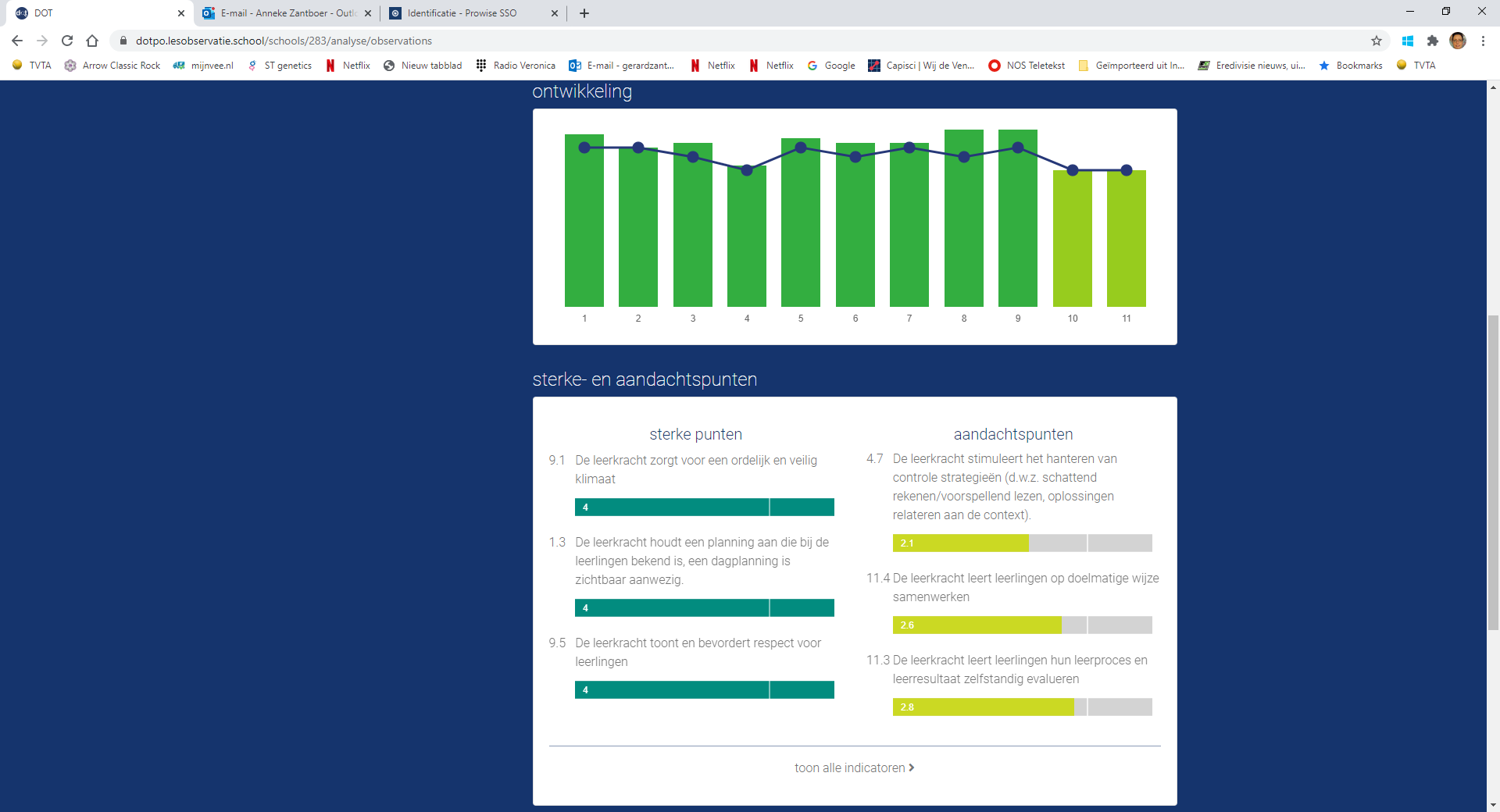 Doelen:Ambities voor het hele team voor het schooljaar 2020-2021, dus alle leerkrachten in 80% van de lessen:De leerkrachten bespreken bij de start van de les de lesdoelen smart en concreet: ‘wat gaan we deze les leren?’ - ‘wat kun je aan het eind van deze les wel wat je nu nog niet kunt?'De leerkrachten maken de opbouw van de les inzichtelijk, door het benoemen van de diverse lesfasen.De leerkrachten geven instructie op zelfstandig werken a.d.h.v. de Meichenbaum aanpak en de leerlingen uit alle groepen kunnen hiermee tien minuten zelfstandig werken m.b.v. van timer, stoplicht, checklist en vragenkaartjes.De leerkrachten zetten ICT ondersteunend in bij rekenen d.m.v. Snappet. Leerkrachten zetten werkpakketten klaar voor de leerlingen, deze werkpakketten richten zich op de rekendoelen die de leerlingen nog niet behaald hebben.De leerkrachten leiden ieder nieuw rekenonderwerp in met concreet materiaal waarbij de leerlingen zelf handelend werken.De leerkrachten zetten bij de verlengde instructie concreet materiaal in en laten de leerlingen hier handelend mee werken. De leerkrachten zorgen voor voldoende uitdaging voor de kinderen, die nog boven het niveau verrijkend uitstijgen. De leerkrachten zorgen in hun voorbereiding dat ze alle kinderen in hun les zien. Dus ook de leerlingen die op een eigen leerlijn werken.De leerkrachten van de groepen 5 tot en met 8 geven de leerlingen de kans om na de instructie zelfstandig te werken, hetzij in de klas, hetzij op het leerplein.De leerkrachten houden hun groepsplannen actueel, minimaal na iedere CITO-periode.Ambities voor de vakbekwame leerkrachten, voor het schooljaar 2020-2021:De leerkrachten leren (in 80% van de lessen waar dit effectief is) de leerlingen doelmatig samenwerken, waarbij gestuurd wordt op wederzijdse afhankelijkheid bij de leerlingen om hen samen tot een goede oplossing te laten komen.De leerkracht geeft leerlingen de gelegenheid elkaar te helpen
- geeft opdrachten waarmee samenwerken mogelijk/nodig is
- geeft leerlingen de gelegenheid samen te spelen of samen opdrachten uit te voeren
- bevordert het zelf oplossen van ruzies of misverstanden
- samenwerking is functioneel voor doel en/of proces
- er is sprake bij de samenwerking van wederzijdse afhankelijkheid
- de leerkracht stelt eisen aan de kwaliteit van de samenwerkingDe leerkrachten geven de leerlingen feedback op de getoonde zelfstandigheid en de kwaliteit van het samenwerken.Doen:
Wat wordt het plan van aanpak voor het schooljaar 2020-2021 n.a.v. bovenstaande ambities?De ambities zijn terugkerende items voor de bord-werksessies en de studiedagen.De individuele ambities op bovengenoemde teamambities worden door de individuele leerkrachten weergegeven in hun persoonlijk ontwikkelingsplan en besproken in het doelstellingengesprek en reflectiegesprek. Begeleiding of coaching wordt vastgesteld in gezamenlijk overleg.Scholing op samenwerkend leren op teamniveau door Bazalt. Eén doorloopdag waarbij een externe begeleider van Bazalt in de klassen komt kijken hoe de beginsituatie is. Dan een studiedag voor het hele team Level 1. Vervolgens een dag waarbij een externe weer in de klassen gaat kijken en kan coachen op de werkvloer. Daarna wederom een studiedag voor het hele team. Data zijn gepland. Kosten: € 10.000.Coaching en assessment voor de startende en de basisbekwame leerkrachten. Kosten worden bovenschools gedragen.Klassenbezoeken afleggen bij alle leerkrachten door het MT (E-Loo, flitsbezoeken, inzet ICT in relatie tot handelend werken). Bij de vakbekwame leerkrachten wordt extra gelet op het samenwerken.Een leerkracht die moeite heeft met klassenbezoeken mag zichzelf filmen en hierover in gesprek gaan met iemand van het MT.Wat betreft de stijl van leidinggeven vinden we dat ons team vaak een hoge bekwaamheid laat zien en een sterke betrokkenheid. Dat vraagt van ons als MT dat wij verantwoordelijkheid voor een gedegen advies voor het uiteindelijke besluit (door MT) en de probleemoplossing steeds meer bij het team te laten.Plan van aanpak omtrent de klassenbezoeken:De directeur legde bij iedere leerkracht een klassenbezoek af en legt de bevindingen vast in E LOO. Na deze observatie krijgt de leerkracht een uitnodiging voor een zelfevaluatie van de les. Vervolgens ontvangt de leerkracht de observatie gekoppeld aan zijn zelfevaluatie. De bevindingen van alle leerkrachten komen bijeen in ‘de vlootschouw’.Meer uitgewerkt:Door directeur bij alle leerkrachten met een observatie volgens E Loo. Gevolgd door een zelfevaluatie.
Extra nadruk op doel goed benoemen, opbouw van de les duidelijk maken, instructie op samenwerken, goed evalueren.Drie keer per jaar flitsbezoeken. 
Er wordt geobserveerd op betrokkenheid van kinderen.
In het formulier worden vragen toegevoegd waarmee de leerkracht reflecteert op zijn eigen handelen. 
Focus 2020-2021: didactisch handelen (zie lijst Duiden van data). Opnemen lijst reflectieve vragen in flitsbezoekformulier. In duo gesprek bespreken.Door de intern begeleider van de onderbouw worden meerdere keren per jaar klassenbezoeken afgelegd in de groepen van de onderbouw. Zij gaat daar vooral de leerlingen observeren op basis van welbevinden, betrokkenheid, zelfsturing.Door de intern begeleider van de bovenbouw, die ook de leerkracht is van de plusklas (groep 6,7,8) worden bezoeken gebracht in de groepen 6,7,8. Zij observeert of de afspraken, die in het team zijn gemaakt op het gebied van hoogbegaafdheid ook worden nagekomen. In eerste instantie bij haar plusklasleerlingen.
- Basisstof rekenen, die al beheerst wordt volgens de analyse van Snappet hoeft niet meer ingeoefend te worden.
- Wordt het verrijkende leermateriaal gebruikt?
- Mogen kinderen zelf bepalen of zij de instructie bijwonen als het past bij een nog te behalen leerdoel?De I coach, tevens intern begeleider van de bovenbouw, gaat bezoeken afleggen in de groepen 4 tot en met 8 tijdens rekenen. Zij gaat kijken of de afspraken werken, of men zich houdt aan de afspraken, of afspraken bijgesteld moeten worden, of leerkrachten nog hulp nodig hebben.De check of we deze doelen ook gehaald hebben doen we via vlootschouw Eloo-Dot.Hoofdstuk 19	Samenwerking SKL (Koersplan)Dit jaar is er een ontwikkelgroep gestart om de voorbereidingen te treffen voor een koersplan voor de totstandkoming van een Kindcentrum in Langeraar.Dit koersplan is bijna klaar en zal worden besproken met ouders en teams van SKL en Aeresteijn.We gaan hier volgend jaar op door.Hoofdstuk 20	CoronaStand van zaken tot en met juli 2020Tijdlijn:13 maart: 
Leerkracht groep zes had zieke kinderen met Corona achtige verschijnselen. Zij is thuisgebleven en zo konden we online thuiswerken testen.13 maart 's middags: 
Groepen 5 tot en met 8 konden hun devices en schoolwerk mee naar huis nemen om het thuiswerken uit te testen.13 maart 's middags:
Ophaalschema voor de groepen van de onderbouw om maandag het werk op te kunnen halen.14 en 15 maart: 
Online werken testen.16 maart: 
Kleine inlogproblemen opgelost.Week van 16 maart:
TEAMS verkend en kanalen aangemaakt.
Leerkrachten van de groepen 1/2 mailen de ouders via Schoudercom met tips en links naar bruikbare websites.  En bellen alle kleuters.Week van 23 maart: 
Online werken thuis mogelijk gemaakt met verschillende apps en toepassingen. Gezorgd voor extra devices.
Leerkrachten van de groepen 1/2 mailen de ouders via Schoudercom met tips, links en een filmpje: ‘De tip van de dag’. En bellen alle kleuters. 
Overleg via Teams.Week van 30 maart: 
Stappenplannen opstellen voor het videobellen en het opnemen van instructiefilmpjes.
Leerkrachten van de groepen 1/2 mailen de ouders via Schoudercom met tips, links en een filmpje: ‘De tip van de dag’. En bellen alle kleuters. 
Overleg via Teams.Week van 6 april: 
Voorbereiding Google voor thuiswerken. 
Extra ondersteuning door diverse vrijwilligers voor zorgleerlingen. 
Leerkrachten van de groepen 1/2 zetten elke dag een filmpje open op Youtube kanaal van Basisschool Aeresteijn met voorleesverhaal en opdrachten. En bellen met alle kleuters.Week van 13 april: 
In alle groepen wordt gewerkt met onlinemogelijkheden.
Leerkrachten van de groepen 1/2 zetten elke dag een filmpje open op Youtube kanaal van Aeresteijn met voorleesverhaal en opdrachten. En (video)bellen met alle kleuters.
Voorbereidingen voor de eventuele opening van de scholen na de meivakantie.
Overleg met de gemeente over inzet van INZOWIJS tijdens de opvang.
Overleg met de andere directeuren van de Stichting over bestuurlijke kaders “wat als we weer opengaan”. Week van 20 april:
Leerkrachten van de groepen 1/2 mailen de ouders via Schoudercom met filmpje ‘De Tip van de dag’. En (video)bellen met alle kleuters. 25 april krijgen alle kleuters een knutsel pakketje mee.Voorbereiding en finetuning opening school na de meivakantie.
Overleg door ouders met adviezen aan directie over de invullingen van de opening van de school.
Overleg door leerkrachten met adviezen aan directie, overleg met MT. Met als resultaat Kwaliteitskaart Aeresteijn voor de periode 11 mei tot 1 juni.

Bestuurlijk kader werd vastgesteld na de persconferentie van 21 april op 22 april, overleg met alle directeuren.

Donderdagochtend 23 april brief van Thea verstuurd aan alle ouders, daarna de kwaliteitskaart verstuurd aan ouders en collega's, met alle details.
's Middags om 17.00 uur konden de ouders intekenen op de dagen waarop zij graag wilden dat de kinderen naar school zouden komen.

Vrijdag 24 april: voor alle klassen leuke activiteiten rond "Woningsspelen". 

Week van 11 mei.
Kinderen komen naar school op óf maandag en dinsdag, óf op donderdag en vrijdag. Woensdag les op afstand, andere dagen thuiswerk.
Leerlingen pluszorg komen ook twee ochtenden naar de pluszorgklas.
Kwetsbare kinderen komen meer naar school, op uitnodiging van de leerkracht.
Noodopvang alle werkdagen onder schooltijd. Niet alleen voor kinderen uit vitale beroepen, maar ook kinderen in de knel.
Een lln is twee weken thuis in quarantaine ivm een contact met Coronapatiënt.
Een lln is en blijft thuis ivm eigen kwetsbaarheid (astma).
Alle leerkrachten zijn gestart.
Extra schoonmaak ingezet.
Kinderen kregen een cadeautje van de or en een ijsje van school.
Eén medewerker is negatief getest op Corona. Zij is vervangen vanaf het moment van ziekzijn tot de uitslag (twee dagen). Zij is vervangen. Geen lesuitval door zieke leerkrachten.
Eén gezin met twee kinderen is thuisgebleven ivm koorts van een kind.

Week van 18 mei: persconferentie. Scholen mogen weer open met ingang van 08 juni 2020. Hygiënemaatregelen, brengen en halen, zoveel mogelijk thuis werken, inlooptijd, schoonmaakrooster blijven hetzelfde als in de periode vanaf de meivakantie tot nu.Week van 2 juni: studiedagen. Op de eerste dag reflecteerden we op de afgelopen periode. Hoe hebben we de periode ervaren, wat hebben we geleerd en wat willen we hiervan behouden, uitbouwen, achter ons laten. Opbrengst is verwerkt in het schoolplan.Week van 08 juni: school weer alle dagen open voor alle leerlingen. Ook de Bieb weer open en opstarten van alle externe hulp door externe instanties.Week van 15 juni: Op de scouting is een staflid positief getest op Corona. Dit veroorzaakte natuurlijk extra onrust.
Drie medewerkers zijn getest op Corona. In afwachting van deze uitslag konden zij niet werken. Dat leidde tot inval en een dag afstandsonderwijs
Uitzending van het Jeugdjournaal over wat wij mee willen nemen van dat wat we geleerd hebben over het afstandsonderwijs. Groep acht deed het fantastisch op tv.

18 juni: kinderen tot 6 jaar mogen naar school en kinderdagverblijf als ze alleen neusverkouden zijn.
Week van 22 juni: een medewerker, een kind getest op Corona, beiden negatief. Voor het eerst in gymzaal gegymd tijdens regen.

Week van 1 juli: 1,5 meter tussen leerlingen en leerkrachten niet meer nodig.Er is in de eerste weken van de lockdown begonnen met herhalingsstof aan te bieden aan kinderen, kinderen konden hier veelal zelfstandig mee aan de slag. Leerkrachten zochten contact via (video)bellen. Naarmate de tijd verstreek is er mee aandacht gekomen voor instructies en instructiefilmpjes. Er werd zo steeds meer online lesgegeven.Het digitale aspect is gedurende de weken steeds verder uitgebouwd. Meer leerlingen zijn online gaan werken, de mogelijkheden zijn uitgebreid en de leerkrachten konden hun leerlingen steeds beter volgen. Ook zijn we van herhalen steeds verder richting instructiegeven gegaan.
Voor een aantal kinderen "in de knel" hebben we extra ondersteuning ingezet.Extra omdat de leerkrachten ook deze kinderen natuurlijk voorzien van het basisaanbod (als leerstof, video- en belcontact). Dit bestond uit:Kinderen die extra ondersteuning nodig hadden werden waar kon extra begeleid door de eigen leerkracht. Zo belden de leerkrachten van groep drie met kinderen om extra te lezen.
Dagelijks een uur. Extra hulp plusleerkracht en pluszorgleerkracht.
Kinderen van statushouders/vluchtelingen, werden allen gebeld door Riham Salah en dan werd gevraagd hoe het ging, of ze hun thuiswerk konden maken en of ze nog iets nodig hadden. Leerkrachten konden met Riham (en vice versa) in contact treden als ze haar hulp nodig hebben.Twee kinderen uit een gezin werden vanuit de gemeente begeleid door JGT. Deze leerlingen kwamen eerst wekelijks op woensdag naar school om nieuw schoolwerk op te halen en dat maakwerk te bespreken met Mariska. Zij hebben een laptop voor thuis gekregen en dat vergde veel om de kinderen daar wegwijs op te maken. Zij zijn later weer tijdens de noodopvangochtenden op school begeleid door onderwijsassistent. Via gemeente is extra ondersteuning aangevraagd. Hulp toegezegd en gegeven door Prodeba.
Eén kind kwam dagelijks naar school bij de eigen leerkracht voor een uur extra ondersteuning bij schoolwerk.
De gezinnen van statushouders zijn extra begeleid door vrijwilligers van Participe en vrijwilligers van school.Nieuw Pools gezin zou begeleid worden door taaldocent. Tijdens de noodopvang kwamen er 8 kinderen op school van wie de ouders de opvang en het thuiswerk thuis niet goed kunnen combineren en daardoor niet aan hun thuiswerk toekomen of die 'even een andere omgeving nodig hebben':
Zes kinderen krijgen dagelijks een uur extra ondersteuning van een vrijwilliger (Rotary en via contacten school). Voor één gezin is hulp van JGT ingeschakeld.Monique Baggen (bibliotheek) begeleidde drie kinderen twee keer per week met BOUW.Aan één familie is hulp aangeboden, maar die gaven aan het niet nodig te hebben.
Verder hadden we 27 kinderen in de noodopvang 'vitale beroepen'. Werd gedaan door onderwijsassistenten van half negen tot twee uur, dus onder schooltijd. Tien kinderen in een groep maximaal en altijd achterwacht door iemand van de kinderopvang. BHV en EHBO gedekt. Kinderen namen thuiswerk mee en werden hierin begeleid. Tijdens de noodopvang werd er geknutseld en getekend voor de senioren in Langeraar.
Verder hebben we voor 7 kinderen Chromebooks gekocht vanuit Riki stichting, voor 5 kinderen vanuit de Linda Foundation, voor 12 kinderen vanuit Stichting Leergeld.
Voor één gezin hebben we via Stichting Kinderhulp financiële ondersteuning aangevraagd en toegezegd gekregen voor de aanschaf van met name knutsel-spelmateriaal voor thuisExtra kosten die zijn gemaakt:Chromebooks, gedekt door RIKI stichting.Knutselmateriaal voor een gezin, gedekt door Stichting Kinderhulp.Mondkapjes en handschoenen, gekregen in ruil voor een koffiepakket ter waarde van € 50. Uit eigen exploitatie.Extra papieren handdoekjes, zeep, schoonmaakmiddelen, uit eigen exploitatie.Vervanging van iemand die ziek was en in de noodopvang werkte voor één middag, wtf 0,05.Aanschaf schermen: 2. Kosten: € 170.Aanschaf handgels en desinfecteerspray, reinigingsdoekjes uit bovenschoolse exploitatie.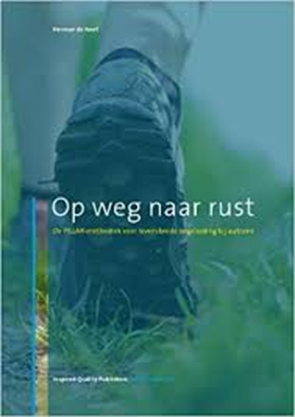 De epiloog van het schooljaar 2019-2020Beste ouders,Aan het einde van het schooljaar blikken we graag even terug op het schooljaar.Wat is het weer omgevlogen....Wat is er veel veranderd...Wat is er veel gebeurd.....Wat is er veel goeds behouden!Wie kwamen er en wie gaan er weg?We nemen dit jaar afscheid van Lotte, Joep, Max Sanders. Zij gaan verhuizen naar Nieuwveen en gaan naar De Veenvogel.Khaled en Assad Alhamad gaan naar De Sleutelbloem in Noorden.Shenna Lenting ging al eerder in het jaar weg, zij en haar moeder gingen verhuizen en dus naar een andere school.
Ook Liv Holdorp gaat vanwege een verhuizing naar een andere school, in Alphen aan den Rijn.

We nemen afscheid van 40 leerlingen uit groep acht, die klaar zijn om de overstap te maken naar het middelbaar onderwijs. Met deze groep nemen we óók afscheid van een aantal ouderparen, omdat dit hun laatste kind is wat de school verlaat: Laura Fransen, Jarno Herrewijn, Bart Keijzer, Indy Keijzer, Thijs Pieterse, Danny Rekelhof, Milan Riethoven, Stef Versluis, Melvin Wansink, Daan Blokzijl, Myrthe Bosland, Stan van der Heijden, Luke van der Jagt, Ties de Jong, Suzie Keijzer, Thijs Lansue, Charlotte Lieverse, Vere Nijenhuis, Lente Plinck, Fleur van der Veen.
Geen CITO -eindtoets dit jaar, maar gelukkig wel een eindfilm, de Brugpieperrace, leuke activiteiten en toch op Kamp!

We wensen al deze kinderen een flitsende start op hun nieuwe school!
Alle goeds en voel je welkom om te komen vertellen hoe het met je gaat en ook zullen we zoveel als mogelijk stageplaatsen willen vergeven aan oud-leerlingen.

We verwelkomden 23 nieuwe kleuters en 6 leerlingen in de hogere groepen: Dylan van Deuren, Wictoria Tkaczyk , Mary Jajua, Morlai Kamara, Babette Borghuis, Anouk de Reus.
We hopen dat Aeresteijn ook voor hen een school zal zijn waar ze zich thuis voelen en de goede dingen goed zullen leren.

Halverwege het schooljaar namen we afscheid van juf Carola in groep 6B. Zij wilde graag terug naar de kleuters en dat kon op De Lei. Juf Anoushka kwam haar vervangen. We konden juf Anja Groenewegen verwelkomen op ons Leerplein.Ook juf Leonore zette een punt achter haar betaalde baan en kwam als vrijwilliger - voor een dag lesgeven aan NT2 kinderen - weer terug. 
We zijn blij dat ze ook volgend jaar weer een dag vrijwillig ons team wil versterken.Aan het einde van het jaar nemen we afscheid van Anja Groenewegen omdat de pilot van het leerplein afloopt.
Anja zal gaan werken in de invalpool. Ook gaat zij verder met haar eigen coachingspraktijk.We zien haar dus vast nog terug! Dank voor je inzet Anja, door jou werd het Leerplein een succes. We gaan ermee door!

Joke Hoogenboom van de huishoudelijke dienst kreeg een nieuwe heup en per 1 september zal zij stoppen met haar werkzaamheden op school.
Zij was een écht hoofd huishoudelijke dienst en vormde het grote collectieve geheugen van de school. Zij wist altijd alle sleutels, schoonmaakmiddeltjes, waterkranen, meterkasten te vinden. Onder haar leiding was de school schoon! We zullen haar gaan missen!
Joke, geniet van de periode na je (betaalde) werkzame leven.
Gelukkig hebben Marina en Anita haar werkzaamheden goed overgenomen en hebben we ook een nieuwe medewerker in de huishoudelijke dienst waar we blij mee zijn: Salima.
Salima, veel werkplezier op school, peuterspeelzaal en kinderdagverblijf. Jij bent de eerste werknemer die een kindcentrumaanstelling heeft!Dit jaar is Mariska Sanders gestart als onderwijsassistent. Zij begeleidde dagelijks Assad en Khaled.
Ook verzorgde zij de opvang van twee tot drie uur voor ouders die dit schooljaar hun werktijden nog niet konden aanpassen aan de huidige schooltijden.
Mariska heeft de smaak te pakken gekregen en gaat verder in de opvang van kinderen.
Veel succes Mariska! En dank voor je inzet. Dankzij jouw betrokkenheid en inzet konden Khaled en Assad onderwijs blijven genieten, dankzij jouw inzet was er opvang na schooltijd en dankzij jouw inzet konden we de noodopvang tijdens de coronaperiode vormgeven. We konden altijd op je rekenen en dat is veel waard.

Ook juf Carin Romijn is bij ons op school gestart als onderwijsassistent. Zij zal ook volgend jaar blijven werken als onderwijsassistent in de pluszorgklas.
Ook zij heeft haar bijdrage geleverd in de coronaperiode. Dank daarvoor.In groep 1/2b konden we genieten van een echte kleutermeester. Fons, dank dat je met veel enthousiasme en inzet bij ons kon en wilde invallen. Dank ook aan alle losse invallers vanuit RTC Cella.Na de voorjaarsvakantie kregen we extra geld vanuit de bovenschoolse voorziening om de groep drie te splitsen. Daar waren we erg blij mee.
Juf Lalita kwam ons team versterken in de beide groepen drie. Voor ons een bekend en vertrouwd gezicht waar we altijd weer op kunnen rekenen. Super. Vast tot volgend jaar Lalita!
Berry van der Laan, al sinds jaar en dag onze ongelooflijk handige timmerman. Trouw kwam hij iedere woensdag de kleine klussen doen. In de Coronatijd durfde hij vanwege zijn leeftijd en kwetsbaarheid niet meer op school te komen. Dat maakte ook dat hij aangaf dat dit een goed moment was om te stoppen.
Ook hem gaan we missen. Wat was hij een vakman. Arrivderci e grazie per tutto quello che hai  fatto! Auguri!Gelukkig hebben we in Peter Mank een fantastische vervanger gevonden. Zo maakte hij de kapstok bij groep drie, wist handige oplossingen voor een paar sleutelproblemen te verzinnen én hij maakte de modderkeuken. Nogmaals dank daarvoor Peter!
Lief en leedWe deelden lief en leed met elkaar. Zo is juf Rianne moeder geworden van een dochter: Vaiana.
Gelukkig zien we juf Rianne volgend jaar weer terug op school. We hebben je gemist!
Juf Wendy was dit jaar langdurig ziek. Volgend schooljaar zal zij gedeeltelijk haar lesgevende taken voor een groep weer hervatten.
Tijdens haar re-integratie heeft ze vooral met groepjes leerlingen gewerkt en zo de leerkrachten in de kleuterbouw ontlast. Dat was fijn.
Helaas was er ook zeer verdrietig nieuws, zo zijn er twee gezinnen die afscheid van hun man, vader moesten nemen.
Veel te jong, veel te vroeg. Het gemis zal er voor deze gezinnen altijd blijven. We wensen jullie veel sterkte.
Ook was er het definitieve afscheid van oud-collega Ingrid Lagendaal. Pas vorig jaar namen we - toen nog in blakende gezondheid- afscheid van haar toen haar laatste leerling, die zij vrijwillig begeleidde op school, van school afging. Zo'n mooi mens, ze al erg gemist worden.Een paar hoogtepunten van dit jaar:Het kunnen starten met een Leerplein. We hebben onze leerlingen geleerd hoe je volgens een stappenplan zelfstandig kunt werken na een instructie. De zogenaamde beertjesaanpak van Meichenbaum. Ook kregen de kinderen een giraffenkaartje waar precies op stond hoe je verder moet als je tegen een probleem aanloopt. We hebben de effecten gemeten en we zien dat meer dan 80% van de kinderen minimaal tien minuten volledig zelfstandig kunnen werken na een instructie en zelf problemen kunnen oplossen.
Vanuit de innovatiesubsidie hadden we dit jaar een leerkracht voor het Leerplein, volgend jaar hebben we die luxe niet meer. We gaan wel door met het Leerplein. Leerkrachten die een dag niet voor de klas staan zullen vaak te vinden zijn op het Leerplein. Zij werken dan niet in een kantoor maar op het Leerplein.

We zijn gaan werken met nieuwe methodes. De kleutergroepen zijn gaan nog thematischer gaan werken, groep drie is gestart met LIJN DRIE voor lezen en taal en in de groepen vier tot en met acht zijn we gaan werken met de methode STAAL, voor taal en spelling. We zijn in de groepen 1 tot en met 4 gaan werken met “My name is Tom’ voor Engels en in de bovenbouw “Groove me”, ook voor Engels.
Voor volgend jaar staan op de rol: methode Blink voor het vak oriëntatie op jezelf en de wereld, methode LIST voor motiverend voortgezet technisch lezen; Wereld in Getallen voor rekenen in de groepen 3 en 4.We evalueerden vorig jaar de meest recente wijziging van de schooltijden. Een project dat al negen jaar loopt. Vorig schooljaar hebben we een besluit genomen. We zijn dit schooljaar gaan werken met het vijf-gelijke-dagen-model. Hiermee namen we dus afscheid van de tussenschoolse opvang. Dank aan Stichting Kinderopvang Liemeer die dit de laatste jaren vorm heeft gegeven. De leerlingen eten allemaal op school, dagelijks komen zij met een extra(koel)tas op school. Het bevalt ons als leerkrachten prima. We ervaren veel rust en veel minder verlies van leertijd. Ook is het gewoon gezellig om met de leerlingen te eten.We namen afscheid van de manier waarop we tot nu toe digitaal met u communiceerden.
Samen met de ouderraad is gekozen voor SCHOUDERCOM. Dit staat voor school-ouder-communicatie, zie: www.schoudercom.nl.
Wij kunnen via dit kanaal beter met u communiceren. U kunt als ouder zelf al uw contactgegevens blijven bijhouden. Het is voor ons als school en ook voor u als ouders erg gebruikersvriendelijk. Daarnaast voldoen we met SchouderCom aan alle eisen die gesteld worden volgens de vernieuwde privacywetgeving (AVG).Dit jaar zijn we begonnen met veel meer aandacht te geven aan eigenaarschap bij leerlingen. In het nieuwe schoolplan, te vinden op de website kunt u daar veel meer over lezen.En verder waren er de al meer of minder bekende activiteiten zoals Theatersteijn, de Talentenmiddagen, de techniekdagen, Kinderboekenweek, avondvierdaagse, Kerstviering, Kinderboekenweek, kamp, Eerste heilige Communie, Heilig Vormsel, bezoek van de diaken André van Aarle in de klassen, het praktisch en theoretisch verkeersexamen, De Grote Rekendag, ouderavonden en workshops over goed omgaan met social media en het internet, verkleedfeest rond carnaval, de Vastenactie, de warme truiendag, de 1 april gekke grappendag, ouderavond en workshop verantwoord gamen, Sintviering, Actie Pepernoot, schoolontbijt... en dan zal ik vast nog iets vergeten zijn!Hoogtepunt was ook zeker het hebben mogen meewerken aan de uitzending van het Jeugdjournaal over "wat nemen we na de lockdownperiode".
Wat deden de leerlingen en juffen het goed op tv. Ook rekenen we nog op school en doen we aan taal, spelling, lezen, sociale redzaamheid, oriëntatie op jezelf en de wereld, Engels, kunstzinnige vorming, gym, muziek etc. 😊 

En natuurlijk kenden we ook dit de perikelen rond inval en vervanging. Zowel voor ons als voor de leerlingen en voor u als ouders altijd een moment waarop flexibiliteit noodzakelijk is en gevraagd werd. We worden hierin bijgestaan door RTC Cella, dat is de organisatie die we vanaf zeven uur ‘s morgens kunnen vragen of er nog iemand beschikbaar is. Zij spannen zich tot het uiterste in om ons van dienst te zijn.
Veel leerkrachten hebben hun uiterste grenzen verlegd om daar waar nodig extra te werken om in te kunnen vallen. Soms moesten kinderen worden verdeeld, soms moesten ze naar huis omdat alle mogelijkheden opgebruikt waren. En dan was dit jaar het jaar van de lockdown vanwege de Corona. We zijn blij dat ons veel leed bespaard is gebleven. We zijn blij dat we gezinnen hebben kunnen ondersteunen en dat we alle kinderen in beeld hadden.
Ouders, leerkrachten, medewerkers, RIKIstichting, Linda Foundation, Stichting Kinderhulp, Stafbureau, gemeente, SKL én kinderen, vrijwillige ondersteuners, Rotary Nieuwkoop, bedankt voor de prettige samenwerking. Een sterk staaltje van "SAMEN STERK'.
Natuurlijk konden niet al onze geplande activiteiten doorgaan. Het is.
Zo hebben we minder gebruik kunnen maken van de boerderijschool en de lessen van Arti voor muziek. Volgend jaar nieuwe ronde, nieuwe kansen.
We leerden: Als het niet gaat zoals het moet, dan moet het gaan zoals het kan. Liv maakte daar een prachtig schilderij van. Het hangt bij de ingang van de school. Ontroerend mooi cadeau.Femke is nog steeds druk bezig met het vervaardigen van een kunstwerk voor de school. Leerlingen tekenden een bloem en Femke maakt er een kunstwerk van.Samen met de M & O groep zijn we gekomen tot een koersplan voor de totstandkoming van een Kindcentrum. Kortgezegd: doorgaande lijn voor alle kinderen van 0 tot 12 jaar.
Een mooie samenwerking tussen Stichting Kinderopvang Liemeer en Aeresteijn. We bouwen hier volgend jaar op door.

De groepen drie en vier kregen nieuw meubilair. Een forse investering van € 12.000 per groep. Volgend jaar is er weer een groep aan de beurt.
In weer een nieuw digibord, nieuwe Chromebooks.
We hebben ook dit jaar weer stevig geïnvesteerd in nieuw materiaal voor de kleuters.
De helft van de gemeenschappelijke ruimte is verbouwd voor kinderopvang en BSO. Zij zullen hier in het volgende schooljaar hun intrek innemen. Als cadeau hebben zij ook de handvaardigheidsruimte opgeknapt. We kopen nieuwe tafels en nieuwe krukken, een nieuw kooktoestel en een magnetron, want we willen natuurlijk nog wel kunnen koken.
Ook zullen we overgaan tot de aanschaf van een wasmachine en droger om ons wasgoed van school zelf te kunnen wassen.
De man van Anita en Miriam hebben gezorgd dat een van de ongebruikte toiletruimtes er al helemaal klaar voor is. De tuingroep onder leiding van vader Nikolai heeft onze tuinen en het plein een metamorfose gegeven. Wat zijn we daar blij mee.
Veel onkruid weg, en de voorjaarsbloemen hebben er prachtig bijgestaan, bomen zijn gesnoeid, perken gefatsoeneerd, een mooi houten hek om het perk met voorjaarsbloemen. TOP!
De twee groepen acht hebben ondanks alle coronaperikelen een heerlijk jaar gehad. We startten met de ringaanpak van Barry Redeker om met elkaar een goede start te kunnen maken en écht samen een groep te zijn. Een groep waar ieder kind en iedere leerkracht zich welkom voelt en waar eenieder de verantwoordelijkheid heeft voor het welbevinden van de hele groep. Ik denk dat dat goed gelukt is!
Ook in groep zeven is onder leiding van Laura, de Ringaanpak ingezet. Leerlingen en leerkrachten waren hier blij mee.

De NT2 kinderen en de andere kinderen van juf Leonore, die extra uitleg kregen, geven aan dat ze genoten hebben van de gezelligheid, de extra aandacht, zingen, dansen, hard werken om de Nederlandse taal nog beter te leren. Juf Leonore heeft van hun enthousiasme genoten.In de groep 4/6 is als hoogtepunt ervaren het digitaal werken met jonge kinderen. Dit is heel effectief voor de kinderen geweest; ze hebben adaptief kunnen werken.Het werken met Junior Einstein was prettig tijdens de thuis werk periode, dat maakte variatie mogelijk. Ook het contact met de kinderen en ouders, was heel stimulerend voor kinderen en leerkrachten. Het is ons toch gelukt om een prettige sfeer te creëren binnen de 4/6 combinatie, vooral op sociaal vlak. De kinderen hebben zeker ook veel geleerd in deze bijzondere combinatie; hulp (durven) vragen, hulp geven, maar ook inleven in een andere leeftijdscategorie. De techniekdagen in groep 6 waren zeker een hoogtepunt! Jammer dat de boerderij school vanwege Corona niet door kon gaan.
En volgend jaar....We hebben weer grootse plannen!U kunt die plannen lezen in ons schoolplan, te vinden op de website van de school.

We gaan de samenwerking met Stichting Kinderopvang Liemeer verder vormgeven, op weg naar een geweldig KC.  Eind 2020 moet er een besluit worden genomen door de gemeenteraad voor wat betreft de locatie van de nieuwe school in samenhang met kinderopvang. De keuze van het dorp is duidlijk: 83% koos voor de huidige locatie. En wanneer die nieuwe school er komt? De planning bij de gemeente is dat dit mogelijk in 2025 het geval zal zijn, maar een planning is maar een planning.

Dank u wel Dank u wel voor uw hulp, uw samenwerken, uw steun, uw kritische woorden, waardoor we samen verder zijn gekomen dan we voor mogelijk hadden gehouden.

We kunnen dit echt alleen maar sámen doen.School, bovenschools, buurt, ouders, leerlingen, ouderraad, medezeggenschapsraad, leerlingenraad, samenwerkingsverband, gemeente, kerk, SKL, PCI, RIKI, ARTI, Stichting Strooplikker, plaatselijke en regionale verenigingen, vrijwilligers, JGT en andere externe instanties. Alles voor úw kinderen en ónze leerlingen.We varen op een groot leger van vrijwilligers. Vrijwilligers, zoals u als ouders, die zichzelf en hun tijd, kennis en kunde beschikbaar stelden voor de oudervereniging, de medezeggenschapsraad, als leesouders, biebouders, klusouders, voor het tuinonderhoud, rijouders, meefietsouders, computerouders etc etc.Rest ons u een heerlijke welverdiende vakantie te wensen en we hopen u dan allemaal gezond en wel op maandag 31 augustus weer te zien. 
Als de Coronamaatregelen het toestaan zien we elkaar om kwart over acht op het schoolplein. Dan staat er koffie en thee klaar op het plein bij de hoofdingang. We verwachten dat we op alle andere dagen de inloop nog zo zullen organiseren zoals nu: dus ouders nemen buiten de school afscheid van hun kind, leerlingen komen alleen naar binnen.
Wel verkorten we de inlooptijd. Inlooptijd: 08.15 uur - 08.30 uur.
Dan kunnen we elkaar weer verwelkomen en een mooi nieuw schooljaar inluiden.Bijna klaar voor een nieuw bruisend en inspirerend 2020-2021!Samen met u komt het goed!Maar eerst: vakantie!!!!!!!En altijd schijnt ergens de zon... Hopelijk veel op uw vakantieplek, of gewoon lekker in de achtertuin.Namens het team,Anneke Zantboer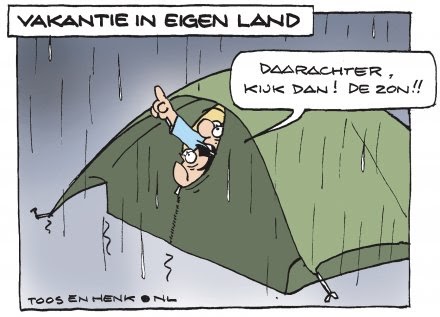 Schooljaar 2017-2018Schooljaar 2018-2019Schooljaar 2019-2020Schooljaar 2020-2021OpbrengstenOpbrengstenOpbrengstenOpbrengstenPedagogisch/didactisch handelenPedagogisch/didactisch handelenPedagogisch/didactisch handelenPedagogisch/didactisch handelenOnderwijsbehoeften leerlingenpopulatieOnderwijsbehoeften leerlingenpopulatieOnderwijsbehoeften leerlingenpopulatieOnderwijsbehoeften leerlingenpopulatieSchoolklimaatSchoolklimaatSchoolklimaatSchoolklimaatAanbodTijdAfstemmingAanbodTijdAfstemmingAanbodTijdAfstemmingAanbodTijdAfstemmingVeiligheid leerlingen en personeelVeiligheid leerlingenVeiligheid leerlingen en personeelVeiligheid leerlingen en personeelTevredenheid: Leerlingen, ouders en personeelTevredenheid: Leerlingen, ouders en personeelTevredenheid: Leerlingen, ouders en personeelTevredenheid: Leerlingen, ouders en personeelFunctionerings- en beoordelingsgesprekFunctionerings- en beoordelingsgesprekDoelstellingen-gesprek, reflectiegesprek, toekomstgesprekDoelstellingen-gesprek, reflectiegesprek, toekomstgesprek, duogesprek.Groep Groep Groep Groep Groep Groep Groep Groep Groep KenmerkenKenmerkenKenmerkenKenmerkenKenmerkenKenmerken12345678TOTAantal leerlingen 2016-2017Op 1-10-2016Aantal leerlingen 2016-2017Op 1-10-2016Aantal leerlingen 2016-2017Op 1-10-2016Aantal leerlingen 2016-2017Op 1-10-2016Aantal leerlingen 2016-2017Op 1-10-2016Aantal leerlingen 2016-2017Op 1-10-20163123412147334428268Aantal leerlingen 2017-2018Op 1-10-2017Aantal leerlingen 2017-2018Op 1-10-2017Aantal leerlingen 2017-2018Op 1-10-2017Aantal leerlingen 2017-2018Op 1-10-2017Aantal leerlingen 2017-2018Op 1-10-2017Aantal leerlingen 2017-2018Op 1-10-20171940284222433245271Aantal leerlingen 2018-2019Op 1-10-2018Aantal leerlingen 2018-2019Op 1-10-2018Aantal leerlingen 2018-2019Op 1-10-2018Aantal leerlingen 2018-2019Op 1-10-2018Aantal leerlingen 2018-2019Op 1-10-2018Aantal leerlingen 2018-2019Op 1-10-20182332422742244032262Aantal leerlingen 2019-2020Op 1-10-2019Aantal leerlingen 2019-2020Op 1-10-2019Aantal leerlingen 2019-2020Op 1-10-2019Aantal leerlingen 2019-2020Op 1-10-2019Aantal leerlingen 2019-2020Op 1-10-2019Aantal leerlingen 2019-2020Op 1-10-20192932343827422540267Aantal leerlingen 2020-2021Aantal leerlingen 2020-2021Aantal leerlingen 2020-2021Aantal leerlingen 2020-2021Aantal leerlingen 2020-2021Aantal leerlingen 2020-2021Totaal aantal gewichtenleerlingenPercentage gewichtenleerlingen2016-201731,1%2017-201872,6%2018-20198 (5 x 0,3 en 3 x 1,20)3,3 %2019-20209 (6 x 0.30 en 3 x 1.20)3 %Groep3344556677888Re-fe-ren-tie-ni-veauMinimaal passend bij schoolweging (resultaat)Leerstof-aanbodinM3E3M4E4M5E5M6E6M7E7B8M8E8Verrijkte groepM3+E3+M4+E4+M5+E5+M6+E6+M7+E7+B8+M8+E8+2F/1SBasis-groepM3E3M4E4M5E5M6E6M7E7B8M8E82F/1S47,3 %GroepintensiefM3E3 of M3M4 of E3M4/E4E4M5M5/E5E5M6M6/E6B7/M7M7M7/E71F85%JANEExJaarAantalleerlingenGroep 3 (1)Aantal Zittenblijvers in 3(2)Totaal= kolom 1-2(3)Aantal leerlingen op 1-okt 7 jaar of ouder (4) (buiten kolom 2)% percentage* (kolom 4 :3 x100)2017  1-10280282**4%2018  1-104243800%2019  1-103452927%2020  1-103853326%JaarAantalLln Groep 3Groep 4Groep 5Groep 6Groep 7Groep 8Totaal% *2015-2016214220,9%2016-201721720,9%2017-201821242173,3%2018-20192095162,9%2019-20202065162,9%JaarTotaal lln Groep 2Groep 3Groep 4Groep 5Groep 6Groep 7Groep 8Totaal2017-2018271027,1%614,3%29,1%922%927,3%1329,5%3111,4%2018-201926226 %27%515%614%28%922%928%3513,3%2019-202026826%514,7%37,8%622%614%312%922%3412,7%Lln geboren tussen 1-10 en 31-12 2014Fonemisch Bewustzijn gr 2 aantal pntLetterKennisAantalKleurenToetsAantal sec.20-25 sec is voldSchrijfProefE. VervaetLeesProefE. VervaetWelBevinden/Zelfvertrouwen/ Soc - emo ontwExecutieve vaardigh.DMT gr3M3DMTGr3E3VaardigheidsGroeiM3-E3
DMT1172019GVVV2232520GGGV3 232917VVVV41721VVVV5182123VVonvonv6matigVVonv7onvonvonvonv8onvonvonvonv9onvnietsVonv10onvnietsVonv11 onvonvVonv12onvnietsVonv13onvnietsonvonv14 onvnietsonvonv15 onvnietsVonvLeerlingen groep 3 geboren tussen 1-10 en 31-12 2012Fonemisch Bewustzijn gr 2Eaantal pntLetterKennisAantal; lettersCITO Taal voor KleutersKleurenToetsAantal sec20-25 sec is voldSchrijfProefE. VervaetLeesProefE. VervaetDMT gr 3M3DMT gr 3 E3VaardigheidsGroeiM3-E3
DMT11510III M2III E2-onvonv12III17IV+5 (4 tekort)22021III M2I E218VV33 I+47I++14387V M2III E2-onvonv16II19III+3 (10 tekort)4182122onvonv713+6Leerlingen groep 3 geboren tussen 1-10 en 31-12 2013Fonemisch Bewustzijn gr 2Eaantal pntLetterKennisAantal; lettersKleurenToetsAantal sec20-25 sec is voldWelBevinden/Zelfvertrouwen/ Soc - emo ontwExecutieve vaardigh.SchrijfProefE. VervaetLeesProefE. VervaetDMT gr 3M3DMT gr 3 E3VaardigheidsGroeiM3-E3
DMT1202317VVVV2222131matigVVV3211919VVVV4191719matigVonvV58818OnvOnv66828OnvOnvOnvOnv7191819VVVonv8172118VVVV916925VVVV10181121matigVVVLeerlingDMT eind 2018-2019(zittenblijven)DMT midden 2019-2020[Corona]DMT eind2019-2020DMT eind 2020-2021Spelling eind2018-2019(zittenblijven)Spelling midden 2019-2020[Corona]Spelling eind2019-2020Spelling eind2020-2021Rekenen eind 2018-2019(zittenblijven)Rekenen midden 2019-2020[Corona]Rekenen eind2019-2020Rekenen eind2020-2021Begrijpend lezen eind2018-2019
(zittenblijven)Begrijpend lezen midden 2019-2020[Corona]Begrijpend lezen eind2019-2020Begrijpend lezen eind2020-2021Aanvullend onderzoekLln 1 uit groep 3 7 – V 16 – III12 – V 169 – IV 169 – II 185 – IV 97 – V 147 – I 193 – I xLln 2 uit groep 3 17 – IV 33 – I+47 – I 190 – IV 157 – III 210 – III 119 – IV 132 – II 146 – III xLln 3 uit groep 37 – V 16 – II 19 – III 164 - V223 – I+190 – IV 112 – V 132 – II 175 - IxLln 4 uit groep 38 – V 12 – III17 – IV196 – III 155 – III 192 – III 114 – V 126 – II 168 – IxLLn 5 uit groep 3 11 – V 18 – II25 – III 140 – V 169 – II 210 – III 76 – V 117 – III 151 – II xLln 6 uit groep 3 19 – III 26 – I 28 – II 149 – V 173 – II 155 – V 60 – V 92 – IV 119 – IV xLln 1 uit groep 4 6 – V 18 – V 22 – V 212 – V 206 – IV246 – IV  148 – V 177 – II 174 – IV 85 – V 110 – V 122 – IV Lln 1 uit groep 5 41 – V 49 – IV 45 – V 212 – V 245 – V-257 – V 147 – V 213 – II 224 – II 137 – V 96 – V 121 – V Gaat naar pluszorg, eigen leerlijnLeerlingDMT eind 2018-2019Spelling eind 2018-2019Rekenen eind 2018-2019Begrijpend lezen eind 2018-2019Aanvullend onderzoekLln 1 uit groep 3 V_  IV     IVIII    II      VV       I      IxLln 2  uit groep 3V     I        I+V-     III      IIIV-      IIxLln 3 uit groep 3V-     VV-      III      IIV – IIxAD(H)D Vermoeden dyslexieLln 4  uit groep 3IV       I        I+V-      I        IIIV-        IIX LLn 1 uit groep 4IV – III      III       IV-     I    -        II       IIOnderzoek rekenen, vermoeden dyscalculieLln 2  uit groep 4IV     III      IIIIV – IIV-     II         IIIILln 1 uit groep 6IIIV- - IIIIV      IIIV        IILeerlingDMT eind 2019-2020Spelling eind 2019-2020Rekenen eind 2019-2020Begrijpend lezen eind 2019-2020Aanvullend onderzoekLln 1 uit groep 3V-  IV  IV  VIII   II   V    VV   I    I    IVxLln 2  uit groep 3V   I   I+ V-  III   III  IIIV-  II    II    IIIIILln 3 uit groep 3V-  V   V   VV-   III   II   VV-  II   II    IVIIIAD(H)D  dyslexieLln 4  uit groep 3IV   I   I+   IV-  I   III   IIV-   II   III   VIILLn 1 uit groep 4IV   III   II      III   I    II    IIV-  I   III   IVII   II    I    IOnderzoek rekenen, vermoeden dyscalculieLln 2  uit groep 4IV   III   III   IIIIV  II   I   IIV-  II   I    IVIII   II   III   IIILln 1 uit groep 6IV  III   IV    IIV-  III   V   IVIV   II   II    IVIV   II   III   IIIADHDvermoeden dyslexieAnalyse positieve ontwikkelingen:De school heeft een volwaardige plek in het dorp voor wat betreft het onderwijsaanbod. De leerlingaantallen en prognoses voor de toekomst zijn conform demografische ontwikkelingen. Jaarlijks wordt er een informatieavond en open ochtend georganiseerd voor nieuwe ouders om de ouders kennis te laten maken met de school en het onderwijsaanbod. Hierbij wordt intensief samengewerkt met ouders en leerlingen. Een ouder vertelt waarom er gekozen is voor Aeresteijn en leerlingen van groep 8 maken een quiz. Tevens verzorgen de leerlingen de rondleidingen op de open ochtend.De school voert een actief beleid om ouders te betrekken als educatief partner. Zo vervullen ouders taken als biebouder, computerouder, leesouder, techniekouder, het begeleiden van groepjes bij buitenschoolse activiteiten, een groepje begeleiden bij Talentenmiddagen en het bezoeken van Theatersteijn. Ouders worden daar waar kan betrokken bij de beslissingen, die genomen moeten worden als we af moeten wijken van het reguliere onderwijsaanbod. Ook worden ouders ingezet bij hun kinderen bij het programma BOUW.
We willen de communicatie met ouders verder vormgeven naar aanleiding van de Coronaperiode: huisbezoek na acht weken in plaats van het acht weken gesprek bij nieuwe kleuters op school, ouders die in kunnen tekenen op het bijwonen van lessen op school; een oudergesprek na de herfst- en voorjaarssignalering voor kinderen die een hulpplan hebben; nog eerder contact zoeken met ouders als er problemen of zorgen zijn, weekplanningen via Classroom beschikbaar stellen met ouders. We zullen on ook beraden of we de inloop zo willen houden zoals die na de Coronaperiode was.De schoolwebsite is vernieuwd. Het besef dat de site een zeer belangrijk medium van communicatie is, wordt onderkend door directie en team. Het actueel houden van alle hierop vermelde informatie is onderdeel van het communiceren met leerlingen, ouders/verzorgers en geïnteresseerden. Daarnaast beheert de school een Facebookpagina, waardoor gesproken kan worden van een actief netwerk. En wij zijn overgegaan tot het school ouder communicatie portaal van Schoudercom.Wekelijks geeft de school een nieuwsbrief uit voor ouders en betrokkenen. In de brief worden ouders geïnformeerd over komende schoolactiviteiten en externe organisaties kunnen hierin informatie plaatsen die aansluit bij de doelgroep.De jaaragenda is continu beschikbaar voor ouders. Deze wordt digitaal aangeboden via Google. Het is de bedoeling dat deze agenda vanaf 1 september 2020 beschikbaar is in Schoudercom.Aeresteijn is een school midden in het dorp. We werken samen met de verschillende sportverenigingen, kerk, muziekvereniging, scouting, verzorgingstehuis, dorpsraad, Tom in de Buurt, Rotary, de plaatselijke winkeliers en vluchtelingenwerk, manege De Vosseburch.Basisschool, kinderopvang, peuterspeelzaal, VSO, TSO en BSO zit allemaal bij elkaar. Inmiddels zijn er stappen gezet richting het vormen van een KC. Zo hoeven ouders nog maar één keer een ziekmelding door te geven, intern wordt dit opgevangen. Ook is er overleg over passend aanbod voor kinderen (te denken aan vervroegd of uitgesteld kleuteren).
We zijn gestart met het traject tot (I)KC conform gemeentelijk beleid: http://www.nieuwkoop.nl/document.php?m=74&fileid=262861&f=aa21e3f58948a6107eb2c892b63e399c&attachment=0Onder begeleiding van Angelique Sterken van de MO -groep. Twee keer per jaar werd er een avond georganiseerd waarop nieuwe ouders kennis kunnen maken met de directie, het MT en andere nieuwe ouders. Tevens is de aanmeldingsprocedure geüpdatet in het kader van AVG, passend onderwijs en onze eigen organisatie.
We geven het koersplan verder vorm in het komende jaar.Aeresteijn is een ruime school, met voldoende speelruimte rondom het gebouw. Dankzij onze eigen huishoudelijke dienst en een actieve oudergroep is de school keurig schoon. Pilot aanpak zelfstandig werken via de aanpak Meichenbaum. Inzet Leerplein vanuit subsidie WSNS. Ook volgend jaar gaan we hier mee door.We zetten ieder jaar stappen in het cyclisch werken. Zo nemen we de CITO toetsen af in de groepen 3 tot en met 8. Voor de kinderen met een hulpplan en/of een eigen leerlijn nemen we de tussentoetsen af in de herfst en in het voorjaar.We verzamelen de data, we duiden de data, we stellen en doelen vast en bepalen wat we gaan doen.
Deze gegevens verzamelen we in Leeruniek. In februari 2021 gaan we een teamtraining doen op het gebied van analyseren van de toetsresultaten met behulp van een consultant van Leeruniek.Analyse negatieve ontwikkelingen:Wij zijn de enige school in het dorp en ouders zijn aangewezen op onze school. Er is hierdoor geen sprake van concurrentie.Het schoolgebouw is oud en de onderhoudskosten en energielasten zijn hoog. Planning voor nieuwbouw zie: Strategisch plan voor huisvesting en onderwijs primair onderwijs (site gemeente Nieuwkoop). Eind 2020 moet de locatie van de nieuwe school bekend zijn.Groot aantal leerlingen met behoefte aan extra zorg. Mede door instroom van NT2 kinderen. Zij krijgen een aparte aanpak binnen de school door inzet van een taaldocent en een leerkrachtondersteuner die NT2 geven. De vraag blijft of we ook voor deze kinderen de goede dingen goed doen. We volgen hierover landelijke artikelen. Beslissingen en plan van aanpak: Een vervolgstap voor het vormen van een KC is het in kaart brengen van de onderwijsbehoeften en leerlingkenmerken van kinderen op de kinderopvang en de peuterspeelzaal. Er wordt gekeken welke kinderen opvallen, of zij regulier in kunnen stromen in groep 1 en of er specifieke onderwijsbehoeften zijn. Dit wordt ook verder vormgegeven in de werkgroep zes min van de gemeente Nieuwkoop in samenwerking met de universiteit Leiden. Insteek hier is vooral of we de goede dingen goed doen voor de doelgroepkinderen. Zie VVE beleid gemeente Nieuwkoop.Er is een meerjarenplan om het verouderde zintuiglijke materiaal bij de kleuters jaarlijks te vervangen.We volgen de ontwikkeling via de Leerlijnen van het Jonge Kind in ParnasSys.Kleuters ontwikkelen spelenderwijs en door gedifferentieerd en uitdagend aanbod stimuleren we de betrokkenheid.Wij observeren door mee te spelen, het houden van grote en kleine kringen en individuele begeleiding.Hoe werken we zo effectief mogelijk met de kleine kring? Kleuters starten als ze vier jaar zijn en komen binnen op hun eigen niveau. In de groepen 1/2 zitten kinderen die er een half jaar zijn, een jaar, anderhalf jaar, twee jaar, twee en een half jaar. Dat betekent dat we minimaal (6) niveaus tegelijkertijd begeleiden. We werken wekelijks aan de doelen van Fonemisch Bewustzijn voor groep 1 en de doelen voor groep 2, grove en fijne motoriek, Taalontwikkeling, beginnende geletterdheid, rekenen, meten, meetkunde, spel en sociale emotionele ontwikkeling.  Er zijn doelen waar we aan werken in de grote kring. Er zijn doelen die je per kind bekijkt. We hebben per dag drie speel/werkmomenten. Op vrijdag twee. We proberen elke dag twee keer een kleine kring te organiseren.  Dat zijn er 10 per week. In principe gaan we uit van kleine kringen op leeftijd. Afhankelijk van het ontwikkelingsgebied en het doel wisselt de samenstelling van de kleine kring. Beheersen ze het al, dan geef je ter plekke moeilijkere, en uitdagendere opdrachten. Beheersen ze iets niet, neem je ze later nog een keer apart. En indien nodig herhaal je het na enkele weken nog eens. Door de sprongsgewijze ontwikkeling kan het resultaat dan heel anders zijn.Sommige werkmomenten kom je amper toe aan een kleine kring, bijvoorbeeld als er een nieuwe 4-jarige kleuter instroomt die veel aandacht nodig heeft. Of als er kinderen met andere activiteiten bezig zijn waar je steeds bij nodig bent: vertiblocs, smartgames, vouwopdrachten, broekplassers etc.             De huidige halfjaarlijkse groepsplannen voor groep 1 en 2 zijn onderverdeeld in:Motoriek en SpelSpraak/taal ontwikkeling Sociaal-emotionele ontwikkeling en Rekenen, meten en meetkunde             Dit moet jaarlijks worden aangevuld door de leerkrachten met de  
             didactische aanpakken, 
             voor de groepen intensief en verrijkend aanbod.
We moeten scherp blijven op het bieden van uitdagingen. Kinderen die meer aan kunnen moeten we blijven voorzien in hun behoeften. Al uitgedaagd worden tijdens de instructie, uitdagend werk en kortere instructietijd.Analyse positieve ontwikkelingen:Aantal kleuterverlengers valt binnen de inspectienorm. Het aantal doublures in groep 3 t/m 8 valt binnen de inspectienorm.Binnen de school is een overgangsprotocol van kracht van groep 2 naar 3.  Zie ondersteuningsprocedure. We observeren in de kleuterbouw mbv de leerlijnen van ParnasSys. Spelend leren staat hierbij centraal. Aandacht voor signalering van kenmerken van dyslexie bij jonge leerlingen en mogelijke (hoog)begaafdheid (onder andere via inschrijfformulier).Voor leerlingen met een beperkte cognitieve capaciteit op meerdere vakgebieden (vanaf groep 5) is er een pluszorgklas waarbij deze leerlingen instructie krijgen op hun eigen niveau. Werken met groeps- en hulpplannen en van daaruit o.a. met extra werktijd en instructie tijdens POP-werk. De basis voor de groeps- en hulpplannen wordt vormgegeven door Leeruniek. Dit digitale programma verwerkt schematisch de cito scores. Per groep bekijken de leerkrachten wat er nog gewijzigd moet worden. Vervolgens noteren zij concreet wat er voor de groep en de leerling nodig is, waardoor ook de overdracht van leerkracht op leerkracht duidelijk verlooptBij het intakegesprek van nieuwe leerlingen die tussen 1 oktober en 31 december zijn geboren wordt met ouders besproken dat deze leerlingen in principe na de zomervakantie doorgaan naar groep 2, tenzij de leerling daar nog niet aan toe is. Ook wordt met de ouders besproken dat dit niet automatisch inhoudt dat de leerling daarna zal doorstromen naar groep 3. Dit zal in ieder voortgangsgesprek opnieuw met ouders worden besproken.De leerlingen die in 2017 en 2018 gedoubleerd zijn, hebben we dit jaar specifiek geanalyseerd. Met name op sociaal vlak laten zij zien dat het doubleren effect heeft, ze vinden aansluiting bij de groep.Analyse negatieve ontwikkelingen:De leerlingen die in 2017 en 2018 en 2019 gedoubleerd zijn, hebben we dit jaar specifiek geanalyseerd. Op cognitief vlak toont het doubleren helaas nog niet het beoogde effect. Veel leerlingen scoren nog steeds rond de norm waar zij destijds ook op scoorden. Wel boeken ze voor hun Beslissingen en plan van aanpak: In mei blijven we alle kinderen in groep twee die jarig zijn tussen 1 oktober en 1 januari toetsen met Ewald Vervaet lees- en schrijfproef. Als deze leerlingen naar groep drie gaan analyseren we hun CITO-toetsen. We willen onderzoeken of we na drie jaar een hypothese kunnen opstellen: Leerlingen, die tussen 1 oktober en 1 januari jarig zijn én negatief scoren op de toetsen van Vervaet, scoren laag op de CITO toetsen voor lezen in groep 3. We hopen daarmee een universiteit warm te krijgen om hier écht onderzoek naar te gaan doen.Beslisregel ontwikkeling van leerlingen met speciale onderwijsbehoeften Leerlingen met specifieke onderwijsbehoeften ontwikkelen zich naar hun mogelijkheden. Voldoende (‘3’): Twee derde of meer van de leerlingen met specifieke onderwijsbehoeften behaalt leerresultaten die naar verwachting zijn. Onvoldoende (‘2’): Minder dan twee derde van de leerlingen met specifieke onderwijsbehoeften behaalt leerresultaten die lager dan de verwachting zijn. Niet te beoordelen (‘5’): Er zijn onvoldoende gegevens beschikbaar om de leerresultaten te beoordelen en/of er zijn minder dan drie leerlingen met specifieke Kenmerken (2019-2020)G1G2G3G4G5G6G7G8TOTAantal leerlingen per 1 okt. 2019268Aantal jongens1115191715201321131Aantal meisjes1818142113221219137Dyslexieverklaring vanaf helft groep 4xxx2014613Dyscalculieverklaring vanaf groep 6 ***xxxxx0000Visuele handicapAuditieve handicap/TOS1113Motorische handicap11Ernstig ziekSyndroom van DownTrauma1 *11*2(1*)4 (2*)3*1*114Angst33ASS/ PDD-NOS gediagnosticeerd12115ADHD/ADD gediagnosticeerd11136Logopedie (extern)311117Fysiotherapie/Kindertherapie (motoriek)2448231125Ontwikkelingsperspectief**111171030Kinderen van gescheiden ouders1656262331Aantal leerlingen, die korter dan vier jaar in Nederland wonen en aantoonbaar slecht Nederlands spreken.11Leerjaaraantal (%)% uitval tov totaal aantal doelgroeplln in leerjaar op TL% uitval tov totaal aantal doelgroeplln in leerjaar op SP% uitval tov totaal aantal doelgroeplln in leerjaar op RW% uitval tov totaal aantal doelgroeplln in leerjaar op BL1/29 (10,8%)nvtnvtnvtnvt34 (11,4%)50%75%75%nvt45 (13,2%)20%0%60%20%53 (10,3 %)66%33%0%0%61 (3,1%)100%100%100%100%7niet ge-administreerd8niet ge- administreerdTotaal aantal leerlingen school totaal: 268Schooljaar: 2019-2020Totaal aantal leerlingen school totaal: 268Schooljaar: 2019-2020Totaal aantal leerlingen school totaal: 268Schooljaar: 2019-2020Onderwerp:Aantal leerlingen:Percentage leerlingen t.o.v. schooltotaalAantal onderzoeken door externen in overleg met ons:intelligentie, stoornis (ADHD e.d.), dyslexie, dyscalculie).62,2%JaarAantal leerlingenTotaalAantal leerlingenSBOAantal leerlingen SO% percentage t.o.v. totaal2015-2016266000%2016-201726811   0,7%2017-2018271000%2018-2019262000%2019-2020268000%JaarPluszorgklas AeresteijnPlusklasAeresteijnPlusklas bovenschoolsNT2Diversen (bijv. Auris, route 4)2017-201821002018-20191318102019-202012152 (voor 1 geen OPP opgesteld)9 (geen OPP opgesteld door taaldocent)2VraagAantalOpmerkingen1.       Hoeveel leerlingen hebben er binnen Aeresteijn in 2019-2020 extra ondersteuning ontvangen d.m.v. een ondersteuningsarrangement?  Groepsvorming groep 3 Kim Bon van AED.Voor zes leerlingen van groep 3 extra ondersteuning route 3.Barry Redeker Ringaanpak groepen 8.1 leerling ondersteuning vanuit Auris.2 leerlingen kindercoach.1 leerling route 4 doorlopende zorgaanvraag.5 leerlingen zijn geobserveerd/bespro-ken met  W. Haverkate.Nieuwkomers door Taaldocent.2.       Hoeveel leerlingen hebben er binnen Aeresteijn in 2019-2020 een eigen OPP? 31Alle leerlingen in de pluszorgklas en de plusklas. 
Eén leerling die begeleid is vanuit doorlopende zorgaanvraag; twee leerlingen één-op-één begeleiding, route naar Sleutelbloem; bovenschoolse plusklas.3.       Hoeveel leerlingen hebben er binnen Aeresteijn in 2019-2020 gebruik gemaakt van een bovenschoolse voorziening? (aantal en welke voorziening het betreft)  2Bovenschoolse plusklas4.       Hoeveel leerlingen zijn er binnen Aeresteijn in 2019-2020 teruggeplaatst vanuit het SBO of het SO?  05.       Hoeveel leerlingen zijn er binnen Aeresteijn in 2019-2020 aangenomen vanuit andere reguliere basisscholen binnen ons samenwerkingsverband? 3Wat willen we zo houden: Een laag verwijzingspercentage naar S(B)O in 2015-2016 0%; in 2016-2017: 0,7 %, in 2017-2018: 0%, in 2018-2019: 0%, in 2019-2020: twee leerlingen naar een leerwerkorganisatie waarbij zorg voorliggend is aan onderwijs.De verschillen tussen kinderen zijn bekend en goed in kaart gebracht middels groepsoverzichten. Er wordt gewerkt met een vast format voor groeps- en hulpplannen en leerkrachten zijn door de inzet van Leeruniek steeds beter in staat om deze plannen in te zetten in de praktijk d.m.v. een gedifferentieerde verwerking in het POP-werk. IB-ers die voor alle kinderen die extra zorg ontvangen een ontwikkelingsperspectief met passende doelen kunnen maken.Koppelen van OPP (voor kinderen voor wie we extra bekostiging ontvangen) aan Bron.Inzet van extra ondersteuningsgelden vanuit het bestuur voor leerlingen met extra ondersteuningsbehoeften. Goede samenwerking met JGT en Samenwerkingsverband (BOT-overleg).Goede samenwerking en afstemming met BSO. Aandacht voor de leerlingen die meer willen of kunnen. Voor de leerlingen van groep 6 t/m 8 is er een plusklas op maandagochtend.Op dagdelen is er plusuur voor de leerlingen van groep 1 tot en met 5.Pluszorg-klas voor leerlingen met een OPP vanaf groep 5. NT2 ondersteuning ook door een taaldocent. Ouders worden gezien als ‘partner in ontwikkeling’. We signaleren vroegtijdig en gaan samen met ouders in gesprek over ontwikkelingstrajecten en passende begeleiding van leerlingen.Ouders van nieuwe leerlingen die tussentijds instromen worden uitgenodigd voor een intakegesprek met de groepsleerkracht en de IB-er. In het gesprek worden de specifieke onderwijsbehoeften van de leerling in kaart gebracht.Inzet leerplein.Er is duidelijkheid om leerlingen die pas in groep 3 zes jaar worden (jarig na de zomervakantie tot 31 december) gefundeerd wel of niet van groep 2 naar groep 3 over te laten gaan. Zie protocol overgang groep 2 naar groep 3.De pluszorg- en de plusklas wordt geleid door een leerkracht.  Ieder kind in de pluszorg- en plusklas heeft een eigen ontwikkelingsperspectief hebben. MT legt klassenbezoeken (gericht op pedagogisch en didactisch handelen) en flitsbezoeken af (gericht op de betrokkenheid in de klas). Laura gaat op maandagmiddag in groep 6 t/m 8 op klassenbezoek om de plusleerlingen en het betreffende aanbod in kaart te brengen. Hoe is het opgestelde OPP terug te zien? Simone legt klassenbezoeken af vanuit haar I-Coach functie: inzet Snappet rekenen conform afspraken in combinatie met handelend rekenen. Mary legt klassenbezoek af als intern begeleider om het onderwijs aan leerlingen met extra zorgbehoefte te monitoren en vervolgens weer bij te stellen.Leerkrachten zijn zich steeds meer bewust van kinderen met verborgen trauma door de cursus die zij gevolgd hebben. Input wordt gedeeld met het team.Goede resultaten met begrijpend lezen (inzetten rt materiaal CITO, strategie aanleren)Analyse negatieve ontwikkelingen:Meer leerlingen die last hebben van overprikkeling of complexe thuissituaties waardoor zij externaliserend of internaliserend gedrag vertonen. Dit heeft direct invloed op de cognitieve prestaties. We hopen met de inzet van sociaalpedagogische begeleiding hier adequaat op te acteren.Beslissingen en plan van aanpak: Helder en duidelijk plan van aanpak voor NT2 kinderen, gebaseerd op onderzoek (vraag is neergelegd bij bovenschools).Inzet sociaalpedagogische begeleiding vanuit subsidie van de gemeente.Overprikkeling zoveel als mogelijk proberen te voorkomen. Bv geen ouders in de school voor schooltijd, ruimere inlooptijd van 08.15 uur tot 08.30 uur.Inzet Leerplein waar allen stil zelfstandig gewerkt kan worden met zoveel als mogelijk toezicht.Contactpersoon vanuit JGT wekelijks in de school als vraagbaak voor leerkrachten en ouders.Beslisregel sociale competenties Indicator 1.5 De sociale competenties van de leerlingen liggen op een niveau dat mag worden verwacht. De sociale competenties van de leerlingen in groep 8 zijn de laatste drie schooljaren: Voldoende (‘3’): Ten minste één keer voldoende. Onvoldoende (‘2’): Alle jaren onvoldoende. Niet te beoordelen (‘5’): De school gebruikt een ander instrument dan SCOL, Viseon, SVL of SAQI, ZIEN! of de Kanjervragenlijst voor het meten van sociale competentiesof Er zijn onvoldoende gegevens beschikbaar om tot een oordeel te komen. Meetinstrument sociale competenties:Meetinstrument sociale competenties:Meetinstrument sociale competenties:Meetinstrument sociale competenties:Opbrengst sociale competenties2016-2017Opbrengst sociale competenties2017-2018Opbrengst sociale competenties2018-2019Opbrengst sociale competenties2019-2020Kanjervragenlijst10,7%Kanjervragenlijst12%Kanjervragenlijstniet beschikbaarKanjervragenlijst16%De sociale competenties van een bepaald jaar zijn Als het (gemiddelde) van de klassenzorgscore in groep 8 (=aantal zorgitems/totaal van 336*100)Voldoende Kleiner of gelijk is aan 25% Onvoldoende Groter is dan 25% Marina den BraberJosé CordesSimone MeijerHava ErenAnja GortMary OverdevestSandra ClaerhoudtRina de GrootLaura Kroeslicentie Bgeldig tot en met september 2020Chantal Keijzerlicentie Bgeldig tot en met september 2020Barend VernooijLicentie BGeldig tot en met 7 okt 2021Anouk ZuidemaLicentie BGeldig tot en met 7 okt 2021Anoushka van LingenDefinitiefPam van VeenLicentie AGeldig tot en met 17 februari 2022Wendy KosterLicentie BGeldig tot en met december 2021Bryan AngenentNog geen basistraining Tijs van der HoornNog geen basistrainingDorine van den BergeNog geen basistraining Ester PlaisantNog herhalingslesJolanda VermeulenNog herhalingslesitemsgemiddeld alle groepengemiddelde jaargroep 6gemiddelde jaargroep 7gemiddelde jaargroep 8vertaling score1Hoe vind je het op school?3,794,153,713,493= gaat wel4= leuk2Contact met klasgenoten3,173,2833,153= veel4=heel veel3Leuke klas2,983,282,542,952= soms3= vaak4=altijd4Omgang met andere kinderen leuk?3,233,462,963,153=vaak4=altijd5Vinden mensen het fijn dat jij er bent?2,963,152,752,902=soms3-vaak4=altijd6Hoe veilig voel jij je4,244,264,384,134=veilig5=heel veilig7Zijn er plekken waar je je niet veilig voelt?totaal0   29 keer  1   15 keer  2    58 keer0  14 keer1   5 keer2   21 keer0  5 keer1  2 keer2  20 keer0  10  keer1   8 keer2   17 keer0= weet ik niet1= ja soms2= overal veilig8Op welke plekken voel je je wel eens niet veilig?1  0 keer2  3 keer3  1 keer4  1 keer5  7 keer6  3 keer1=in de klas2=op de gangen3= toilet4=gymzaal5=schoolplein6= fietsenstalling9Word je weleens gepest op school?4,424,414,044,674= bijna nooit5= nee, nooit10Op welke manier word je wel eens gepest?1 15 keer2  0 keer3  1 keer4  2 keer5  0 keer1= persoonlijk2= via briefjes3= via telefoon4= internet5=andere manier11Word je weleens uitgescholden?4,374,644,084,284= bijna nooit5= nooit12Worden er wel eens spullen expres kapot gemaakt?4,844,974,584,874= bijna nooit5= nooit13Worden er wel eens spullen gestolen?4,804,874,714,794= bijna nooit5= nooit14Word je wel eens buitengesloten?4,504,564,424,494=bijna nooit5= nooit15Ben je wel eens bang voor andere kinderen?4,634,744,634,514= bijna nooit5= nooit16Doen andere kinderen je wel eens pijn?4,344,494,084,364= bijna nooit5= nooit17Ben je tevreden over wat je leert op school?3,493,713,623,163=erg4=heel erg18Vind je de regels op school duidelijk?3,573,763,483,433=erg4=heel erg19Ben je tevreden over de uitleg van je lkr?3,543,703,573,353=erg4=heel erg20Vertelt je juf je duidelijk wat je goed en fout doet?3,583,703,863,303=erg4= heel erg21Helpt je lkr je goed als dat nodig is?3,63,733,833,323= erg4= heel erg22Rapportcijfer school 1-1088,797,557,43Wat willen we zo houden, ook in het komende schooljaar:De regels m.b.t. de Kanjertraining die worden besproken met de leerlingen. De posters hebben we weggehaald omdat we de regels niet positief gesteld vonden. De regels worden schoolbreed uitgedragen. Met ingang van het schooljaar 2017-2018 worden er vooral situaties geoefend, deze worden aangedragen door de leerlingen. Er wordt niet of nauwelijks meer in de werkboeken gewerkt.Nieuwe inzichten van Kanjertraining (witte pet, gecombineerd met andere petten etc) blijven toepassen.Binnen de school wordt één keer per jaar een sociogram afgenomen in de groep 1 t/m 8 om de verhoudingen binnen de groep in kaart te brengen en hierop te kunnen anticiperen.Binnen een vaste cyclus worden de denkgewoonten ingezet. Met het onderscheid tussen onder-, midden- en bovenbouw wordt hier gericht aandacht aan besteed.De zeven betrokkenheidsverhogende factoren staan door het hele jaar heen centraal. Volgens een vaste cyclus wordt er per periode een betrokkenheidsverhogende factor behandeld.De normen en waarden binnen de school zijn de algemeen geldende normen. Leerlingen worden door elkaar en het team geaccepteerd zoals ze zijn.Door externen worden er jaarlijks, in groep 6, 7 en 8, lesgegeven in Veilig Internetten (de training Cyberpesten). Dit wordt verzorgd vanuit de gemeente.Ouders worden benaderd als partners in de schoolontwikkeling van hun kind, waardoor leerlingen zich zowel thuis als vanuit school op eenzelfde manier gesteund worden. Hierbij is sprake van intensief contact tussen leerkrachten en ouders.Asielzoekers en/of statushouders worden over het algemeen een warm hart toegedragen. Wanneer een gezin iets nodig heeft, staan mensen klaar om te helpen. Bijvoorbeeld: nieuwe fiets, kleding, speelgoed.Gedurende het hele jaar kunnen de kleuters ondersteuning verwachten van leerlingen uit groep 8. Bijvoorbeeld: tijdens de School op Seef lessen, met de kerstviering, aan het eind van het schooljaar, e.d.We werken samen met Tom in de buurt (op het gebied van vluchtelingenwerk en soms in gezinnen).We werken samen met het verzorgingstehuis Aarhoeve (RIKI-stichting en voorjaars- en herfstactie alsmede tijdens de talentenmiddagen).We maken gebruik van fondsen die er zijn om het ouders, die het financieel niet altijd makkelijk hebben, incidenteel te ondersteunen. Zoals Linda Foundation, Actie Pepernoot, Stichting Leergeld, Stichting Jeugdfonds, PCI, RIKI-kerstpakketten.De rust in de school door het gelijke dagenmodel en continurooster.Op schoolniveau zijn er duidelijke afspraken gemaakt wat betreft het geluidsniveau. Schoolbreed wordt op het gebied van geluid dezelfde taal gehanteerd (door middel van de stoplichten).Vignetten Sociale veiligheid en Welbevinden toegekend in december 2019, geldig tot 11 december 2022.Doorzetten van aanpak voor zelfstandig werken in alle groepen 4 tot en met 8.Verbeterpunten:Coöperatieve werkvormen worden consequent ingezet en door collega’s met elkaar gedeeld. Minder waarschuwen. Beslissingen en plan van aanpak: In groep 7 & 8 zullen we De Ringaanpak inzetten om na de groepsvormende weken de groepen stabiel te krijgen/houden. Dit d.m.v. de Ringaanpak door een eigen leerkracht in de school.Nieuw opgeleide kanjertrainers brengen de input die zij hebben gekregen in tijdens bord-werksessies.Scholing op teamniveau op het gebied van samenwerken (Coöperatieve werkvormen van Bazalt level 1)In alle groepen starten we met de startweken van De Kanjertraining om een goede start te maken met de forming en norming in een groep.Inzetten klassenvergaderingen om doelen te formuleren voor de komende week, acties daaraan te koppelen en successen van gehaalde doelen te vieren.Inzet DISC -leerstijlen voor leerkrachten en leerlingen van de groepen 6 en 7.2017-20182018-20192019-2020(geen CITO afgenomen)CETCETCET3 % gewichten leerlingen0 %  gewichten leerlingen landelijke ondergrens  ?landelijke ondergrens ?landelijk gemiddelde   534,9landelijke gemiddelde 535,7behaalde schoolscore 538,6behaalde schoolscore 536,9oordeel:voldoende oordeel: voldoende Toets:CITO Norm 2017-2018Opbrengst 2017-2018CITO Norm 2018-2019Opbrengst 2018-2019CITO Norm2019-2020Opbrengst2019-2020BL B855,3 58,6 204,7 207,8199,6206,7RW B8111,6115,2 273,5 265,626,4271,3Beslisregel leerresultatenIndicator 1.1De leerresultaten van de leerlingen aan het eind van de basisschool liggen ten minste op het niveau dat op grond van de kenmerken van de leerlingenpopulatie mag worden verwacht.De leerresultaten van de afgelopen drie schooljaren zijn:goed (‘4’):Drie keer goed.voldoende (‘3’):twee of drie keer voldoende;één keer voldoende (aantal in de beoordeling betrokken leerlingen 10 of meer);één keer voldoende (aantal in de beoordeling betrokken leerlingen minder dan 10) én voldoende leerresultaten in leerjaar 7; oféén keer voldoende (aantal in de beoordeling betrokken leerlingen minder dan 10) én onvoldoende leerresultaten in leerjaar 7 én voldoende leerresultaten in een vierde leerjaar 8.onvoldoende (‘2’):drie keer onvoldoendeéén keer voldoende (aantal in de beoordeling betrokken leerlingen minder dan 10), onvoldoende leerresultaten in leerjaar 7 en onvoldoende leerresultaten in een vierde leerjaar 8.niet te beoordelen (‘5’):bijzondere omstandigheden (zie bijlage D van deze regeling).Analyse positieve ontwikkelingen:Afgelopen jaren scoorden we boven het landelijk gemiddelde. Onderstaande aspecten hebben hieraan bijgedragen en hebben we ook dit schooljaar weer ingezet:Begin van het schooljaar zijn we direct gestart met het oefenen van oude eindcito’s. De kinderen zijn vertrouwd geraakt met de vraagstellingen. Zowel klassikaal als individueel hebben we aan de opdrachten gewerkt. Hierbij hebben we ons voornamelijk gericht op begrijpend lezen en rekenen.A.d.h.v. de cito toetsen, en de behoeften van de kinderen, is in kaart gebracht welke extra begeleiding er aan welke kinderen geboden moest worden. Deze onderwijsbehoeften zijn in kaart gebracht d.m.v. groeps- en hulpplannen en richt zich op begrijpend lezen, technisch lezen, rekenen, spelling (werkwoorden en niet-werkwoorden) en grammatica. Tijdens POP-werk, en de momenten van verlengde instructie, is aan deze behoeften tegemoetgekomen. De kinderen hebben hierin een grote stem gehad. In het kader van eigenaarschap analyseren zij hun eigen resultaten en maken zij op basis daarvan een plan van aanpak en hun eigen leerdoelen. Hier gaan we vervolgens, op boven genoemde momenten, mee aan de slag.Dit schooljaar werkten we voor het tweede jaar met STAAL. Op het gebied van spelling zijn (naast de niet-werkwoorden) werkwoordspelling, grammatica en interpunctie veelvuldig aan bod gekomen. Iedere les werden deze aspecten herhaald, waardoor het bij de kinderen beter is ingeoefend. Bij de afname van de B-toetsen was een duidelijke stijging te zien in de resultaten t.o.v. vorig jaar. De komende jaren kunnen we deze stijgende lijn hopelijk vasthouden.Analyse negatieve ontwikkelingen:Doordat er geen eindtoets is afgenomen heeft een enkeling niet de kans gekregen om te laten zien wat er wellicht nog in zat qua niveau. Ieder jaar zijn er wel een aantal leerlingen die boven zichzelf uitstijgen en daarmee bevestigen wat wij eigenlijk al dachten. Dit jaar is dat niet gebeurd, de kinderen worden geplaatst op het advies dat zij in januari 2020 van de groep 8 leerkrachten kregen. Dit advies is uiteraard goed onderbouwd met het oog op de ontwikkeling van de afgelopen jaren.Beslissingen en plan van aanpak:Snappet krijgt volgend jaar de functie om een leerlijn 1F of 1S te volgen. Door dit te onderzoeken willen we ontdekken of dit van toegevoegde waarde kan zijn voor de lesstof in groep 8. Daarnaast gaan de groepen 6 en 7 een vernieuwde analyse loslaten op de E-toets van rekenen, zodat er gericht gewerkt kan worden aan de domeinen die nog aandacht vragen.Met begrijpend lezen zijn we dit jaar gestart met een nieuwe methode, Grip op lezen. Dit moet echter nog goed ingeoefend worden. Naast de les uit de methode creëren we één extra moment begrijpend lezen. We zetten in op extra instructie d.m.v. RT materiaal en oude Cito toetsen.Doordat we blijven werken met STAAL, en de kinderen hier steeds vertrouwder mee raken, kunnen we de resultaten op het gebied ‘taalverzorging’ blijven ontwikkelen. De kinderen worden bekender met de diverse categorieën en het structureel inoefenen van werkwoordspelling, grammatica en interpunctie zal uiteindelijk zijn vruchten afwerpen.SchoolwegingSpreidingsgetalUitslag Eindtoets 2016-2017Uitslag Eindtoets 2017-2018Uitslag Eindtoets 2018-201930,25,4535,2538,6536,9AlgemeenSchoolwegingSign waarde % ≥1FLand. Gem. % ≥1FGem % school ≥ 1FSign waarde ≥2F/1SLand gem. % ≥2F/1SGem % school ≥2F/1S2019-202030,285%96%47%59,2%2018-201930,285%96%97,8%47%59,2%72%2017-201830,285%96%98,5%47%59,2%62,9%referentieniveau2018-2019% adviezen school opgeteld VMBO-T/Havo t/m VWOBehaald % 2F/1S op de eindtoetsVWO13%54%72%Een aantal leerlingen scoorde onverwachts hoog op de eindtoets. In overleg met ouders en leerling is besloten om het eerder gegeven advies vast te houden, dit op basis van de schoolontwikkeling door de jaren heen.HAVO/VWO19%HAVO9%VMBO-T/HAVO13%VMBO-T16%44%1FVMBO-K/T-VMBO-K25%VMBO-B/K3%VMBO-B-PRO3%3%<1FVerwacht % 2F/1S op basis van schooladvies%2F/1S behaald op eindtoets2018-20192019-20202018-20192019-2020Lezen (VMBO-T/ HAVO en hoger)54%96,8%Taalverzorging (VMBO-T/HAVO en hoger)54%74,2%Rekenen(VMBO-T/HAVO en hoger)54%45,2%Lezen %2F1F<1F2018-201996,8%100%2019-2020Gemiddelde school47,3%85%Landelijk59,2%96%Het percentage 2F voor Lezen is niet vergelijkbaar met het percentage leerlingen dat doorstroomt naar VMBO T/ Havo of hoger.Indien de percentages niet overeenkomen, licht dit toe:Het percentage leerlingen die 2F scoren voor lezen, ligt aanzienlijk hoger dan het percentage leerlingen dat doorstroomt naar VMBO-T/HAVO of hoger. Een aantal leerlingen scoorde op dit domein onverwachts aanzienlijk hoger dan de ontwikkeling die zij de afgelopen jaren lieten zien.Taalverzorging %2F1F<1F2018-201974,2%100%2019-2020Gemiddelde school47,3%85%Landelijk59,2%96%Het percentage 2F voor Taalverzorging is niet vergelijkbaar met het percentage leerlingen dat doorstroomt naar VMBO T/ Havo of hoger.Indien de percentages niet overeenkomen, licht dit toe:Het percentage leerlingen die 2F scoren voor taalverzorging, ligt hoger dan het percentage leerlingen dat doorstroomt naar VMBO-T/HAVO of hoger. Een aantal leerlingen scoorde op dit domein onverwachts aanzienlijk hoger dan de ontwikkeling die zij de afgelopen jaren lieten zien.Rekenen %2F/1S1F<1F2018-201945,2%93,5%6,5%2019-2020Gemiddelde school47,3%85%Landelijk59,2%96%Het percentage 1S voor Rekenen is niet vergelijkbaar met het percentage leerlingen dat doorstroomt naar VMBO T/ Havo of hoger.Indien de percentages niet overeenkomen, licht dit toe:Het percentage leerlingen die 1S scoren voor rekenen, ligt lager dan het percentage leerlingen dat doorstroomt naar VMBO-T/HAVO of hoger.Analyse/ bespreekpunten/ opmerkingenDat betekent voor onze school dat:LezenZowel op 1F als 2F niveau scoren we zeer goed. We hebben in groep 8 een extra moment begrijpend lezen gecreëerd en werken daarnaast met oude Cito toetsen om de leerlingen te laten wennen aan de vraagstellingen en de vorm van de teksten.De wijze waarop de begrijpend lezen lessen worden ingevuld houden we vast. Een extra moment begrijpend lezen in de week en extra oefenen met RT en Cito materiaal.TaalverzorgingZowel op 1F als 2F niveau scoren we zeer goed. De nieuwe methode Staal heeft hier een belangrijke bijdrage aan geleverd. De verschillende domeinen van taalverzorging komen structureler aan bod.We blijven werken met Staal, omdat we een duidelijk verschil zien in de resultaten.RekenenZowel op 1F als 1S niveau scoren we onder het landelijk gemiddelde en onder het percentage leerlingen dat, n.a.v. onze adviezen, uitstroomt naar VMBO-T/HAVO en hoger. Doordat de 1S doelen pas bij M8 worden aangeboden is dit percentage logischerwijs lager.We zetten in op het in kaart brengen van de rekendoelen in groep 6 t/m 8. Zo willen we ervoor dat de rekendoelen die beperkt aanbod komen, toch voldoende ruimte krijgen in het aanbod. We rekenen met Snappet, vanaf volgend schooljaar hebben zij de mogelijkheid de instellingen van de vakken te wijzigen naar een leerling voor 1F en 1S. We gaan onderzoeken of dit werkt om de diverse rekendoelen voldoende aan bod te laten komen, passend bij het niveau van ieder kind.Wat valt je op bij algemeen?De afgelopen jaren scoorden wij boven het landelijk gemiddelde en ruim boven onze signaleringswaarden.Haalt jouw school de indicatoren van de inspectie?Zo nee? Welke niet?Ja.Is er een verhaal bij? Bijvoorbeeld veel zij-instroom of de populatie van de groep. Kun je laten zien dat zonder deze leerlingen het signaleringsniveau wel wordt gehaald en dat deze leerlingen ook groei laten zien?n.v.t.Zit jouw school bij de verschillende onderdelen onder, rond of boven de signaleringswaarde? En hoe zit dat met het landelijk gemiddelde?Bij lezen en taalverzorging scoren we zowel boven het landelijk gemiddelde als boven onze signaleringswaarden. Bij rekenen scoren we er zowel met 1F als 1S onder.Waar denk je dat winst te halen is?Bij rekenen hebben we nog een slag te slaan. Zoals beschreven zetten we in op het in kaart brengen van de rekendoelen in groep 6 t/m 8. Zo willen we ervoor dat de rekendoelen die beperkt aanbod komen, toch voldoende ruimte krijgen in het aanbod. We rekenen met Snappet, vanaf volgend schooljaar hebben zij de mogelijkheid de instellingen van de vakken te wijzigen naar een leerling voor 1F en 1S. We gaan onderzoeken of dit werkt om de diverse rekendoelen voldoende aan bod te laten komen, passend bij het niveau van ieder kind.LeerjaarVerplichte toetsVerplichte toetsleerjaar 3M3E3leerjaar 4M4E4leerjaar 5M5E5leerjaar 6 M6E6leerjaar 7M7E7LeerjaarVerplichte toetsVerplichte toetsleerjaar 4M4 (mits TL op niveau)E4 (mits Tl op niveau)leerjaar 5M5E5leerjaar 6M6E6leerjaar 7M7E7LeerjaarVerplichte toetsVerplichte toetsleerjaar 3M3 K1 +K2 + (K3 *optioneel)E3 K1 + K2 + K3leerjaar 4M4 K1 + K2 + K3E4 K1 + K2 + K3leerjaar 5 optioneelM5 (K1**optioneel) K2 + K3E5 (K1**optioneel) K2 + K3leerjaar 6 optioneelM6 (K1**optioneel) K2 + K3E6 (K1**optioneel) K2 + K3leerjaar 7 optioneelM7 (K1**optioneel) K2 + K3E8 (K1**optioneel) K2 + K3 ***Groep DMT AVI M3 Alle leerlingen Alle leerlingen E3 Alle leerlingen Alle leerlingen M4 Alle leerlingen Alle leerlingen E4 Alle leerlingen Alle leerlingen M5 Alle leerlingen Alle leerlingen E5 Alle leerlingen Alle leerlingen M6 Uitvallers; alle leerlingen en die AVI M6 niet behaald hebben én bij DMT E5 een IV of V score hebben behaald. Alle leerlingen E6 Uitvallers; Alle leerlingen die AVI E6 niet behaald hebben én bij DMT M6 een IV of V score hebben behaald. Alle leerlingen M7 Uitvallers; Alle leerlingen die AVI M7 niet behaald hebben én bij DMT E6 een IV of V score hebben behaald. Alle leerlingen E7 Uitvallers; Alle leerlingen die AVI E7 niet behaald hebben én bij DMT M7 een IV of V score hebben behaald. Alle leerlingen B8/M8 Uitvallers;Alle leerlingen die AVI B8/M8 niet behaald hebben én bij DMT E7 een IV of V score hebben behaald. Alle leerlingen LeerjaarVerplichte toetsVerplichte toetsleerjaar 3M3E3leerjaar 4M4E4leerjaar 5M5E5leerjaar 6M6E6leerjaar 7 SPNWM7E7leerjaar 7 SPWWM7E7Norm tussenopbrengsten. 20 toetsen=100%Norm tussenopbrengsten. 20 toetsen=100%Norm tussenopbrengsten. 20 toetsen=100%Norm tussenopbrengsten. 20 toetsen=100%1 toets 5%goedIIIIII85%overige toetsen op niveau I,II waarvan max. 4 toetsen op niveau IIIoverige toetsen op niveau I,II waarvan max. 4 toetsen op niveau IIIoverige toetsen op niveau I,II waarvan max. 4 toetsen op niveau IIIoverige toetsen op niveau I,II waarvan max. 4 toetsen op niveau IIIoverige toetsen op niveau I,II waarvan max. 4 toetsen op niveau IIIIV(65% niveau I, II en 20% niveau III)(65% niveau I, II en 20% niveau III)(65% niveau I, II en 20% niveau III)V15%max. 3 toetsen op niveau IV, Vmax. 3 toetsen op niveau IV, Vmax. 3 toetsen op niveau IV, VvoldoendeIIIIII70%overige toetsen op niveau I,II,IIIoverige toetsen op niveau I,II,IIIoverige toetsen op niveau I,II,IIIIV30%max. 6 toetsen op niveau IV, Vmax. 6 toetsen op niveau IV, Vmax. 6 toetsen op niveau IV, VVmatigIIIIII60%overige toetsen op niveau I,II,IIIoverige toetsen op niveau I,II,IIIoverige toetsen op niveau I,II,IIIIV40%max. 8 toetsen op niveau IV of Vmax. 8 toetsen op niveau IV of Vmax. 8 toetsen op niveau IV of VVonvoldoendeonvoldoendeIIIIII55%overige toetsen op niveau I,II,IIIoverige toetsen op niveau I,II,IIIoverige toetsen op niveau I,II,IIIIV45%max. 9 toetsen of meer op niveau IV of Vmax. 9 toetsen of meer op niveau IV of Vmax. 9 toetsen of meer op niveau IV of Vmax. 9 toetsen of meer op niveau IV of VVDeelnameGroep 2Groep 3Groep 3Groep 4Groep 4Groep 5Groep 5Groep 6Groep 6Groep 7Groep 7Groep 8 Groep 8 Groep 8 Schooljaar 2019-2020MEMEMEMEMEBEEAantal leerlingen 3335383828294040242340Aantal leerlingen van die groep die deelgenomen hebben aan de cito toets Begrijpend lezen303328294040242340Aantal leerlingen van die groep die deelgenomen hebben aan de cito toets Rekenen en Wiskunde3335383828294040242340Aantal leerlingen van die groep die deelgenomen hebben aan de cito toets DMT3335383628171540101311Aantal leerlingen van de groep die deelgenomen hebben aan de cito toets spelling3334383828294040242340Aantal leerlingen van de groep die deelgenomen hebben aan de cito toets spelling ww242337Zijn er nog zaken die je ten aanzien van de tussenopbrengsten in overweging wil meegeven? Zie onderstaande analyse.*Bij de Cito E toetsen zijn niet alle leerlingen, op alle vakken, getoetst. Dit i.v.m. het feit dat leerlingen thuis moest blijven wanneer zij verkouden zijn (Corona). We analyseren daarom alleen de gegevens die we hebben.2019-2020AA en KA zijn uit de analyse gelaten (groep 6 & 7).Zijn er nog zaken die je ten aanzien van de tussenopbrengsten in overweging wil meegeven? Zie onderstaande analyse.*Bij de Cito E toetsen zijn niet alle leerlingen, op alle vakken, getoetst. Dit i.v.m. het feit dat leerlingen thuis moest blijven wanneer zij verkouden zijn (Corona). We analyseren daarom alleen de gegevens die we hebben.2019-2020AA en KA zijn uit de analyse gelaten (groep 6 & 7).Zijn er nog zaken die je ten aanzien van de tussenopbrengsten in overweging wil meegeven? Zie onderstaande analyse.*Bij de Cito E toetsen zijn niet alle leerlingen, op alle vakken, getoetst. Dit i.v.m. het feit dat leerlingen thuis moest blijven wanneer zij verkouden zijn (Corona). We analyseren daarom alleen de gegevens die we hebben.2019-2020AA en KA zijn uit de analyse gelaten (groep 6 & 7).Zijn er nog zaken die je ten aanzien van de tussenopbrengsten in overweging wil meegeven? Zie onderstaande analyse.*Bij de Cito E toetsen zijn niet alle leerlingen, op alle vakken, getoetst. Dit i.v.m. het feit dat leerlingen thuis moest blijven wanneer zij verkouden zijn (Corona). We analyseren daarom alleen de gegevens die we hebben.2019-2020AA en KA zijn uit de analyse gelaten (groep 6 & 7).Zijn er nog zaken die je ten aanzien van de tussenopbrengsten in overweging wil meegeven? Zie onderstaande analyse.*Bij de Cito E toetsen zijn niet alle leerlingen, op alle vakken, getoetst. Dit i.v.m. het feit dat leerlingen thuis moest blijven wanneer zij verkouden zijn (Corona). We analyseren daarom alleen de gegevens die we hebben.2019-2020AA en KA zijn uit de analyse gelaten (groep 6 & 7).Zijn er nog zaken die je ten aanzien van de tussenopbrengsten in overweging wil meegeven? Zie onderstaande analyse.*Bij de Cito E toetsen zijn niet alle leerlingen, op alle vakken, getoetst. Dit i.v.m. het feit dat leerlingen thuis moest blijven wanneer zij verkouden zijn (Corona). We analyseren daarom alleen de gegevens die we hebben.2019-2020AA en KA zijn uit de analyse gelaten (groep 6 & 7).Zijn er nog zaken die je ten aanzien van de tussenopbrengsten in overweging wil meegeven? Zie onderstaande analyse.*Bij de Cito E toetsen zijn niet alle leerlingen, op alle vakken, getoetst. Dit i.v.m. het feit dat leerlingen thuis moest blijven wanneer zij verkouden zijn (Corona). We analyseren daarom alleen de gegevens die we hebben.2019-2020AA en KA zijn uit de analyse gelaten (groep 6 & 7).Zijn er nog zaken die je ten aanzien van de tussenopbrengsten in overweging wil meegeven? Zie onderstaande analyse.*Bij de Cito E toetsen zijn niet alle leerlingen, op alle vakken, getoetst. Dit i.v.m. het feit dat leerlingen thuis moest blijven wanneer zij verkouden zijn (Corona). We analyseren daarom alleen de gegevens die we hebben.2019-2020AA en KA zijn uit de analyse gelaten (groep 6 & 7).Zijn er nog zaken die je ten aanzien van de tussenopbrengsten in overweging wil meegeven? Zie onderstaande analyse.*Bij de Cito E toetsen zijn niet alle leerlingen, op alle vakken, getoetst. Dit i.v.m. het feit dat leerlingen thuis moest blijven wanneer zij verkouden zijn (Corona). We analyseren daarom alleen de gegevens die we hebben.2019-2020AA en KA zijn uit de analyse gelaten (groep 6 & 7).Zijn er nog zaken die je ten aanzien van de tussenopbrengsten in overweging wil meegeven? Zie onderstaande analyse.*Bij de Cito E toetsen zijn niet alle leerlingen, op alle vakken, getoetst. Dit i.v.m. het feit dat leerlingen thuis moest blijven wanneer zij verkouden zijn (Corona). We analyseren daarom alleen de gegevens die we hebben.2019-2020AA en KA zijn uit de analyse gelaten (groep 6 & 7).Zijn er nog zaken die je ten aanzien van de tussenopbrengsten in overweging wil meegeven? Zie onderstaande analyse.*Bij de Cito E toetsen zijn niet alle leerlingen, op alle vakken, getoetst. Dit i.v.m. het feit dat leerlingen thuis moest blijven wanneer zij verkouden zijn (Corona). We analyseren daarom alleen de gegevens die we hebben.2019-2020AA en KA zijn uit de analyse gelaten (groep 6 & 7).Zijn er nog zaken die je ten aanzien van de tussenopbrengsten in overweging wil meegeven? Zie onderstaande analyse.*Bij de Cito E toetsen zijn niet alle leerlingen, op alle vakken, getoetst. Dit i.v.m. het feit dat leerlingen thuis moest blijven wanneer zij verkouden zijn (Corona). We analyseren daarom alleen de gegevens die we hebben.2019-2020AA en KA zijn uit de analyse gelaten (groep 6 & 7).Zijn er nog zaken die je ten aanzien van de tussenopbrengsten in overweging wil meegeven? Zie onderstaande analyse.*Bij de Cito E toetsen zijn niet alle leerlingen, op alle vakken, getoetst. Dit i.v.m. het feit dat leerlingen thuis moest blijven wanneer zij verkouden zijn (Corona). We analyseren daarom alleen de gegevens die we hebben.2019-2020AA en KA zijn uit de analyse gelaten (groep 6 & 7).Zijn er nog zaken die je ten aanzien van de tussenopbrengsten in overweging wil meegeven? Zie onderstaande analyse.*Bij de Cito E toetsen zijn niet alle leerlingen, op alle vakken, getoetst. Dit i.v.m. het feit dat leerlingen thuis moest blijven wanneer zij verkouden zijn (Corona). We analyseren daarom alleen de gegevens die we hebben.2019-2020AA en KA zijn uit de analyse gelaten (groep 6 & 7).Groep Behaalde norm18-19beginGesteld norm18-19medioBehaald norm18-19medioGesteld norm18-19eindBehaald norm18-19eindBehaald norm19-20beginGesteld norm19-20medioBehaald norm19-20medioGesteld norm19-20eindBehaald norm19-20eindGroep 3x114,7118,3138,3140,6x114,7106,4138,3137Groep 4x161,9168,8181,5179,4x161,9174,3181,5189,5Groep 5x202,1202,5213,9216,4x202,1199,9213,9209,8Groep 6x227,4218,8239,2228,1x227,4232,5239,2238,2Groep 7x251,4258,1260,2263,7x251,4248,6260,2249,8Groep 8 265,6273,5Begin: 266,4xxx271,3273,5Begin: 266,4xxxGroep Behaaldnorm’18-‘19beginGesteldnorm ’18-‘19MedioBehaaldnorm’18-‘19MedioGesteldnorm '18-'19EindBehaaldnorm‘18-'19EindBehaald norm19-20beginGesteld norm19-20medioBehaald norm19-20medioGesteld norm19-20eindBehaald norm19-20 eindGroep 4*x133,4134138,1137,3x133,4142,2138,1147,1Groep 5x154,3154,4159,1163,3x154,3151,6159,1152,8Groep 6x173,7167,2178173,8x173,7178,9178187Groep 7x189,2196,6194,5203,9x189,2194,4194,5196,1Groep 8 207,8
204,7Begin: 199,6xxx206,7204,7Begin: 199,6xxxGroepBehaald norm’18-‘19beginGesteld norm’18-‘19middenBehaald norm’18-‘19middenGesteld norm’18-‘19eindBehaaldnorm’18-‘19eindBehaald norm19-20beginGesteld norm19-20medioBehaald norm19-20medioGesteld norm19-20eindBehaald norm19-20eindGroep 3x145,1168197,8197x145,1135,4197,8179,1Groep 4x237235,1262,9258,9x237245262,9273,8Groep 5x295,4287,1310,7309,3x295,4276,7310,7304,9Groep 6x316,9303,7333,4319,2x316,9311,8333,4330,4Groep 7x349,3349,9357360,2x349,3334,4357345,4Groep 8359,3366Begin: 361,5xxx364,6366Begin: 361,5xxxGroepBehaald norm’18-‘19beginGesteld norm’18-‘19medioBehaald norm‘18’19medioGesteld norm’18-‘19eindBehaald norm’18-‘19eindBehaald norm19-20beginGesteld norm19-20medioBehaald norm19-20medioGesteld norm19-20 eindBehaald norm19-20eindGroep 7x135,4138,9136,5149x135,2124,5136,5136,6Groep 8148,3142,3xxx151,8142,3Begin: 139,5xxxData: zie hierboven en in Leeruniek.Duiden:Wat valt op?Hoe zijn de opbrengsten ten opzichte van de ambitienorm van de school?Hoe zou dit te verklaren zijn?Analyse van de B-toetsen in groep 8:
Rekenen4 kinderen zijn adaptief getoetst, zij werken in de pluszorgklas met een eigen leerlijn voor rekenen.Groep 8 als geheel scoort boven de landelijke norm. Groep 8A heeft, t.o.v. de groepsscore op E7, zijn verwachte vaardigheidsgroei gehaald. Groep 8B heeft, t.o.v. de groepsscore op E7, zijn verwachte vaardigheidsgroei niet gehaald. De trendanalyse laat zien dat we t.o.v. vorig jaar met groep 8 een mooie groei hebben gemaakt, we scoren nu boven 1F niveau, vorig jaar er nog onder. De jongens zijn sterk gegroeid, de meisjes zijn gedaald in resultaat.Met Snappet zijn we gaan werken volgens de doelen van groep 8. Daarnaast volgde iedere leerling middels zijn werkpakketten een eigen leerlijn, dit volgens de doelen van Cito M8. Dit gerichte aanbod laat zien, t.o.v. vorig schooljaar, dat deze aanpak efficiënter werkt. De leerlingen hebben aan de juiste doelen gewerkt als voorbereiding op de Cito.Begrijpend lezen2 kinderen zijn adaptief getoetst, zij werken in de pluszorgklas met een eigen leerlijn voor begrijpend lezen.Groep 8 als geheel scoort boven de landelijke norm. Groep 8A heeft, t.o.v. de groepsscore op E7, zijn verwachte vaardigheidsgroei niet gehaald. Als groep zijn zij van een I score (204) naar een III score (204,5) gegaan, slechts 20% van de leerlingen heeft zijn vaardigheidsgroei gehaald. Wanneer je de M7 score met de huidige B8 score vergelijkt (van III – 189,7 naar III – 204,5) hebben zij hun vaardigheidsgroei wel gehaald. De I score op E7 lijkt een enorme uitschieter. Groep 8b heeft zijn vaardigheidsgroei als groep niet gehaald. Van 203,8 naar 209.3 (had +10,4 moeten zijn). Wel scoort groep 8b nog boven het landelijk gemiddelde (II-score). Trendanalyse: vorig jaar zaten we met groep 8 onder 2F niveau, dit jaar scoren we erboven. De meisjes zijn heel sterk gegroeid, de jongens scoren onder 2F niveau.In 2019-2020 zijn we gestart met een nieuwe methode voor begrijpend lezen. Zou het verschil in resultaat daar mee te maken kunnen hebben? Welk verschil in aanbod is er t.o.v. voorgaande schooljaren?Februari 2020: groep 8A heeft nogmaals de begrijpend lezen cito gemaakt. Als groep scoren zij nu gemiddeld een II. Er is veel extra tijd besteed aan begrijpend lezen in de vorm van Junior Einstein boekjes. Alle kinderen maakten één tekst per week (wel/niet o.l.v. de leerkracht), de tekst werd nagekeken en teruggegeven.DMTDe DMT toets is bij 11 kinderen in groep 8 afgenomen. Binnen de stichting is de volgende afspraak gemaakt: ‘vanaf groep 6 wordt bij leerlingen die AVI M6 behaald hebben én op de DMT van E5 minimaal een III score hebben behaald geen DMT meer afgenomen. DMT in groep 8 wordt afgenomen bij alle leerlingen die AVI B8/M8 niet behaald hebben én bij DMT E7 een IV of V score hebben behaald.’De verwachte vaardigheidsgroei als groep is niet gehaald, dit is toe te schrijven aan het geringe aantal afnames. In groep 8A hebben 3 van de 5 kinderen hun vaardigheidsgroei gehaald, dit staat gelijk aan 60%. In groep 8b hebben 3 kinderen DMT gedaan. Waarvan 1 zwaar dyslectische leerling, zij heeft haar groei niet behaald. De andere 2 leerlingen wel.AVIIn groep 8A zijn 12 kinderen getoetst (van de 22). 3 kinderen zijn adaptief getoetst, zij werken in de pluszorgklas met een eigen leerlijn. Van de hele groep hebben 14 kinderen het niveau passend bij groep 8 gehaald, dit is 64%.In groep 8B zijn 5 kinderen getoetst (van de 18). Van de hele groep hebben 15 kinderen het niveau passend bij groep 8 gehaald, dit is 83%.Spelling3 kinderen zijn adaptief getoetst, zij werken in de pluszorgklas met een eigen leerlijn voor spelling.Groep 8 als geheel scoort boven de landelijke norm. Groep 8A heeft, t.o.v. de groepsscore op E7, zijn verwachte vaardigheidsgroei gehaald.Trendanalyse: zowel de jongens als de meisjes zijn gegroeid, beide groepen scoren boven de landelijke norm.We werken nu voor het tweede jaar met Staal, het lijkt erop dat de spellingregels en -categorieën langzaam geautomatiseerd en ingeoefend raken.Spelling werkwoordenGroep 8 als geheel scoort boven de landelijke norm. Groep 8A heeft, t.o.v. de groepsscore op E7, zijn verwachte vaardigheidsgroei ook ruim gehaald. Groep 8b heeft t.o.v. E7 zijn groei niet behaald, maar scoort wel boven het landelijk gemiddelde.Trendanalyse: t.o.v. vorig schooljaar is de groep goed gegroeid. De meisjes scoorden toen al ruim boven de norm, nu weer. De jongens zijn heel sterk gestegen, van onder de norm naar boven de norm.We werken nu voor het tweede jaar met Staal, werkwoordspelling komt hierbij veel structureler aan bod. Daarnaast wordt werkwoordspelling nog wekelijks geoefend d.m.v. het huiswerk. Groep 8A werkt tijdens POP-werk ook nog extra aan werkwoordspelling met de kinderen die dat echt nodig hebben. Het resultaat laat zien dat dit ruime aanbod voldoet aan de behoeften van de kinderen.Doelen:Welk meetbaar doel stelt de school n.a.v. de tussenopbrengsten voor komende periode?Wat worden de doelen voor komende periode n.a.v. de tussenopbrengsten?Zijn er aanpassingen/aanvullingen t.o.v. de tussenopbrengsten in schooljaarplan?Begrijpend lezenGroep 8A: bij de Cito M8 afname behaalt 50% van de leerlingen zijn vaardigheidsgroei (gemeten van E7 naar M8).
Doen:
Zijn er aanpassingen/aanvullingen t.o.v. de tussenopbrengsten in schooljaarplan?
Hoe worden de gestelde doelen n.a.v. de tussenopbrengsten uitgevoerd?
Wanneer en hoe vindt er een check plaats op de gestelde doelen?Begrijpend lezenGroep 8A: met de leerkracht van groep 7 van vorig jaar wordt gekeken naar de interventies die ingezet zijn in de tweede helft van het schooljaar 2018-2019 (de groepsscore ging immers van een III naar een I). Resultaat: iedere leerling krijgt een Cito RT boekje. Hierin wordt wekelijks een tekst geoefend (zelfstandig, onder begeleiding van de leerkracht of klassikaal). Dit boekje wordt na afloop altijd ingeleverd, nagekeken en besproken met de leerlingen. De focus ligt op leesstrategieën en interpretatie van de vragen. In februari 2020 nemen we de Cito M8 af, 50% van de leerlingen moet dan zijn vaardigheidsgroei (gemeten van E7 naar M8) gehaald hebben.E toetsen:Groep 3:Data: zie hierboven in tabel en in Leeruniek.Duiden:Wat hebben we de afgelopen periode ons tot doel gesteld en wat hebben we gedaan? Wat werkte wel, wat werkte niet?Welk meetbaar doel stelde de school n.a.v. de tussenopbrengsten voor komende periode?In juni E3 behalen met de middengroep. Verwachte vaardigheidsgroei behalen met de groep. (behalve de zwaksten die op eigen niveau verder gaan).Wat waren de doelen voor komende periode n.a.v. de tussenopbrengsten?Aandacht vooral op de middengroep met III en IV scores. Doel: Eind groep 3 E3 behalen.4 leerlingen die groep 3 nog een keer zullen doen. Doel voor deze leerlingen: Eind groep 3 M3 niveau behalen.
Zijn er aanpassingen in de aanpak gedaan?6 kinderen die op alle gebieden onvoldoende scoren worden vanaf nu op eigen niveau begeleid. De leerlingen die III en IV scores behaalden op M3 krijgen nu meer aandacht in de verlengde instructie. Voor 2 leerlingen worden onderzoeken aangevraagd. Voor een paar kinderen is twijfel of ze doorgaan naar gr 4 omdat ze op enkele gebieden wel goed scoren.De groep 3 is vanaf maart gesplitst in twee groepen, waardoor de leerkrachten meer hulp kunnen bieden aan de leerlingen van de middengroep. Groepsplan aanpassen, daarin wordt specifiek omschreven wat er wordt gedaan. Zie bovenstaand.Wat valt op?Hoe zijn de opbrengsten ten opzichte van de ambitienorm van de school?Hoe zou dit te verklaren zijn?Rekenen:- De groep scoort als geheel onder het landelijk gemiddelde.- 7 leerlingen zijn adaptief getoetst, zij hebben een toets gemaakt lager dan E3, hun scores zijn omgezet naar een score die zij behaald zouden hebben op E3. Als deze leerlingen uit het groepsgemiddelde gehaald worden, behaalt de groep een score van 151,7, dit is ruim boven het landelijk gemiddelde.- De vaardigheidsgroei van het groepsgemiddelde ligt ver boven het landelijk gemiddelde. De leerlingen die al hoog scoorden hebben veel profijt uit het rekenonderwijs gehaald, zij zijn sterk gegroeid. De leerlingen die al minder hoog scoorden hebben er minder profijt uit gehaald, zij zijn niet genoeg gegroeid.- Groep 3A is sterker gegroeid in vaardigheidsgroei dan 3B.In groep 3A is het doel bijna behaald: de middengroep heeft op één na (van de 8) de vaardigheidsgroei behaald. De lln die op een apart programma is gezet omdat hij groep drie nogmaals gaat doen heeft zijn vaardigheidsgroei behaald en ook bijna niveau M3. Dus doel behaald. De middengroep (basisgroep in Leeruniek) bestaat uit 8 kinderen, waarvan er 1 niet niveau E3 hebben behaald. Dit doel is dus niet gehaald. Reden? 
Niet behalen van E3 van alle lln van de basisgroep: deze ene lln die het doel E3 niet heeft behaald beheerst de Nl taal niet, spreekt Pools, kwam net voor de Coronatijd bij ons op school vanuit Polen. Ze kan wel goed rekenen, maar in talend rekenen blijft ze achter.
Niet behalen vaardigheidsgroei van de basisgroep door een leerling: deze ene leerling is een zittenblijver. De eerste helft van het jaar heeft zij hiervan zeer geprofiteerd, nu zien we dat dit het tweede halfjaar minder is geweest. Ze heeft zich sterker op lezen ontwikkeld. In groep 3B In groep 3B is het doel behaald: de middengroep (basisinstructiegroep van 6 lln, zoals Leeruniek aangeeft voor de afgelopen periode) én de intensieve groep én de verrijkende groep hebben hun vaardigheidsgroei behaald. De leerlingen die op een apart programma zijn gezet hebben voor rekenen niet het doel M3 behaald. De middengroep bestaat uit 6 kinderen, waarvan allen niveau E3 hebben behaald. Dit doel is dus gehaald. Reden? Doel behaald door veel met Met Sprongen Vooruit en handelend te werken, goed nakijken en de volgende dag de resultaten individueel bespreken met de leerlingen.
De leerlingen die op een apart programma zijn gezet hebben niet het niveau M3 behaald.
Reden: twee leerlingen hebben toch een nog lager aanbod gehad dan toewerken naar M3 omdat ze dat niveau nog niet aan bleken te kunnen. Herhaling van stof van groep 3 blok 2, was het aanbod.
Doordat de ondersteuning niet door kon gaan vanwege de groepssplitsing kon de instructiegroep M3 niet doorgaan. De leerkracht heeft er toen voor gekozen om de kinderen toch aan te laten haken bij het aanbod van E3. Dit heeft niet gewerkt.
De andere groep 3 (A) heeft juist gekeken naar de fouten en hiaten op de M3 toets. En heeft hierop geremedieerd. Dit was organisatorisch voor 3B niet haalbaar.DMT:- De groep scoort als geheel onder het landelijk gemiddelde.- De vaardigheidsgroei van het groepsgemiddelde ligt boven het landelijk gemiddelde. De sterke lezers zijn zichtbaar meer gegroeid dan de zwakkere lezers.- Groep 3A is sterker gegroeid in vaardigheidsgroei dan 3B. Groep 3A ligt boven het landelijk gemiddelde en 3B ligt eronder. In 3A laten de sterke lezers de duidelijkste groei zien.In groep 3A: Heeft de basisgroep van 3A het doel bij DMT gehaald dat alle kinderen hun vaardigheidsgroei hebben behaald? Nee, 2 van de 7 kinderen hebben niet hun vaardigheidsgroei behaald. Heeft de middengroep E3 behaald? Nee, 1 van de 9 kinderen heeft niet het niveau E3 behaald. Hebben de leerlingen die op een apart programma zijn gezet hun vaardigheidsgroei behaald? De ene leerling heeft zijn vaardigheidsgroei behaald, maar niet het M3 niveau.Reden? Twee van de zeven van de basisgroep hebben niet hun vaardigheidsgroei behaald. Beide kinderen zijn zittenblijvers. Zij zakken nu weer langzaam terug naar het niveau waar ze wellicht horen.
Eén kind heeft niet E3 behaald. Ook dit is de zittenblijver, vermoeden dyslexie.
De ene leerling met een apart programma heeft niet M3 gehaald. Hij groeit wel maar haalt niet M3. Dit is een NT2 leerling.In groep 3B: Heeft de middengroep van 3B het doel bij DMT gehaald dat alle kinderen hun vaardigheidsgroei hebben behaald? Nee, twee van de acht hebben hun vaardigheidsgroei niet behaald. Heeft de middengroep E3 behaald? Nee 2 van de 5 hebben het niveau E3 niet behaald. Hebben de leerlingen die op een apart programma zijn gezet hun vaardigheidsgroei behaald? Drie van de 5 kinderen hebben hun vaardigheidsgroei behaald. Alle vijf hebben M3 niet behaald.
Reden:Twee kinderen van de basisgroep hebben hun vaardigheidsgroei niet behaald, een van de twee is een zittenblijver, is gegroeid in het eerste half jaar en profiteert nu weer minder van het zittenblijven. De andere leerling is in het geheel op alle vakgebieden minder sterk gegroeid.
Twee leerlingen van de middengroep hebben niet het niveau E3 behaald, dit zijn de twee zittenblijvers die het tweede half jaar minder hebben geprofiteerd van het aanbod.AVI:- In groep 3A hebben 10 leerlingen AVI E3 behaald. In groep 3B hebben 7 leerlingen AVI E3 behaald.Spelling:- De groep scoort als geheel onder het landelijk gemiddelde.- 4 leerlingen zijn adaptief getoetst, zij hebben een toets gemaakt lager dan E3, hun scores zijn omgezet naar een score die zij behaald zouden hebben op E3. Als deze leerlingen uit het groepsgemiddelde gehaald worden, behaalt de groep een score van 190,9, dit is ook onder het landelijk gemiddelde.- De groei van het groepsgemiddelde ligt onder het landelijk gemiddelde. De groei binnen de verschillende niveaus is erg verspreid.- De groei van het groepsgemiddelde ligt bij 3A boven het landelijk gemiddelde, 3B scoort er ruim onder.Groep 3A:Heeft de basisgroep van 3A het doel bij spelling gehaald dat alle kinderen hun vaardigheidsgroei hebben behaald? Nee, 3 van de 8 kinderen hebben niet hun vaardigheidsgroei behaald. Heeft de middengroep E3 behaald? Nee, 2 van de 8 kinderen hebben niet het niveau E3 behaald. Hebben de leerlingen die op een apart programma zijn gezet hun vaardigheidsgroei behaald? De ene leerling heeft zijn vaardigheidsgroei behaald, maar niet het M3 niveau.Reden? Drie van de 8 kinderen uit de middengroep hebben hun groei niet behaald. Bij twee kinderen is mogelijk sprake van dyslexie. Ook zijn dit twee kinderen waar spelling in de thuissituatie veel minder is geoefend. De derde leerling heeft veel moeite met het goed uitluisteren van woorden. Hij is daar onzeker van.
Twee leerlingen die E3 niet hebben behaald zijn de kinderen met vermoeden van dyslexie.
De ene leerling die M3 niet heeft behaald: NT2.In groep 3B: Heeft de middengroep van 3 B het doel bij spelling gehaald dat alle kinderen hun vaardigheidsgroei hebben behaald? Nee, drie van de vijf hebben hun vaardigheidsgroei niet behaald. Heeft de middengroep E3 behaald? Nee 3 van de 5 hebben het niveau E3 niet behaald. Hebben de leerlingen die op een apart programma zijn gezet hun vaardigheidsgroei behaald? Drie van de 5 kinderen hebben hun vaardigheidsgroei behaald. Reden? Drie van de vijf leerlingen uit de basisgroep hebben niet het niveau E3 behaald. Twee daarvan zijn de zittenblijvers van vorig jaar. De andere leerling heeft mogelijk dyslexie (slim, rekenen veel beter).
Drie van de vijf kinderen die op een apart programma zijn gezet hebben hun vaardigheidsgroei behaald. De twee anderen zijn over heel de linie zijn erg zwak. Eén daarvan moet door naar groep vier, de ander blijft nu zitten. Vier van de vijf kinderen hebben niet M3 behaald. Doelen:Welk meetbaar doel stelt de school n.a.v. de tussenopbrengsten voor komende periode?Rekenen: M4 voor middengroep, E3 voor intensief.Lezen: M4 voor middengroep, E3 voor intensief.Spelling: M4 voor middengroep, E3 voor intensief.Doen:Rekenen:1. Leerstofaanbod: moet er bijgesteld worden op leerlijnen, doelen, of de methode waarmee?
Er zal in groep vier met al deze leerlingen gewerkt gaan worden met een andere methode WIG nieuwste versie. Deze methode stelt hogere eisen dan Wizwijs. Pas halverwege groep 4 zal gewerkt gaan worden met Snappet.
2. Klassenmanagement: moet er op de volgende punten verbeterd worden? Ordeverloop van de les; doelmatige inrichting van de groep; goed gestructureerd lesgeven; materialen voor handen; goede verhouding tussen instructietijd en verwerkingstijd; de klas goed overzien; de les verloopt volgens planning.

3. Leertijd: is extra leertijd en/of instructietijd nodig? Ja vooral voor de intensieve groep: herinstructie en bespreken van resultaten van de dag ervoor, en meer leertijd voor rekenen tijdens POPwerk. In plaats van 3/4uur rekenen zal er met de hele groep een uur gerekend gaan worden.
4. Didactisch handelen: moet hierop verbeterd worden? Geeft de leerkracht goed de doelen aan? Haal je voorkennis op? Is er sprake van een interactieve instructie? Controle van begripsvragen? Actieve verwerking? Instructie op zelfstandig werken: Instructie op samenwerken? Sluit je de les af met een evaluatie op je doelen? Product- en procesgericht. 
Adviezen voor overdracht voor volgend jaar: veel handelend werken; rekenen met vingers; oefenen met Sprongen Vooruit, bewegend leren.
5. Pedagogisch handelen: is hier verbetering op nodig? Bekrachtig je gewenst gedrag? Gaan we in de klas respectvol met elkaar om?
Geen nieuwe plannen hiervoor. Alert blijven op passende complimenten geven.
Lezen
1. Leerstofaanbod: moet er bijgesteld worden op leerlijnen, doelen, of de methode waarmee?
We gaan werken met LIST  motiverend lezen). Lezen, lezen, lezen. Kilometers maken met name voor de intensieve groep. We kiezen ervoor om niet structureel BOUW in te zetten voor de kinderen die gaan toewerken naar E3. BOUW leert vooral op woordniveau. BOUW mogelijk wel inzetten voor kinderen die M3 niet hebben behaald.
2. Klassenmanagement: moet er op de volgende punten verbeterd worden? Ordeverloop van de les; doelmatige inrichting van de groep; goed gestructureerd lesgeven; materialen voor handen; goede verhouding tussen instructietijd en verwerkingstijd; de klas goed overzien; de les verloopt volgens planning.
Geen aanpassingen op nodig.

3. Leertijd: is extra leertijd en/of instructietijd nodig?
Ja.

4. Didactisch handelen: moet hierop verbeterd worden? Geeft de leerkracht goed de doelen aan? Haal je voorkennis op? Is er sprake van een interactieve instructie? Controle van begripsvragen? Actieve verwerking? Instructie op zelfstandig werken: Instructie op samenwerken? Sluit je de les af met een evaluatie op je doelen? Product- en procesgericht. 
Nieuwe aanpak LIST.

5. Pedagogisch handelen: is hier verbetering op nodig? Bekrachtig je gewenst gedrag? Gaan we in de klas respectvol met elkaar om?
Niets nieuws.
Spelling1. Leerstofaanbod: moet er bijgesteld worden op leerlijnen, doelen, of de methode waarmee?
Vijf dagen vijf woorden dictee, met de categorieën die echt horen bij de jaargroep. Zeker in groep drie kan hier een verbeterslag in worden gemaakt omdat de spellingcategorieën gekoppeld waren aan de leescategorieën en dan zit je op een te hoog niveau voor spelling. Dan wordt er te snel een sprong gemaakt naar te moeilijke categorieën en dientengevolge wordt er te snel voorbij gegaan aan klankzuivere woorden goed 'uit te luisteren". 
Dit is in groep 3A uitgeprobeerd en daar zijn de resultaten beter dan in groep 3B.

In groep 4 moet teruggepakt worden op goed leerkracht spreekt het woord zo klankzuiver mogelijk uit- nazeggen- luisteren - waar zit een moeilijk stuk in het woord- wat is de regel- flits het woord als leerkracht- lln schrijft op - laat als leerkracht het goede woord zien- leerling kijkt na. 

2. Klassenmanagement: moet er op de volgende punten verbeterd worden? Ordeverloop van de les; doelmatige inrichting van de groep; goed gestructureerd lesgeven; materialen voor handen; goede verhouding tussen instructietijd en verwerkingstijd; de klas goed overzien; de les verloopt volgens planning.
Nee.
3. Leertijd: is extra leertijd en/of instructietijd nodig?
Spelling in blokjes tijdens herinstructie.

4. Didactisch handelen: moet hierop verbeterd worden? Geeft de leerkracht goed de doelen aan?
 Haal je voorkennis op? Is er sprake van een interactieve instructie? Controle van begripsvragen? Actieve verwerking? Instructie op zelfstandig werken: Instructie op samenwerken? Sluit je de les af met een evaluatie op je doelen? Product- en procesgericht. 
Zie bij 1.
5. Pedagogisch handelen: is hier verbetering op nodig? Bekrachtig je gewenst gedrag? Gaan we in de klas respectvol met elkaar om?
Wat wordt de specifieke aanpak voor de kinderen die blijven zitten?
In groep drie blijven vijf kinderen zitten. 
Met lezen gaan ze mee in de vernieuwde aanpak LIST en haken aan aan  het programma van de basisgroep M3.
Met rekenen: Ook hier wordt gestart met een nieuwe methode, die al meteen hoog inzet. Dus ook hier gewoon het programma voor de basisgroep aangevuld met het plusaanbod van de methode.
Met spelling: aanpak: goed uitluisteren en de juiste spellingcategorieën.


Gaan de kinderen die nu zijn blijven zitten in deze 3 het volgend jaar in groep 4 redden?
De verwachting is dat de kinderen dit jaar erg gegroeid zijn in hun gevoel van welbevinden en zelfverzekerdheid. Voor één leerling zijn we benieuwd hoe zich dat zal ontwikkelen als hij weer moeilijkere stof krijgt.
Voor twee mogelijk drie kinderen is er zorg voor de toekomst als deze ouders niet over willen laten gaan tot het doen van onderzoek op het gebied van intelligentie en concentratie.Wanneer en hoe vindt er een check plaats op de gestelde doelen?Door tussenevaluatie in okt/nov en E3 toets te herhalen, voor alle leerlingen die E3 niet hebben behaald in groep drie.
Bij de twee leerlingen die doorgaan naar groep 4 en M3 niet hebben behaald aan het einde van groep 3, wordt de M3 afgenomen.Voor de zittenblijvers in groep 3: nogmaals afnemen M3 in oktober.Middengroep 4 in principe de M4-toetsen afnemen. Tenzij uit de tussenevaluaties iets anders nodig blijkt.
Groep 4:Data: zie hierboven en in Leeruniek.Duiden:Welk meetbaar doel stelt de school n.a.v. de tussenopbrengsten voor komende periode?Wat worden de doelen voor komende periode n.a.v. de tussenopbrengsten?Tussenevaluatie door herhaling M toetsen in mei/april.Juni E toetsen: verwachte vaardigheidsgroei wordt gehaald.Zijn er aanpassingen in de aanpak gedaan?Groep 4A, Technisch lezen: Focus op structureel elke dag starten met technisch lezen, voor-koor-door lezen.Groep 4A, Spelling: Taal in blokjes inzetten, extra ermee oefenen bij de verlengde instructie met de intensieve aanpak. Groep 4B vaardigheidsscores vasthouden. Doorgaan op de ingeslagen weg. Wat valt op?Hoe zijn de opbrengsten ten opzichte van de ambitienorm van de school?Hoe zou dit te verklaren zijn?Rekenen:- De groep als geheel scoort boven het landelijk gemiddelde. Groep 4A scoort net onder het landelijk gemiddelde, 4B ruim erboven.- De vaardigheidsgroei van het groepsgemiddelde van de groep als geheel ligt onder het landelijk gemiddelde. Beide groepen liggen met hun vaardigheidsgroei onder het landelijk gemiddelde. Groep 4B telt veel I+ leerlingen, binnen die I+ score behalen veel leerlingen toch ook nog een flinke groei. In groep 4A ligt de groei binnen de niveaus erg verspreid.(note: Bij E4 wordt het eerste deel van de toets voorgelezen, bij het tweede deel moeten de leerlingen zelf lezen.  Bij een aantal dyslectische kinderen en/of leerlingen met een aandachtsprobleem is te merken dat het op het tweede gedeelte voor deze leerlingen moeilijker was dan het eerste gedeelte. Snappet oefent dit overigens goed).Reden?Aanbod in de Coronaperiode heeft hier een duidelijke invloed gehad. Zij hebben echt het handelend rekenen en de instructie op handelend niveau met directe hulp van de leerkracht gemist.
Veel van deze leerlingen die hun vaardigheidsgroei niet hebben behaald hebben sowieso een pittige periode achter de rug (medicatie, persoonlijke omstandigheden, zieke ouder). Begrijpend lezen:- De groep als geheel scoort boven het landelijk gemiddelde. Beide groepen afzonderlijk scoren ook boven het landelijk gemiddelde.- De vaardigheidsgroei van het groepsgemiddelde van de groep als geheel ligt boven het landelijk gemiddelde. Ook beide groepen afzonderlijk scoren met het groepsgemiddelde boven het landelijk gemiddelde.- In groep 4A groeien met name de lagere niveaus, in groep 4B met name de hogere niveaus.Wat is hier de reden van?In beide groepen is hoog ingezet op begrijpend lezen. De strategieën zijn in de tweede periode meer aan bod gekomen.
Ook het technisch leesniveau is goed.
Inzet van Junior Einstein heeft ook hier zeker geholpen, zelfde stijl als CITO remediërend materiaal.
Goed aanleren van strategieën.
Er is in beide groepen al sprake van leesplezier.DMT:- De groep als geheel scoort boven het landelijk gemiddelde. 4A scoort net onder het landelijk gemiddelde, groep 4B ruim erboven.- De vaardigheidsgroei van het groepsgemiddelde van de groep als geheel ligt ruim boven het landelijk gemiddelde. Ook beide groepen afzonderlijk scoren met het groepsgemiddelde boven het landelijk gemiddelde.- In groep 4A zijn op twee leerlingen na, alle leerlingen gegroeid. In 4B zijn met name de sterkere lezers gegroeid.

Er is hoog ingezet op lezen. Meer tijd, meer instructie in de afgelopen periode. Bijzonder blijft de dip in het eerste halfjaar. Dit willen we volgend jaar voorkomen.
Vooral in gaan zetten op Voor-Voor-koor-door lezen van het begin af aan.AVI:- In groep 4B halen 8 van de 12 leerlingen de E4 score. In groep 4A halen 16 van de 25 leerlingen de E4 score.Spelling:- De groep als geheel scoort boven het landelijk gemiddelde. 4A scoort onder het landelijk gemiddelde, groep 4B ruim erboven.- De vaardigheidsgroei van het groepsgemiddelde van de groep als geheel ligt boven het landelijk gemiddelde. Ook beide groepen afzonderlijk scoren met het groepsgemiddelde boven het landelijk gemiddelde.- In groep 4B groeien met name de sterke spellers het meest, in groep 4A ligt de groei binnen de niveaus meer verspreid.
In groep 4a speelt motivatie voor spelling zeker een rol. Ouders moesten natuurlijk thuis met de spellingcategorieën aan de slag en dat was voor ouders echt te veel gevraagd. Dat wordt namelijk pas in groep 4 aangeleerd. De sterke spellers hadden al een goede basis en hadden dus voldoende aan de virtuele instructies van de leerkracht. De mindere spellers hadden ook hun ouders daarbij nodig en dat lukte veel ouders niet.
De leerlingen kregen bij spelling na de kerst de kans om ook het plusaanbod te kunnen gaan doen. Dit hebben de betere leerlingen thuis echt extra gedaan.
Doelen:Welk meetbaar doel stelt de school n.a.v. de tussenopbrengsten voor komende periode?Wat worden de doelen voor komende periode n.a.v. de tussenopbrengsten?Rekenen: Midden vijf haalt 85% deze kinderen M5 niveau kunnen halenLezen: Midden vijf haalt 95% van de middengroep M5.Spelling: Midden vijf haalt 90% van de basisgroep M5.Doen:Zijn er aanpassingen/aanvullingen t.o.v. de eindopbrengsten in schooljaarplan?Hoe worden de gestelde doelen n.a.v. de eindopbrengsten uitgevoerd?Rekenen:1. Leerstofaanbod: moet er bijgesteld worden op leerlijnen, doelen, of de methode waarmee?
Inzet automatiseren tot tien in groep vier veelvuldig inzetten.
2. Klassenmanagement: moet er op de volgende punten verbeterd worden? Ordeverloop van de les; doelmatige inrichting van de groep; goed gestructureerd lesgeven; materialen voor handen; goede verhouding tussen instructietijd en verwerkingstijd; de klas goed overzien; de les verloopt volgens planning.
3. Leertijd: is extra leertijd en/of instructietijd nodig?
4. Didactisch handelen: moet hierop verbeterd worden? Geeft de leerkracht goed de doelen aan? Haal je voorkennis op? Is er sprake van een interactieve instructie? Controle van begripsvragen? Actieve verwerking? Instructie op zelfstandig werken: Instructie op samenwerken? Sluit je de les af met een evaluatie op je doelen? Product- en procesgericht. 
Aanpak in de volgende groep vier en in de komende groep 5: meer inzetten op het zelf lezen van opdrachten om daar zeker in te worden evt. met behulp van samenwerkend leren: zelf lezen, samen met een ander kind bespreken)

5. Pedagogisch handelen: is hier verbetering op nodig? Bekrachtig je gewenst gedrag? Gaan we in de klas respectvol met elkaar om?Lezen
1. Leerstofaanbod: moet er bijgesteld worden op leerlijnen, doelen, of de methode waarmee?
2. Klassenmanagement: moet er op de volgende punten verbeterd worden? Ordeverloop van de les; doelmatige inrichting van de groep; goed gestructureerd lesgeven; materialen voor handen; goede verhouding tussen instructietijd en verwerkingstijd; de klas goed overzien; de les verloopt volgens planning.
3. Leertijd: is extra leertijd en/of instructietijd nodig?
4. Didactisch handelen: moet hierop verbeterd worden? Geeft de leerkracht goed de doelen aan? Haal je voorkennis op? Is er sprake van een interactieve instructie? Controle van begripsvragen? Actieve verwerking? Instructie op zelfstandig werken: Instructie op samenwerken? Sluit je de les af met een evaluatie op je doelen? Product- en procesgericht. 
5. Pedagogisch handelen: is hier verbetering op nodig? Bekrachtig je gewenst gedrag? Gaan we in de klas respectvol met elkaar om?Spelling1. Leerstofaanbod: moet er bijgesteld worden op leerlijnen, doelen, of de methode waarmee?
2. Klassenmanagement: moet er op de volgende punten verbeterd worden? Ordeverloop van de les; doelmatige inrichting van de groep; goed gestructureerd lesgeven; materialen voor handen; goede verhouding tussen instructietijd en verwerkingstijd; de klas goed overzien; de les verloopt volgens planning.
3. Leertijd: is extra leertijd en/of instructietijd nodig?
4. Didactisch handelen: moet hierop verbeterd worden? Geeft de leerkracht goed de doelen aan? Haal je voorkennis op? Is er sprake van een interactieve instructie? Controle van begripsvragen? Actieve verwerking? Instructie op zelfstandig werken: Instructie op samenwerken? Sluit je de les af met een evaluatie op je doelen? Product- en procesgericht. 
5. Pedagogisch handelen: is hier verbetering op nodig? Bekrachtig je gewenst gedrag? Gaan we in de klas respectvol met elkaar om?
Wanneer en hoe vindt er een check plaats op de gestelde doelen?Door tussenevaluatie in okt/nov en E4 toets te herhalen voor leerlingen die E4 nog niet hebben behaald.Midden groep 5 de M-toetsen afnemen.Groep 5:Data: zie hierboven en in Leeruniek.Duiden:Naar aanleiding van de E toetsen hebben we besproken welke aanpak gehanteerd is en wat het effect hiervan is geweest. We kunnen dit schooljaar niet anders dan concluderen dat de Corona-crisis wel degelijk invloed heeft gehad op de resultaten. Wij trekken voorzichtig de conclusie dat het thuiswerken en de mate van betrokkenheid van de ouders essentieel is geweest voor de groei van de kinderen. Daarnaast hebben we ook op leerlingniveau geanalyseerd. Dit is terug te vinden in Leeruniek. DMTOp de E5 wordt de verwachte groei als groep gehaald.- DMT is bij 17 leerlingen afgenomen, dit zijn de zwakke lezers, de groep scoort dan ook onder de landelijke norm.- De vaardigheidsgroei van het groepsgemiddelde ligt boven het landelijk gemiddelde.AVI- 25 van de 29 leerlingen hebben hun AVI E5 ruim behaald.Spelling- De groep scoort onder het landelijk gemiddelde.- 1 leerling is adaptief getoetst, zij heeft een toets lager dan E5 gemaakt. Dit resultaat is omgezet naar een resultaat dat zij op E5 behaald zou hebben. Als deze leerling uit het groepsgemiddelde gehaald wordt, behaalt de groep een score van 307,3, dit is onder het landelijk gemiddelde.- De vaardigheidsgroei van het groepsgemiddelde ligt boven het landelijk gemiddelde. Met name de zwakke spellers hebben hun vaardigheidsgroei niet gehaald.Rekenen- De groep scoort onder het landelijk gemiddelde.- 2 leerlingen zijn adaptief getoetst, één heeft een toets gemaakt lager dan E5 en één heeft een toets hoger dan E5 gemaakt. Hun resultaten zijn omgezet naar een resultaat dat zij op E5 behaald zouden hebben. Als deze leerlingen uit het groepsgemiddelde gehaald worden, behaalt de groep een score van 211,9, dit is net onder het landelijk gemiddelde.- De vaardigheidsgroei van het groepsgemiddelde ligt net onder het landelijk gemiddelde. De groei binnen de niveaus ligt verspreid, de sterke rekenaars groeien wel net wat meer.Begrijpend lezen- De groep scoort onder het landelijk gemiddelde.- 1 leerling is adaptief getoetst, zij heeft een toets lager dan E5 gemaakt. Dit resultaat is omgezet naar een resultaat dat zij op E5 behaald zou hebben. Als deze leerling uit het groepsgemiddelde gehaald wordt, behaalt de groep een score van 153,1, dit is onder het landelijk gemiddelde.- De vaardigheidsgroei van het groepsgemiddelde ligt net onder het landelijk gemiddelde. De groei binnen de niveaus ligt verspreid, wel valt op dat 10 leerlingen achteruit zijn gegaan in vaardigheidsgroei.
Aanpassingen die dit schooljaar gedaan zijn:
DMT/AVIInzet van motiverend lezen. Iedere ochtend is er ondersteuning van ouders, ieder kind komt één keer in de week 10 minuten aan de beurt. In POP-werk is er 10 minuten stil leestijd (iedere dag).SpellingNaast de STAAL lessen staat er iedere week een spellingcategorie centraal uit de CITO toets. Tijdens de dictees ligt de focus op het correct schrijven van de woorden, staat dit ook correct in het schrift na het klassikaal nakijken? Leerkrachten checken dit na afloop.Begrijpend lezenDeze wordt nog nagekeken, door de leerkracht is de verkeerde vaardigheidsgroei meegenomen in het resultaat.RekenenAutomatiseren structureel in blijven zetten (met name + en -), redactiesommen oefenen. De resultaten op de tempotoetsen zichtbaar maken (klassengemiddelde e.d.)Als je naar de trendanalyse LOVS en vaardigheidsgroei LOVS kijkt van de afgelopen jaren mbt groep 5 is dit het beeld:Begrijpend lezen:Jaar 2017-2018 scoort de groep aan het einde van het jaar: fn M5.
Jaar 2018-2019 scoort de groep aan het einde van het jaar: boven fn E5Jaar 2019-2020 scoort de groep aan het einde van het jaar: net onder fn M5.
Kijk je naar de vaardigheidsgroei van de groep 5 van dit jaar over het afgelopen jaar dan hebben ze een vaardigheidsgroei gemaakt boven het landelijk gemiddelde. Dit betekent dat het aanbod goed is geweest en dat de kinderen als groep hier goed van hebben geprofiteerd.Kijk je naar de vaardigheidsgroei van eind vorig jaar tot midden groep 5 dan zie je een vaardigheidsgroei ver boven het landelijk gemiddelde.
In het eerste half jaar is er veel aandacht besteed aan het begrijpend lezen volgens de aanpak; veel aandacht voor modellen van de strategie door de leerkracht en remediërend materiaal van CITO.In het tweede half jaar is daar minder gelegenheid toe geweest door de coronaperiode. De kinderen hebben toen wel Nieuwsbegrip gedaan en daar zelf de vragen over beantwoord. Daarmee is niet de groei vastgehouden van het eerste half jaar.
Rekenen:Jaar 2017-2018 scoort de groep aan het einde van het jaar: fn net onder E5.
Jaar 2018-2019 scoort de groep aan het einde van het jaar: boven fn E5Jaar 2019-2020 scoort de groep aan het einde van het jaar: net onder fn E5.
Kijk je naar de vaardigheidsgroei van de groep 5 van dit jaar over het afgelopen jaar dan hebben ze een vaardigheidsgroei gemaakt onder het landelijk gemiddelde. Dit betekent dat het aanbod niet goed genoeg is geweest en dat de kinderen als groep hier niet genoeg van hebben geprofiteerd.
Kijk je naar de vaardigheidsgroei over twee jaar dan zit de groei op het landelijk gemiddelde.
De groei van eind vorig jaar tot midden lag onder het landelijk gemiddelde en de groei van midden naar eind lag net onder het landelijk gemiddelde.
We denken dat de individuele begeleiding én de focus op de basisvaardigheden tijdens de Coronaperiode deze leerlingen goed heeft gedaan.
Verder hebben we geen verklaring voor de dalende vaardigheidsgroei in zijn algemeen.
Spelling:Jaar 2017-2018 scoort de groep aan het einde van het jaar: fn net onder E5.
Jaar 2018-2019 scoort de groep aan het einde van het jaar: net onder fn E5Jaar 2019-2020 scoort de groep aan het einde van het jaar: onder fn E5.
Kijk je naar de vaardigheidsgroei van de groep 5 van over de afgelopen jaar twee jaar dan hebben ze een vaardigheidsgroei gemaakt boven het landelijk gemiddelde. Dit betekent dat het aanbod goed genoeg is geweest en dat de kinderen als groep hier goed van hebben geprofiteerd.
Kijk je naar de vaardigheidsgroei van deze groep van eind vorig jaar tot medio groep 5 dan ligt de vaardigheidsgroei onder het landelijk gemiddelde.
Kijk je naar de vaardigheidsgroei van deze groep van midden dit jaar tot eind van dit jaar dan ligt de vaardigheidsgroei ver boven het landelijk gemiddelde.
Verklaring; dit laatste half jaar heeft de focus gelegen op de spellingcategorieën die nog niet werden beheerst.

Lezen AVI:Jaar 2017-2018 scoort de groep aan het einde van het jaar: fn  E5.
Jaar 2018-2019 scoort de groep aan het einde van het jaar: net onder fn E5Jaar 2019-2020 scoort de groep aan het einde van het jaar: boven fn M6.
Kijk je naar de vaardigheidsgroei van de groep 5 van over de afgelopen jaar twee jaar dan hebben ze een vaardigheidsgroei gemaakt boven het landelijk gemiddelde. Dit betekent dat het aanbod goed genoeg is geweest en dat de kinderen als groep hier goed van hebben geprofiteerd.
Kijk je naar de vaardigheidsgroei van deze groep van eind vorig jaar tot medio groep 5 dan ligt de vaardigheidsgroei boven het landelijk gemiddelde.
Kijk je naar de vaardigheidsgroei van deze groep van midden dit jaar tot eind van dit jaar dan ligt de vaardigheidsgroei boven het landelijk gemiddelde.
Doelen:Op groepsniveau zijn er conclusies getrokken en vervolgens nieuwe doelen en acties opgesteld voor het nieuwe schooljaar. Aan de ene kant zijn er voor deze leerlingen doelen gesteld voor in groep 6. Aan de andere kant zijn er acties uit voort gekomen die de volgende leerkracht van groep 5 zou kunnen gaan uitvoeren. Deze doelen en plannen zijn te vinden in Leeruniek.
Rekenen:1. Leerstofaanbod: moet er bijgesteld worden op leerlijnen, doelen, of de methode waarmee?
2. Klassenmanagement: moet er op de volgende punten verbeterd worden? Ordeverloop van de les; doelmatige inrichting van de groep; goed gestructureerd lesgeven; materialen voor handen; goede verhouding tussen instructietijd en verwerkingstijd; de klas goed overzien; de les verloopt volgens planning.
3. Leertijd: is extra leertijd en/of instructietijd nodig?
4. Didactisch handelen: moet hierop verbeterd worden? Geeft de leerkracht goed de doelen aan? Haal je voorkennis op? Is er sprake van een interactieve instructie? Controle van begripsvragen? Actieve verwerking? Instructie op zelfstandig werken: Instructie op samenwerken? Sluit je de les af met een evaluatie op je doelen? Product- en procesgericht. 
5. Pedagogisch handelen: is hier verbetering op nodig? Bekrachtig je gewenst gedrag? Gaan we in de klas respectvol met elkaar om?Lezen
1. Leerstofaanbod: moet er bijgesteld worden op leerlijnen, doelen, of de methode waarmee?
2. Klassenmanagement: moet er op de volgende punten verbeterd worden? Ordeverloop van de les; doelmatige inrichting van de groep; goed gestructureerd lesgeven; materialen voor handen; goede verhouding tussen instructietijd en verwerkingstijd; de klas goed overzien; de les verloopt volgens planning.
3. Leertijd: is extra leertijd en/of instructietijd nodig?
4. Didactisch handelen: moet hierop verbeterd worden? Geeft de leerkracht goed de doelen aan? Haal je voorkennis op? Is er sprake van een interactieve instructie? Controle van begripsvragen? Actieve verwerking? Instructie op zelfstandig werken: Instructie op samenwerken? Sluit je de les af met een evaluatie op je doelen? Product- en procesgericht. 
5. Pedagogisch handelen: is hier verbetering op nodig? Bekrachtig je gewenst gedrag? Gaan we in de klas respectvol met elkaar om?Spelling1. Leerstofaanbod: moet er bijgesteld worden op leerlijnen, doelen, of de methode waarmee?
2. Klassenmanagement: moet er op de volgende punten verbeterd worden? Ordeverloop van de les; doelmatige inrichting van de groep; goed gestructureerd lesgeven; materialen voor handen; goede verhouding tussen instructietijd en verwerkingstijd; de klas goed overzien; de les verloopt volgens planning.
3. Leertijd: is extra leertijd en/of instructietijd nodig?
4. Didactisch handelen: moet hierop verbeterd worden? Geeft de leerkracht goed de doelen aan? Haal je voorkennis op? Is er sprake van een interactieve instructie? Controle van begripsvragen? Actieve verwerking? Instructie op zelfstandig werken: Instructie op samenwerken? Sluit je de les af met een evaluatie op je doelen? Product- en procesgericht. 
5. Pedagogisch handelen: is hier verbetering op nodig? Bekrachtig je gewenst gedrag? Gaan we in de klas respectvol met elkaar om?
Wanneer en hoe vindt er een check plaats op de gestelde doelen?Door tussenevaluatie in okt/nov en E5 toets te herhalen.Midden groep 6 de M-toetsen afnemen.Groep 6:Data: zie hierboven en in Leeruniek.Duiden:Naar aanleiding van de E toetsen hebben we besproken welke aanpak gehanteerd is en wat het effect hiervan is geweest. We kunnen dit schooljaar niet anders dan concluderen dat de Corona-crisis wel degelijk invloed heeft gehad op de resultaten. Wij trekken voorzichtig de conclusie dat het thuiswerken en de mate van betrokkenheid van de ouders essentieel is geweest voor de groei van de kinderen. Daarnaast hebben we ook op leerlingniveau geanalyseerd. Dit is terug te vinden in Leeruniek.
Spelling- De basisgroep bestaat uit 13 leerlingen, 10 leerlingen hebben hun verwachte vaardigheidsgroei behaald, dit is 77%.- De groep scoort als geheel onder het landelijk gemiddelde. Beide groepen afzonderlijk scoren ook onder het landelijk gemiddelde.- In groep 6A is 1 leerling adaptief getoetst, hij heeft een toets lager dan E6 gemaakt, zijn score is omgezet naar een score die hij op E6 behaald zou hebben. Als deze leerling uit het groepsgemiddelde gehaald wordt, behaalt de groep een score van 336,1, dit is boven de landelijke norm.- In groep 6B zijn 2 leerlingen adaptief getoetst, zij hebben een toets lager dan E6 gemaakt, hun scores zijn omgezet naar een score die zij op E6 behaald zouden hebben. Als deze leerlingen uit het groepsgemiddelde gehaald worden, behaalt de groep een score van 346,4, dit is boven de landelijke norm.- De vaardigheidsgroei van het groepsgemiddelde van de groep als geheel ligt boven het landelijk gemiddelde. Beide groepen afzonderlijk scoren met hun vaardigheidsgroei ook boven het landelijk gemiddelde. In groep 6B groeien met name de sterke spellers, in 6A is dit meer verspreid.Rekenen- De groep scoort als geheel onder het landelijk gemiddelde. Beide groepen afzonderlijk scoren ook onder het landelijk gemiddelde. Groep 6A scoort onder het landelijk gemiddelde, groep 6B scoort boven het landelijk gemiddelde.- In groep 6A zijn 3 leerlingen adaptief getoetst, zij hebben een toets lager dan E6 gemaakt, hun scores zijn omgezet naar een score die zij op E6 behaald zouden hebben. Als deze leerlingen uit het groepsgemiddelde gehaald worden, behaalt de groep een score van 240,2, dit is boven de landelijke norm.- In groep 6B is 1 leerling adaptief getoetst, hij heeft een toets lager dan E6 gemaakt, zijn score is omgezet naar een score die hij op E6 behaald zou hebben. Als deze leerling uit het groepsgemiddelde gehaald wordt, behaalt de groep een score van 246,4, dit is boven de landelijke norm.- De vaardigheidsgroei van het groepsgemiddelde van de groep als geheel ligt onder het landelijk gemiddelde. 6A scoort onder het landelijk gemiddelde, 6B scoort er net boven. In groep 6B groeien met name de sterke rekenaarsBegrijpend lezen- De groep scoort als geheel boven het landelijk gemiddelde. Beiden groepen afzonderlijk scoren ook boven het landelijk gemiddelde.- In groep 6A zijn 2 leerlingen adaptief getoetst, hij heeft een toets lager dan E6 gemaakt, zijn score is omgezet naar een score die hij op E6 behaald zou hebben. Als deze leerling uit het groepsgemiddelde gehaald wordt, behaalt de groep een score van 187,6, dit is boven de landelijke norm.- In groep 6B zijn 3 leerlingen adaptief getoetst, zij hebben een toets lager dan E6 gemaakt, hun scores zijn omgezet naar een score die zij op E6 behaald zouden hebben. Als deze leerlingen uit het groepsgemiddelde gehaald worden, behaalt de groep een score van 199,8, dit is boven de landelijke norm.- De vaardigheidsgroei van het groepsgemiddelde van de groep als geheel ligt boven het landelijk gemiddelde. 6A scoort onder het landelijk gemiddelde, 6B scoort ruim boven het landelijk gemiddelde.AVI- In groep 6B hebben 9 van de 13 leerlingen AVI E6 ruim gehaald, in groep 6A hebben 17 van de 28 leerlingen AVI E6 ruim gehaald.DMT- DMT is bij 11 leerlingen afgenomen, dit zijn de zwakke lezers. Zij scoren dan ook onder de landelijke norm.- De vaardigheidsgroei van dit groepsgemiddelde ligt onder het landelijk gemiddelde.
SpellingGroep 6A: inzetten op de basisgroep, één categorie per week centraal stellen. Tijdens POP-werk kunnen kinderen aan de slag in een werkboekje om zo efficiënter aan de hulpplannen te werken. Wellicht inzet meervoudige intelligenties om categorieën in te oefenen.Groep 6B: één categorie per week centraal stellen. In maatjes gaan ze aan de slag met de categorieën die ze nog lastig vinden.RekenenGroep 6A + B: uit een foutenanalyse kwam met name ‘verhoudingen’ als lastig onderdeel naar voren. Kinderen om leren gaan met kale sommen.Groep 6B: in Snappet is het vak ‘POP-werk rekenen’ toegevoegd. Hier kunnen kinderen met hun eigen categorieën aan de slag.Begrijpend lezenGroep 6A: verrijking aanbieden voor de plusleerlingen binnen Grip op Lezen, indien nodig worden deze leerlingen ook bij de basisgroep betrokken zodat ze voldoende aanbod krijgen.Groep 6B: bedenkt zelf sleutelvragen bij Nieuwsbegrip teksten. Leerlingen moeten dit ook echt onderstrepen in de tekst. Alle kinderen werken met een Junior Einstein boekje.DMT/AVIGroep 6A: raceboekjes voor kinderen die niet/nauwelijks gegroeid zijn. Daarnaast focus op het lezen van teksten (boeken/toneellezen) in duo-lezen.Doelen:Op groepsniveau zijn er conclusies getrokken en vervolgens nieuwe doelen en acties opgesteld voor het nieuwe schooljaar. Aan de ene kant zijn er voor deze leerlingen doelen gesteld voor in groep 6. Aan de andere kant zijn er acties uit voort gekomen die de volgende leerkracht van groep 5 zou kunnen gaan uitvoeren. Deze doelen en plannen zijn te vinden in Leeruniek.
Rekenen:1. Leerstofaanbod: moet er bijgesteld worden op leerlijnen, doelen, of de methode waarmee?
2. Klassenmanagement: moet er op de volgende punten verbeterd worden? Ordeverloop van de les; doelmatige inrichting van de groep; goed gestructureerd lesgeven; materialen voor handen; goede verhouding tussen instructietijd en verwerkingstijd; de klas goed overzien; de les verloopt volgens planning.
3. Leertijd: is extra leertijd en/of instructietijd nodig?
4. Didactisch handelen: moet hierop verbeterd worden? Geeft de leerkracht goed de doelen aan? Haal je voorkennis op? Is er sprake van een interactieve instructie? Controle van begripsvragen? Actieve verwerking? Instructie op zelfstandig werken: Instructie op samenwerken? Sluit je de les af met een evaluatie op je doelen? Product- en procesgericht. 
5. Pedagogisch handelen: is hier verbetering op nodig? Bekrachtig je gewenst gedrag? Gaan we in de klas respectvol met elkaar om?Lezen
1. Leerstofaanbod: moet er bijgesteld worden op leerlijnen, doelen, of de methode waarmee?
2. Klassenmanagement: moet er op de volgende punten verbeterd worden? Ordeverloop van de les; doelmatige inrichting van de groep; goed gestructureerd lesgeven; materialen voor handen; goede verhouding tussen instructietijd en verwerkingstijd; de klas goed overzien; de les verloopt volgens planning.
3. Leertijd: is extra leertijd en/of instructietijd nodig?
4. Didactisch handelen: moet hierop verbeterd worden? Geeft de leerkracht goed de doelen aan? Haal je voorkennis op? Is er sprake van een interactieve instructie? Controle van begripsvragen? Actieve verwerking? Instructie op zelfstandig werken: Instructie op samenwerken? Sluit je de les af met een evaluatie op je doelen? Product- en procesgericht. 
5. Pedagogisch handelen: is hier verbetering op nodig? Bekrachtig je gewenst gedrag? Gaan we in de klas respectvol met elkaar om?Spelling1. Leerstofaanbod: moet er bijgesteld worden op leerlijnen, doelen, of de methode waarmee?
2. Klassenmanagement: moet er op de volgende punten verbeterd worden? Ordeverloop van de les; doelmatige inrichting van de groep; goed gestructureerd lesgeven; materialen voor handen; goede verhouding tussen instructietijd en verwerkingstijd; de klas goed overzien; de les verloopt volgens planning.
3. Leertijd: is extra leertijd en/of instructietijd nodig?
4. Didactisch handelen: moet hierop verbeterd worden? Geeft de leerkracht goed de doelen aan? Haal je voorkennis op? Is er sprake van een interactieve instructie? Controle van begripsvragen? Actieve verwerking? Instructie op zelfstandig werken: Instructie op samenwerken? Sluit je de les af met een evaluatie op je doelen? Product- en procesgericht. 
5. Pedagogisch handelen: is hier verbetering op nodig? Bekrachtig je gewenst gedrag? Gaan we in de klas respectvol met elkaar om?
Wanneer en hoe vindt er een check plaats op de gestelde doelen?Door tussenevaluatie in okt/nov en E6 toets te herhalen.Midden groep 7 de M-toetsen afnemen.Groep 7:Data: zie hierboven en in LeeruniekDuiden:Wat valt op?Hoe zijn de opbrengsten ten opzichte van de ambitienorm van de school?Hoe zou dit te verklaren zijn?Doelen van de afgelopen periode:Begrijpend lezenHuidige resultaten en groei behouden op E7.Als groep de verwachte vaardigheidsgroei behalen op E7. - De groep scoort boven het landelijk gemiddelde.- 5 kinderen zijn adaptief getoetst, zij hebben een toets gemaakt lager dan E7. Hun resultaten zijn omgezet naar een resultaat dat zij op E7 behaald zouden hebben.- De vaardigheidsgroei van het groepsgemiddelde ligt onder het landelijk gemiddelde. Met name de sterke lezers zijn gegroeid. Meer dan de helft van de leerlingen is teruggegaan in vaardigheidsgroei, dit is verspreid over de verschillende niveaus.- Het aanbod binnen het thuiswerken was veelal gelijk, gezien de verschillende niveaus. Hier wordt duidelijk dat de sterke lezers dit beter oppakken, dat zij deze zelfstandigheid beter aankunnen. Met de intensieve groep is er, ook tijdens het thuiswerken, wekelijks een instructiemoment geweest. Van deze intensieve groep heeft 75% zijn vaardigheidsgroei wel gehaald. De leerlingen die na M7 de intensieve groep mochten verlaten laten nu juist een sterke daling zien.RekenenHuidige resultaten en groei behouden op E7.Als groep de verwachte vaardigheidsgroei behalen op E7.- De groep scoort onder het landelijk gemiddelde.- 6 kinderen zijn adaptief getoetst, zij hebben een toets gemaakt lager dan E7. Hun resultaten zijn omgezet naar een resultaat dat zij op E7 behaald zouden hebben. Wanneer deze kinderen uit het groepsgemiddelde gehaald worden, behaalt de groep een score van 260,8, deze is boven de landelijke gemiddelde.- Er zijn veel nieuwe doelen die aanbod komen richting de E7 toets, dit was tevens de periode dat er thuis gewerkt werd. Het concreet behandelen van de nieuwe doelen is daarom niet goed uit de verf gekomen. Begin groep 8 zal er ingezet moeten worden op de doelen van E7 om deze goed te laten beklijven.- De vaardigheidsgroei van het groepsgemiddelde ligt ver onder het landelijk gemiddelde. Met name de zwakke rekenaars zijn sterk gegroeid, er is ook een groep leerlingen die juist sterk gezakt is. Eén pluszorgleerling heeft de sterkte groei van de groep gemaakt.- Deze groep heeft heel veel baat bij een structurele, concrete inoefening van nieuwe doelen. Indien dit niet gebeurt maken de leerlingen zich de doelen niet eigen waardoor ze de toepassing ervan niet goed onder de knie hebben. Dit is te zien in de lijn vanaf groep 4. Begin groep 7 is er actief ingezet om de doelen die nog niet behaald waren en was er bij de M7 toets een duidelijk, positief, verschil te zien in scores. Richting de E7 is dit helaas niet volgehouden i.v.m. het thuiswerken het niet voldoende aan bod kunnen laten komen van de nieuwe doelen.SpellingAls groep de landelijke norm halen op E7.- De groep scoort onder het landelijk gemiddelde.- 4 kinderen zijn adaptief getoetst, zij hebben een toets gemaakt lager dan E7. Hun resultaten zijn - omgezet naar een resultaat dat zij op E7 behaald zouden hebben. Wanneer deze kinderen uit het groepsgemiddelde gehaald worden, behaalt de groep een score van 354,1, dit is nog net onder het landelijk gemiddelde.- De vaardigheidsgroei van het groepsgemiddelde ligt boven het landelijk gemiddelde.- We werkten dit jaar voor het tweede jaar met Staal. Voor sommige leerlingen is dit nog steeds flink wennen. Regels worden door elkaar gehaald en niet op de juiste manier toegepast.Spelling werkwoordenAls groep de landelijke norm halen op E7.- De groep scoort boven het landelijk gemiddelde.- De vaardigheidsgroei van het groepsgemiddelde ligt boven het landelijk gemiddelde. De groei binnen de verschillende niveaus ligt verspreid.DMT- DMT is bij 13 leerlingen afgenomen, dit zijn de zwakke lezers. Zij scoren dan ook onder de landelijke norm.- De vaardigheidsgroei van dit groepsgemiddelde ligt onder het landelijk gemiddelde. De pluszorgleerlingen zijn wel gegroeid.AVI- 21 leerlingen zijn AVI getoetst, 14 leerlingen hebben AVI E7 ruim gehaald.- De vaardigheidsgroei van het groepsgemiddelde ligt ver boven het landelijk gemiddelde. Ook hier zijn twee pluszorgleerlingen sterk gegroeid.Zijn er aanpassingen in de aanpak gedaan?Begrijpend lezenNieuwsbegrip: sleutelvragen daadwerkelijk markeren in de tekst. Grip op lezen de leesstrategieën volgen. Tijdens POP-werk wordt er gewerkt aan Junior Einstein, hulpplan groepje met de leerkracht.RekenenSnappet lessen, één keer in de week werken aan eigen werkpakketten (op hun eigen niveau n.a.v. Cito resultaten). Hulpplan groep wordt ingericht op basis van de categorieën waarop uitgevallen wordt op M7.SpellingLeerlingen willen meer dictees i.c.m. samenwerken. In duo’s/groepjes werken aan dictees (met/zonder leerkracht). Werkvormen met beweging. Dit naast de basislessen, ook die worden gewoon ingezet. In de oefensoftware van Staal is per leerling werk klaargezet (n.a.v. categorieën waarop ze uitgevallen zijn).Spelling werkwoordenTwee/drie lessen werkwoordspelling in de week, dit naast het huiswerk dat zij al krijgen.Doelen:Welk meetbaar doel stelt de school n.a.v. de tussenopbrengsten voor komende periode?Wat worden de doelen voor komende periode n.a.v. de tussenopbrengsten?Zijn er aanpassingen/aanvullingen t.o.v. de tussenopbrengsten in schooljaarplan?Rekenen:De intensieve groep behaalt op B8 zijn verwachte vaardigheidsgroei.De basisgroep behaalt op B8 zijn verwachte vaardigheidsgroei.Huidige resultaten en groei van de verrijkende groep behouden op B8.Lezen:Begrijpend Lezen:Huidige resultaten en groei behouden op B8.Als groep de verwachte vaardigheidsgroei behalen op B8.De basisgroep behaalt op B8 zijn verwachte vaardigheidsgroei.Spelling: Als groep de landelijke norm halen op B8.Spelling werkwoordenAls groep de landelijke norm halen op B8.Doen:
Zijn er aanpassingen/aanvullingen t.o.v. de tussenopbrengsten in schooljaarplan?
Hoe worden de gestelde doelen n.a.v. de tussenopbrengsten uitgevoerd?
Rekenen:1. Leerstofaanbod: moet er bijgesteld worden op leerlijnen, doelen, of de methode waarmee?We zetten in op de E7 doelen, deze doelen waren nieuw en zijn door het thuiswerken niet goed ingeoefend. De kinderen zijn hier eind juni 2020 al mee begonnen, begin komend schooljaar gaan we hierop door. Naast het doelenaanbod, zullen we specifieke aspecten uit de groep 8 leerlijn aanbieden om zo de lijn door te trekken. De intensieve groep scoort nog onder M7 niveau, zij krijgen tijdens POP-werk een specifiek aanbod gericht op hun eigen doelen en functioneringsniveau.
2. Klassenmanagement: moet er op de volgende punten verbeterd worden? Ordeverloop van de les; doelmatige inrichting van de groep; goed gestructureerd lesgeven; materialen voor handen; goede verhouding tussen instructietijd en verwerkingstijd; de klas goed overzien; de les verloopt volgens planning.Er wordt passend, concreet materiaal gezocht om de nieuwe doelen helder te introduceren. Ook binnen de intensieve groep wordt meer met concreet materiaal gewerkt om de oude doelen in te laten oefenen.
3. Leertijd: is extra leertijd en/of instructietijd nodig?30 min POP-werk: rekeninstructie voor de intensieve groep. Tijdens de lessen krijgt de intensieve groep verlengde instructie.
4. Didactisch handelen: moet hierop verbeterd worden? Geeft de leerkracht goed de doelen aan? Haal je voorkennis op? Is er sprake van een interactieve instructie? Controle van begripsvragen? Actieve verwerking? Instructie op zelfstandig werken: Instructie op samenwerken? Sluit je de les af met een evaluatie op je doelen? Product- en procesgericht. De instructie wordt meer vormgegeven met concreet materiaal. Waar mogelijk zal ingezet worden op een actieve instructie om de kinderen bewegend te laten leren. Voor de verrijkende groep zal meer aandacht besteed worden aan verdiepende vragen m.b.t. het lesdoel. Ook hier geldt dat er beter ingezet zal worden op het evalueren van het lesdoel.
5. Pedagogisch handelen: is hier verbetering op nodig? Bekrachtig je gewenst gedrag? Gaan we in de klas respectvol met elkaar om?N.v.t.Lezen
1. Leerstofaanbod: moet er bijgesteld worden op leerlijnen, doelen, of de methode waarmee?N.a.v. Cito E7 is er een analyse gemaakt, nu is precies duidelijk waar de leerlingen op uitvallen (samenvatten, studievaardigheden, e.d.). Hier zal gericht aandacht aan besteed worden tijdens de instructiemomenten. De RT boekjes van Junior Einstein zullen worden bekeken zodat duidelijk is in welke tekst welke soort opgaven aan bod komen.
2. Klassenmanagement: moet er op de volgende punten verbeterd worden? Ordeverloop van de les; doelmatige inrichting van de groep; goed gestructureerd lesgeven; materialen voor handen; goede verhouding tussen instructietijd en verwerkingstijd; de klas goed overzien; de les verloopt volgens planning.N.v.t.
3. Leertijd: is extra leertijd en/of instructietijd nodig?Bij het POP-werk worden twee groepjes gemaakt, ieder groepje komt 15 minuten werken onder begeleiding van de leerkracht, vervolgens gaan zij zelfstandig aan de slag. Bij de methodelessen vindt er verlengde instructie plaats voor de intensieve groep. Verder staat er een derde begrijpend lezen moment op het rooster. Er wordt dan gewerkt met RT boekjes, de hele klas maakt dezelfde tekst (1 tekst per week). De instructiegroepjes verschillen, dit op basis van hun gemaakte vorderingen. De nadruk ligt op leesstrategieën, juist interpreteren van de vragen en opzoekstrategieën.
4. Didactisch handelen: moet hierop verbeterd worden? Geeft de leerkracht goed de doelen aan? Haal je voorkennis op? Is er sprake van een interactieve instructie? Controle van begripsvragen? Actieve verwerking? Instructie op zelfstandig werken: Instructie op samenwerken? Sluit je de les af met een evaluatie op je doelen? Product- en procesgericht. De winst valt te behalen in het evalueren op de doelen aan het eind van de les. Is het daadwerkelijk bij iedereen gelukt? Hoe zien we dat terug (product en proces).
5. Pedagogisch handelen: is hier verbetering op nodig? Bekrachtig je gewenst gedrag? Gaan we in de klas respectvol met elkaar om?N.v.t.Spelling1. Leerstofaanbod: moet er bijgesteld worden op leerlijnen, doelen, of de methode waarmee?De leerlijn van Staal wordt naast de Cito gelegd zodat duidelijk is welke categorieën wanneer aan bod komen. Dit leggen we naast de foutenanalyse van spelling, zodat de kinderen een gericht aanbod krijgen op de doelen die nog aandacht vergen.
2. Klassenmanagement: moet er op de volgende punten verbeterd worden? Ordeverloop van de les; doelmatige inrichting van de groep; goed gestructureerd lesgeven; materialen voor handen; goede verhouding tussen instructietijd en verwerkingstijd; de klas goed overzien; de les verloopt volgens planning.N.v.t.
3. Leertijd: is extra leertijd en/of instructietijd nodig?30 min POP-werk5x 30 min spelling Staal
4. Didactisch handelen: moet hierop verbeterd worden? Geeft de leerkracht goed de doelen aan? Haal je voorkennis op? Is er sprake van een interactieve instructie? Controle van begripsvragen? Actieve verwerking? Instructie op zelfstandig werken: Instructie op samenwerken? Sluit je de les af met een evaluatie op je doelen? Product- en procesgericht. Doel (categorie) wordt duidelijk besproken. Weten we het nog? Eind van de les wordt er strak geëvalueerd op het lesdoel, weten de kinderen nu de spellingregels die erbij horen?
5. Pedagogisch handelen: is hier verbetering op nodig? Bekrachtig je gewenst gedrag? Gaan we in de klas respectvol met elkaar om?
N.v.t.
Wanneer en hoe vindt er een check plaats op de gestelde doelen?Door tussenevaluatie in okt en E7 toets te herhalen.November: afname B8 toetsActiepunten voor 2020-2021Verbeteren van onze analyse-vaardigheden n.a.v. studiedag maart 2021 (Leeruniek)Beslissingen en plan van aanpak naar aanleiding van de resultaten: Doel aangeven aan het begin van de les, wat moeten de kinderen aan het eind van de les kunnen? Laat kinderen aangeven of ze dit al kunnen. Doelen zichtbaar maken in de klas, houdt met je groep de voortgang bij gedurende het schooljaar.Maak de opbouw van je les duidelijk, wat kunnen de kinderen verwachten.De kinderen laten samenwerken? Geef instructie op de wijze hoe er samengewerkt moet worden en evalueer dit proces ook.Vrij lezen (motiverend lezen LIST) veelvuldig inzetten om het leesplezier te bevorderen, dit heeft een positief effect op het technisch lezen (alle groepen).Advies2017-2018Na omzetting, tabel 222018-2019Na omzetting, tabel 222019-2020Na omzetting, tabel 22PRO001100VMBO- (lager dan T)3299118VMBO-TL714581218VMBO-TL LWOO000000VMBO-TL/HAVO1004040HAVO6143657HAVO/VWO100604*0VWO8144847Totaal444432324040Uitstroom2017-20182018-20192019-2020VMBO TL of lager36%56%65%Havo en Vwo64%44%35%Wat willen we vooral zo houden:Kinderen in groep 6 en 7 krijgen een voorlopig advies. Dit advies wordt geformuleerd door de leerkrachten van groep 6, 7 en IB, aan de hand van digitale systeem dat in heel de regio vanuit SWV wordt gebruikt.Het advies wordt bekend gemaakt tijdens het adviesgesprek, hierbij waren ouders en kind aanwezig. Door het advies pas op dat moment kenbaar te maken ben je in de gelegenheid om het gelijk toe te lichten en te bespreken. Er is goed overleg gevoerd met ouders, waarbij school en ouders en gelijkwaardig waren.In april 2020 is er geen Cito eindtoets afgenomen i.v.m. het Corona virus. Doordat de eindtoets niet is afgenomen vonden er ook geen heroverwegingen plaats. Eén leerling is in goed overleg met ouders en het VO toch van vmbo-k naar vmbo-t gegaan (naast het inzicht van de leerkracht is een nieuwe afname van de Cito M8 toets hier van belang geweest). Dit bevestigt voor ons dat goed overleg met alle partijen nog steeds het meest waardevol is in de plaatsing van de kinderen.Analyse negatieve ontwikkelingen:We zien een dalende lijn in de uitstroom richting havo/vwo. Een opmerking die we hierbij kunnen plaatsen is het feit dat binnen de school steeds meer leerlingen met een eigen leerlijn gaan werken, deze kinderen stromen vervolgens uit met een basis of kader advies, passend bij hun capaciteiten. Vroeger gingen deze kinderen naar het speciaal basisonderwijs. Als we kijken naar de uitstroomniveaus gegeven in groep 6 en 7, kunnen we stellen dat 37 van de 40 kinderen in groep 8 een gelijk advies heeft gekregen. Dit laat zien dat 93% van de kinderen werkt op het niveau dat bij hem/haar past.Door het niet afnemen van de Cito eindtoets in april 2020 zullen er wellicht ook een aantal kinderen een heroverweging mislopen.Beslissingen en plan van aanpak: Doordat meer kinderen werken met een eigen leerlijn, wordt het lastiger om de uitstroom richting havo/vwo hoog te houden. Leidend blijft dat de kinderen vanaf groep 6 op het niveau presteren dat bij hen past. We willen geen dalende lijn zien in de uitstroomniveaus van groep 6 naar groep 8.Wanneer er bij leerlingen twijfel is over een enkelvoudig vwo-advies, en het kind daarbij de wens heeft om tweetalig vwo te gaan doen, moeten wij in onze overweging rond de adviesperiode in januari meenemen dat VO-scholen de weg richting tweetalig kunnen blokkeren wanneer het advies pas na de cito eindtoets wordt aangepast.Specifieke aandacht voor rekenen: betere foutenanalyses maken om precies te kunnen bepalen waar eventuele hiaten zijn en daar vroegtijdig op kunnen acteren.Beslisregel functioneren in het vervolgonderwijs De leerlingen functioneren in het vervolgonderwijs naar verwachting. Het percentage leerlingen in het derde leerjaar voortgezet onderwijs dat zonder vertraging op of boven het geadviseerde niveau functioneert is: Voldoende (‘3’): 75 procent of meer. Onvoldoende (‘2’): minder dan 75 procent. Niet te beoordelen (‘5’): onbekend, omdat de school niet over voldoende gegevens van de scholen voor voortgezet onderwijs beschikt. of onbekend, omdat de school een onvolledige of onbetrouwbare analyse van de gegevens heeft. Analyse positieve ontwikkelingen:Adviseringsprocedure met strakke criteria van SWV Rijnstreek werkt.De plaatsingswijzer geeft een helder beeld van het niveau van de leerlingen. Ook voor ouders maakt dit het niveau, en daarbij het advies, inzichtelijk.Op basis van de gegevens die we hebben kunnen we stellen dat 80% een passend advies heeft gekregen.Advies van de basisschool is bindend voor ouders en het VO. Het is de bedoeling dat de basisschool zich houdt aan het protocol. Het VO houdt zich vervolgens weer aan ons advies volgens dit protocol. Iedereen is bang zijn handen te branden en afgerekend te worden op afstroom e.d. Het blijft belangrijk dat de basisschool ten behoeve van een kind, in overleg met PO-VO, ouders én kind, af durft te wijken van het protocol.Analyse negatieve ontwikkelingen: I.v.m. de vernieuwde privacywetgeving is de terugkoppeling vanuit het VO in mindere mate aanwezig. We halen onze informatie, naast de minimale aanlevering vanuit het VO, uit Vensters.Het is moeilijk om de data te duiden. Dit komt omdat de ene school het kind met een havo-vwo advies plaatst in een havo-vwo klas en lesgeeft op havo niveau en de andere school het kind plaats in een havo-vwo klas en lesgeeft op vwo niveau. Dit geldt voor alle dakpannen. Wij denken dat daardoor de kansen van het ene kind om op te stromen kleiner zijn dan op een andere school.We zien dat bij de kinderen met een vmbo-k advies na drie jaar 50 % van de kinderen is op gestroomd. Dit zou betekenen dat we deze kinderen te laag hebben geadviseerd. Wellicht zijn we daar te voorzichtig geweest.Doordat we niet meer de gegevens van de voortgezet onderwijs scholen direct ontvangen met naam en toenaam kunnen wij niet meer zien welk kind af- of opgestroomd is. Beslissingen en plan van aanpak: Indien een leerling de wens heeft om in te stromen in een tweetalige klas, is het van belang om deze wens serieus te nemen. Het verleden heeft ons geleerd dat, wanneer het advies na de Eindtoets gewijzigd wordt, plaatsing op tweetalig niet altijd meer mogelijk is (de klassen zitten dan vol). Dit argument kan meegenomen worden in de advisering in januari/februari wanneer er getwijfeld wordt tussen een dakpan- en een enkelvoudig adviesKinderen die wij een vmbo advies gaan geven, goed overwegen op welk niveau we deze kinderen dan gaan adviseren om niet te laag te gaan zitten met ons advies.  De harde data geven ons blijkbaar te weinig houvast. Hier moeten we de leerlingkenmerken zwaarder laten wegen.DatumToelichting voorval19 januari 2020Op een zondag hebben twee kinderen ruzie gekregen in de speeltuin, waarbij het ene kind ene ander kind in groep 4 slaat met een stok. Kind moest naar het ziekenhuis en is daar behandeld. Beide ouders hebben school op de hoogte gesteld. Met de moeder van het kind dat had geslagen is een uitgebreid gesprek geweest. Hulp om het kind te leren om te gaan met emoties en gedrag te reguleren is aangevraagd.13 februari 2020Twee jongens hebben ruzie in de kleedkamer van de gym, schelden, duwen, trekken. Actie: cooling down, gesprek, ouders op de hoogte gesteld. Overdenking: zijn we nog vrienden?In iedere werksessie (de ene week op donderdag voor de mensen die aan het einde van de week werken en de andere week op maandag voor de mensen die aan het begin van de week werken), wordt op initiatief van de leerkrachten zelf, indien gewenst een werkdrukitem besproken en overleggen leerkrachten met elkaar wat belangrijk en urgent is en dus prioriteit behoeft. Gezamenlijk wordt besloten wat dus wel/niet gedaan moet worden.Wij hebben deze werkdrukmiddelen ingezet in de verwachting dat leerkrachten ruimte ervaren om met name de administratieve ervaren werkdruk te verminderen. Leerkrachten willen zoveel mogelijk tijd kunnen besteden aan hun primaire taak: goede lessen voorbereiden om goed, gedegen passend onderwijs te bieden.In iedere werksessie (de ene week op donderdag voor de mensen die aan het einde van de week werken en de andere week op maandag voor de mensen die aan het begin van de week werken), wordt op initiatief van de leerkrachten zelf, indien gewenst een werkdrukitem besproken en overleggen leerkrachten met elkaar wat belangrijk en urgent is en dus prioriteit behoeft. Gezamenlijk wordt besloten wat dus wel/niet gedaan moet worden.Wij hebben deze werkdrukmiddelen ingezet in de verwachting dat leerkrachten ruimte ervaren om met name de administratieve ervaren werkdruk te verminderen. Leerkrachten willen zoveel mogelijk tijd kunnen besteden aan hun primaire taak: goede lessen voorbereiden om goed, gedegen passend onderwijs te bieden.In iedere werksessie (de ene week op donderdag voor de mensen die aan het einde van de week werken en de andere week op maandag voor de mensen die aan het begin van de week werken), wordt op initiatief van de leerkrachten zelf, indien gewenst een werkdrukitem besproken en overleggen leerkrachten met elkaar wat belangrijk en urgent is en dus prioriteit behoeft. Gezamenlijk wordt besloten wat dus wel/niet gedaan moet worden.Wij hebben deze werkdrukmiddelen ingezet in de verwachting dat leerkrachten ruimte ervaren om met name de administratieve ervaren werkdruk te verminderen. Leerkrachten willen zoveel mogelijk tijd kunnen besteden aan hun primaire taak: goede lessen voorbereiden om goed, gedegen passend onderwijs te bieden.In iedere werksessie (de ene week op donderdag voor de mensen die aan het einde van de week werken en de andere week op maandag voor de mensen die aan het begin van de week werken), wordt op initiatief van de leerkrachten zelf, indien gewenst een werkdrukitem besproken en overleggen leerkrachten met elkaar wat belangrijk en urgent is en dus prioriteit behoeft. Gezamenlijk wordt besloten wat dus wel/niet gedaan moet worden.Wij hebben deze werkdrukmiddelen ingezet in de verwachting dat leerkrachten ruimte ervaren om met name de administratieve ervaren werkdruk te verminderen. Leerkrachten willen zoveel mogelijk tijd kunnen besteden aan hun primaire taak: goede lessen voorbereiden om goed, gedegen passend onderwijs te bieden.In iedere werksessie (de ene week op donderdag voor de mensen die aan het einde van de week werken en de andere week op maandag voor de mensen die aan het begin van de week werken), wordt op initiatief van de leerkrachten zelf, indien gewenst een werkdrukitem besproken en overleggen leerkrachten met elkaar wat belangrijk en urgent is en dus prioriteit behoeft. Gezamenlijk wordt besloten wat dus wel/niet gedaan moet worden.Wij hebben deze werkdrukmiddelen ingezet in de verwachting dat leerkrachten ruimte ervaren om met name de administratieve ervaren werkdruk te verminderen. Leerkrachten willen zoveel mogelijk tijd kunnen besteden aan hun primaire taak: goede lessen voorbereiden om goed, gedegen passend onderwijs te bieden.In iedere werksessie (de ene week op donderdag voor de mensen die aan het einde van de week werken en de andere week op maandag voor de mensen die aan het begin van de week werken), wordt op initiatief van de leerkrachten zelf, indien gewenst een werkdrukitem besproken en overleggen leerkrachten met elkaar wat belangrijk en urgent is en dus prioriteit behoeft. Gezamenlijk wordt besloten wat dus wel/niet gedaan moet worden.Wij hebben deze werkdrukmiddelen ingezet in de verwachting dat leerkrachten ruimte ervaren om met name de administratieve ervaren werkdruk te verminderen. Leerkrachten willen zoveel mogelijk tijd kunnen besteden aan hun primaire taak: goede lessen voorbereiden om goed, gedegen passend onderwijs te bieden.In iedere werksessie (de ene week op donderdag voor de mensen die aan het einde van de week werken en de andere week op maandag voor de mensen die aan het begin van de week werken), wordt op initiatief van de leerkrachten zelf, indien gewenst een werkdrukitem besproken en overleggen leerkrachten met elkaar wat belangrijk en urgent is en dus prioriteit behoeft. Gezamenlijk wordt besloten wat dus wel/niet gedaan moet worden.Wij hebben deze werkdrukmiddelen ingezet in de verwachting dat leerkrachten ruimte ervaren om met name de administratieve ervaren werkdruk te verminderen. Leerkrachten willen zoveel mogelijk tijd kunnen besteden aan hun primaire taak: goede lessen voorbereiden om goed, gedegen passend onderwijs te bieden.In iedere werksessie (de ene week op donderdag voor de mensen die aan het einde van de week werken en de andere week op maandag voor de mensen die aan het begin van de week werken), wordt op initiatief van de leerkrachten zelf, indien gewenst een werkdrukitem besproken en overleggen leerkrachten met elkaar wat belangrijk en urgent is en dus prioriteit behoeft. Gezamenlijk wordt besloten wat dus wel/niet gedaan moet worden.Wij hebben deze werkdrukmiddelen ingezet in de verwachting dat leerkrachten ruimte ervaren om met name de administratieve ervaren werkdruk te verminderen. Leerkrachten willen zoveel mogelijk tijd kunnen besteden aan hun primaire taak: goede lessen voorbereiden om goed, gedegen passend onderwijs te bieden.In iedere werksessie (de ene week op donderdag voor de mensen die aan het einde van de week werken en de andere week op maandag voor de mensen die aan het begin van de week werken), wordt op initiatief van de leerkrachten zelf, indien gewenst een werkdrukitem besproken en overleggen leerkrachten met elkaar wat belangrijk en urgent is en dus prioriteit behoeft. Gezamenlijk wordt besloten wat dus wel/niet gedaan moet worden.Wij hebben deze werkdrukmiddelen ingezet in de verwachting dat leerkrachten ruimte ervaren om met name de administratieve ervaren werkdruk te verminderen. Leerkrachten willen zoveel mogelijk tijd kunnen besteden aan hun primaire taak: goede lessen voorbereiden om goed, gedegen passend onderwijs te bieden.In iedere werksessie (de ene week op donderdag voor de mensen die aan het einde van de week werken en de andere week op maandag voor de mensen die aan het begin van de week werken), wordt op initiatief van de leerkrachten zelf, indien gewenst een werkdrukitem besproken en overleggen leerkrachten met elkaar wat belangrijk en urgent is en dus prioriteit behoeft. Gezamenlijk wordt besloten wat dus wel/niet gedaan moet worden.Wij hebben deze werkdrukmiddelen ingezet in de verwachting dat leerkrachten ruimte ervaren om met name de administratieve ervaren werkdruk te verminderen. Leerkrachten willen zoveel mogelijk tijd kunnen besteden aan hun primaire taak: goede lessen voorbereiden om goed, gedegen passend onderwijs te bieden.In iedere werksessie (de ene week op donderdag voor de mensen die aan het einde van de week werken en de andere week op maandag voor de mensen die aan het begin van de week werken), wordt op initiatief van de leerkrachten zelf, indien gewenst een werkdrukitem besproken en overleggen leerkrachten met elkaar wat belangrijk en urgent is en dus prioriteit behoeft. Gezamenlijk wordt besloten wat dus wel/niet gedaan moet worden.Wij hebben deze werkdrukmiddelen ingezet in de verwachting dat leerkrachten ruimte ervaren om met name de administratieve ervaren werkdruk te verminderen. Leerkrachten willen zoveel mogelijk tijd kunnen besteden aan hun primaire taak: goede lessen voorbereiden om goed, gedegen passend onderwijs te bieden.In iedere werksessie (de ene week op donderdag voor de mensen die aan het einde van de week werken en de andere week op maandag voor de mensen die aan het begin van de week werken), wordt op initiatief van de leerkrachten zelf, indien gewenst een werkdrukitem besproken en overleggen leerkrachten met elkaar wat belangrijk en urgent is en dus prioriteit behoeft. Gezamenlijk wordt besloten wat dus wel/niet gedaan moet worden.Wij hebben deze werkdrukmiddelen ingezet in de verwachting dat leerkrachten ruimte ervaren om met name de administratieve ervaren werkdruk te verminderen. Leerkrachten willen zoveel mogelijk tijd kunnen besteden aan hun primaire taak: goede lessen voorbereiden om goed, gedegen passend onderwijs te bieden.In iedere werksessie (de ene week op donderdag voor de mensen die aan het einde van de week werken en de andere week op maandag voor de mensen die aan het begin van de week werken), wordt op initiatief van de leerkrachten zelf, indien gewenst een werkdrukitem besproken en overleggen leerkrachten met elkaar wat belangrijk en urgent is en dus prioriteit behoeft. Gezamenlijk wordt besloten wat dus wel/niet gedaan moet worden.Wij hebben deze werkdrukmiddelen ingezet in de verwachting dat leerkrachten ruimte ervaren om met name de administratieve ervaren werkdruk te verminderen. Leerkrachten willen zoveel mogelijk tijd kunnen besteden aan hun primaire taak: goede lessen voorbereiden om goed, gedegen passend onderwijs te bieden.In iedere werksessie (de ene week op donderdag voor de mensen die aan het einde van de week werken en de andere week op maandag voor de mensen die aan het begin van de week werken), wordt op initiatief van de leerkrachten zelf, indien gewenst een werkdrukitem besproken en overleggen leerkrachten met elkaar wat belangrijk en urgent is en dus prioriteit behoeft. Gezamenlijk wordt besloten wat dus wel/niet gedaan moet worden.Wij hebben deze werkdrukmiddelen ingezet in de verwachting dat leerkrachten ruimte ervaren om met name de administratieve ervaren werkdruk te verminderen. Leerkrachten willen zoveel mogelijk tijd kunnen besteden aan hun primaire taak: goede lessen voorbereiden om goed, gedegen passend onderwijs te bieden.Op Aeresteijn is destijds een commissie van twee leerkrachten benoemd die als taak hebben gekregen met het team in gesprek te gaan over ervaren werkdruk. Er werd gesproken over de knelpunten die werknemers ervaren en de oplossingen die zij hiervoor voorzien en bepalen. Na deze inventarisatie is deze commissie in gesprek gegaan met het hele managementteam van Aeresteijn.  In het gesprek over de aanpak van de werkdruk wordt besproken welke maatregelen er in de school moeten worden genomen om de werkdruk te verminderen. Op basis van dit gesprek is door de directeur een bestedingsplan opgesteld voor de inzet van de extra werkdrukmiddelen in 2019-2020. Dit bestedingsplan is ter instemming voorgelegd aan de personeelsgeleding van de P-MR. 
De P-MR van de school wordt na afloop van het schooljaar door de directeur geïnformeerd over de besteding van de extra werkdrukmiddelen in het voorgaande schooljaar. Over de niet-bestede middelen worden door de directeur in samenspraak met het team en de P-MR nadere bestedingsafspraken gemaakt conform de doelen en verwachtingen van het bestedingsplan.Op Aeresteijn is destijds een commissie van twee leerkrachten benoemd die als taak hebben gekregen met het team in gesprek te gaan over ervaren werkdruk. Er werd gesproken over de knelpunten die werknemers ervaren en de oplossingen die zij hiervoor voorzien en bepalen. Na deze inventarisatie is deze commissie in gesprek gegaan met het hele managementteam van Aeresteijn.  In het gesprek over de aanpak van de werkdruk wordt besproken welke maatregelen er in de school moeten worden genomen om de werkdruk te verminderen. Op basis van dit gesprek is door de directeur een bestedingsplan opgesteld voor de inzet van de extra werkdrukmiddelen in 2019-2020. Dit bestedingsplan is ter instemming voorgelegd aan de personeelsgeleding van de P-MR. 
De P-MR van de school wordt na afloop van het schooljaar door de directeur geïnformeerd over de besteding van de extra werkdrukmiddelen in het voorgaande schooljaar. Over de niet-bestede middelen worden door de directeur in samenspraak met het team en de P-MR nadere bestedingsafspraken gemaakt conform de doelen en verwachtingen van het bestedingsplan.Op Aeresteijn is destijds een commissie van twee leerkrachten benoemd die als taak hebben gekregen met het team in gesprek te gaan over ervaren werkdruk. Er werd gesproken over de knelpunten die werknemers ervaren en de oplossingen die zij hiervoor voorzien en bepalen. Na deze inventarisatie is deze commissie in gesprek gegaan met het hele managementteam van Aeresteijn.  In het gesprek over de aanpak van de werkdruk wordt besproken welke maatregelen er in de school moeten worden genomen om de werkdruk te verminderen. Op basis van dit gesprek is door de directeur een bestedingsplan opgesteld voor de inzet van de extra werkdrukmiddelen in 2019-2020. Dit bestedingsplan is ter instemming voorgelegd aan de personeelsgeleding van de P-MR. 
De P-MR van de school wordt na afloop van het schooljaar door de directeur geïnformeerd over de besteding van de extra werkdrukmiddelen in het voorgaande schooljaar. Over de niet-bestede middelen worden door de directeur in samenspraak met het team en de P-MR nadere bestedingsafspraken gemaakt conform de doelen en verwachtingen van het bestedingsplan.Op Aeresteijn is destijds een commissie van twee leerkrachten benoemd die als taak hebben gekregen met het team in gesprek te gaan over ervaren werkdruk. Er werd gesproken over de knelpunten die werknemers ervaren en de oplossingen die zij hiervoor voorzien en bepalen. Na deze inventarisatie is deze commissie in gesprek gegaan met het hele managementteam van Aeresteijn.  In het gesprek over de aanpak van de werkdruk wordt besproken welke maatregelen er in de school moeten worden genomen om de werkdruk te verminderen. Op basis van dit gesprek is door de directeur een bestedingsplan opgesteld voor de inzet van de extra werkdrukmiddelen in 2019-2020. Dit bestedingsplan is ter instemming voorgelegd aan de personeelsgeleding van de P-MR. 
De P-MR van de school wordt na afloop van het schooljaar door de directeur geïnformeerd over de besteding van de extra werkdrukmiddelen in het voorgaande schooljaar. Over de niet-bestede middelen worden door de directeur in samenspraak met het team en de P-MR nadere bestedingsafspraken gemaakt conform de doelen en verwachtingen van het bestedingsplan.Op Aeresteijn is destijds een commissie van twee leerkrachten benoemd die als taak hebben gekregen met het team in gesprek te gaan over ervaren werkdruk. Er werd gesproken over de knelpunten die werknemers ervaren en de oplossingen die zij hiervoor voorzien en bepalen. Na deze inventarisatie is deze commissie in gesprek gegaan met het hele managementteam van Aeresteijn.  In het gesprek over de aanpak van de werkdruk wordt besproken welke maatregelen er in de school moeten worden genomen om de werkdruk te verminderen. Op basis van dit gesprek is door de directeur een bestedingsplan opgesteld voor de inzet van de extra werkdrukmiddelen in 2019-2020. Dit bestedingsplan is ter instemming voorgelegd aan de personeelsgeleding van de P-MR. 
De P-MR van de school wordt na afloop van het schooljaar door de directeur geïnformeerd over de besteding van de extra werkdrukmiddelen in het voorgaande schooljaar. Over de niet-bestede middelen worden door de directeur in samenspraak met het team en de P-MR nadere bestedingsafspraken gemaakt conform de doelen en verwachtingen van het bestedingsplan.Op Aeresteijn is destijds een commissie van twee leerkrachten benoemd die als taak hebben gekregen met het team in gesprek te gaan over ervaren werkdruk. Er werd gesproken over de knelpunten die werknemers ervaren en de oplossingen die zij hiervoor voorzien en bepalen. Na deze inventarisatie is deze commissie in gesprek gegaan met het hele managementteam van Aeresteijn.  In het gesprek over de aanpak van de werkdruk wordt besproken welke maatregelen er in de school moeten worden genomen om de werkdruk te verminderen. Op basis van dit gesprek is door de directeur een bestedingsplan opgesteld voor de inzet van de extra werkdrukmiddelen in 2019-2020. Dit bestedingsplan is ter instemming voorgelegd aan de personeelsgeleding van de P-MR. 
De P-MR van de school wordt na afloop van het schooljaar door de directeur geïnformeerd over de besteding van de extra werkdrukmiddelen in het voorgaande schooljaar. Over de niet-bestede middelen worden door de directeur in samenspraak met het team en de P-MR nadere bestedingsafspraken gemaakt conform de doelen en verwachtingen van het bestedingsplan.Op Aeresteijn is destijds een commissie van twee leerkrachten benoemd die als taak hebben gekregen met het team in gesprek te gaan over ervaren werkdruk. Er werd gesproken over de knelpunten die werknemers ervaren en de oplossingen die zij hiervoor voorzien en bepalen. Na deze inventarisatie is deze commissie in gesprek gegaan met het hele managementteam van Aeresteijn.  In het gesprek over de aanpak van de werkdruk wordt besproken welke maatregelen er in de school moeten worden genomen om de werkdruk te verminderen. Op basis van dit gesprek is door de directeur een bestedingsplan opgesteld voor de inzet van de extra werkdrukmiddelen in 2019-2020. Dit bestedingsplan is ter instemming voorgelegd aan de personeelsgeleding van de P-MR. 
De P-MR van de school wordt na afloop van het schooljaar door de directeur geïnformeerd over de besteding van de extra werkdrukmiddelen in het voorgaande schooljaar. Over de niet-bestede middelen worden door de directeur in samenspraak met het team en de P-MR nadere bestedingsafspraken gemaakt conform de doelen en verwachtingen van het bestedingsplan.Op Aeresteijn is destijds een commissie van twee leerkrachten benoemd die als taak hebben gekregen met het team in gesprek te gaan over ervaren werkdruk. Er werd gesproken over de knelpunten die werknemers ervaren en de oplossingen die zij hiervoor voorzien en bepalen. Na deze inventarisatie is deze commissie in gesprek gegaan met het hele managementteam van Aeresteijn.  In het gesprek over de aanpak van de werkdruk wordt besproken welke maatregelen er in de school moeten worden genomen om de werkdruk te verminderen. Op basis van dit gesprek is door de directeur een bestedingsplan opgesteld voor de inzet van de extra werkdrukmiddelen in 2019-2020. Dit bestedingsplan is ter instemming voorgelegd aan de personeelsgeleding van de P-MR. 
De P-MR van de school wordt na afloop van het schooljaar door de directeur geïnformeerd over de besteding van de extra werkdrukmiddelen in het voorgaande schooljaar. Over de niet-bestede middelen worden door de directeur in samenspraak met het team en de P-MR nadere bestedingsafspraken gemaakt conform de doelen en verwachtingen van het bestedingsplan.Op Aeresteijn is destijds een commissie van twee leerkrachten benoemd die als taak hebben gekregen met het team in gesprek te gaan over ervaren werkdruk. Er werd gesproken over de knelpunten die werknemers ervaren en de oplossingen die zij hiervoor voorzien en bepalen. Na deze inventarisatie is deze commissie in gesprek gegaan met het hele managementteam van Aeresteijn.  In het gesprek over de aanpak van de werkdruk wordt besproken welke maatregelen er in de school moeten worden genomen om de werkdruk te verminderen. Op basis van dit gesprek is door de directeur een bestedingsplan opgesteld voor de inzet van de extra werkdrukmiddelen in 2019-2020. Dit bestedingsplan is ter instemming voorgelegd aan de personeelsgeleding van de P-MR. 
De P-MR van de school wordt na afloop van het schooljaar door de directeur geïnformeerd over de besteding van de extra werkdrukmiddelen in het voorgaande schooljaar. Over de niet-bestede middelen worden door de directeur in samenspraak met het team en de P-MR nadere bestedingsafspraken gemaakt conform de doelen en verwachtingen van het bestedingsplan.Op Aeresteijn is destijds een commissie van twee leerkrachten benoemd die als taak hebben gekregen met het team in gesprek te gaan over ervaren werkdruk. Er werd gesproken over de knelpunten die werknemers ervaren en de oplossingen die zij hiervoor voorzien en bepalen. Na deze inventarisatie is deze commissie in gesprek gegaan met het hele managementteam van Aeresteijn.  In het gesprek over de aanpak van de werkdruk wordt besproken welke maatregelen er in de school moeten worden genomen om de werkdruk te verminderen. Op basis van dit gesprek is door de directeur een bestedingsplan opgesteld voor de inzet van de extra werkdrukmiddelen in 2019-2020. Dit bestedingsplan is ter instemming voorgelegd aan de personeelsgeleding van de P-MR. 
De P-MR van de school wordt na afloop van het schooljaar door de directeur geïnformeerd over de besteding van de extra werkdrukmiddelen in het voorgaande schooljaar. Over de niet-bestede middelen worden door de directeur in samenspraak met het team en de P-MR nadere bestedingsafspraken gemaakt conform de doelen en verwachtingen van het bestedingsplan.Op Aeresteijn is destijds een commissie van twee leerkrachten benoemd die als taak hebben gekregen met het team in gesprek te gaan over ervaren werkdruk. Er werd gesproken over de knelpunten die werknemers ervaren en de oplossingen die zij hiervoor voorzien en bepalen. Na deze inventarisatie is deze commissie in gesprek gegaan met het hele managementteam van Aeresteijn.  In het gesprek over de aanpak van de werkdruk wordt besproken welke maatregelen er in de school moeten worden genomen om de werkdruk te verminderen. Op basis van dit gesprek is door de directeur een bestedingsplan opgesteld voor de inzet van de extra werkdrukmiddelen in 2019-2020. Dit bestedingsplan is ter instemming voorgelegd aan de personeelsgeleding van de P-MR. 
De P-MR van de school wordt na afloop van het schooljaar door de directeur geïnformeerd over de besteding van de extra werkdrukmiddelen in het voorgaande schooljaar. Over de niet-bestede middelen worden door de directeur in samenspraak met het team en de P-MR nadere bestedingsafspraken gemaakt conform de doelen en verwachtingen van het bestedingsplan.Op Aeresteijn is destijds een commissie van twee leerkrachten benoemd die als taak hebben gekregen met het team in gesprek te gaan over ervaren werkdruk. Er werd gesproken over de knelpunten die werknemers ervaren en de oplossingen die zij hiervoor voorzien en bepalen. Na deze inventarisatie is deze commissie in gesprek gegaan met het hele managementteam van Aeresteijn.  In het gesprek over de aanpak van de werkdruk wordt besproken welke maatregelen er in de school moeten worden genomen om de werkdruk te verminderen. Op basis van dit gesprek is door de directeur een bestedingsplan opgesteld voor de inzet van de extra werkdrukmiddelen in 2019-2020. Dit bestedingsplan is ter instemming voorgelegd aan de personeelsgeleding van de P-MR. 
De P-MR van de school wordt na afloop van het schooljaar door de directeur geïnformeerd over de besteding van de extra werkdrukmiddelen in het voorgaande schooljaar. Over de niet-bestede middelen worden door de directeur in samenspraak met het team en de P-MR nadere bestedingsafspraken gemaakt conform de doelen en verwachtingen van het bestedingsplan. Werkdrukmiddelen € 64.379MedewerkertevredenheidMedewerkertevredenheidHoe tevreden bent u over de sfeer op school?3,50Hoe veilig voelt u zich op school?3,50Hoe tevreden bent u over de onderlinge samenwerking met uw collega’s?3,44Hoe tevreden bent u over uw contacten met leerlingen3,69Hoe tevreden bent u over uw contacten met ouders?3,25In hoeverre worden leerlingen uitgedaagd om zich maximaal te ontwikkelen?3,19Hoe tevreden bent u over de methodes en methodieken op school?3,19Hoe tevreden bent u over de afstemming van het onderwijs op de specifieke leerbehoeften van meer begaafde leerlingen? 3,19Hoe tevreden bent u over de afstemming van het onderwijs op de specifieke leerbehoeften van zwakkere leerlingen?3,56Hoe tevreden bent u over de communicatie binnen de school?3,50Hoe tevreden bent u over de mogelijkheden tot persoonlijke ontwikkeling en scholing?3,25Hoe tevreden bent u over de taakverdeling?3,30Welk rapportcijfer geef u de school?8,00Hoe tevreden bent u over de buurt van de school?3,40VakgebiedPercentageDMT80 %Rekenen wiskunde100 %Begrijpend lezen91 %Spelling70 %AVI90 %VakgebiedPercentageDMT60 %Rekenen wiskunde17 %Begrijpend lezen36 %Spelling22 %AVI60 %kwalificatie socialisatie subjectificatie welbevinden transitie draaglast  pluszorg - x  x x x xplus X X X X v v